муниципальное бюджетное общеобразовательноеучреждение города Ростова-на-Дону «Школа № 67имени 6-ой Гвардейской Сивашской танковой бригады»ПУБЛИЧНЫЙ ОТЧЁТмуниципального бюджетного общеобразовательногоучреждения города Ростова-на-Дону «Школа № 67имени 6-ой Гвардейской Сивашской танковой бригады»2017-2018 гг.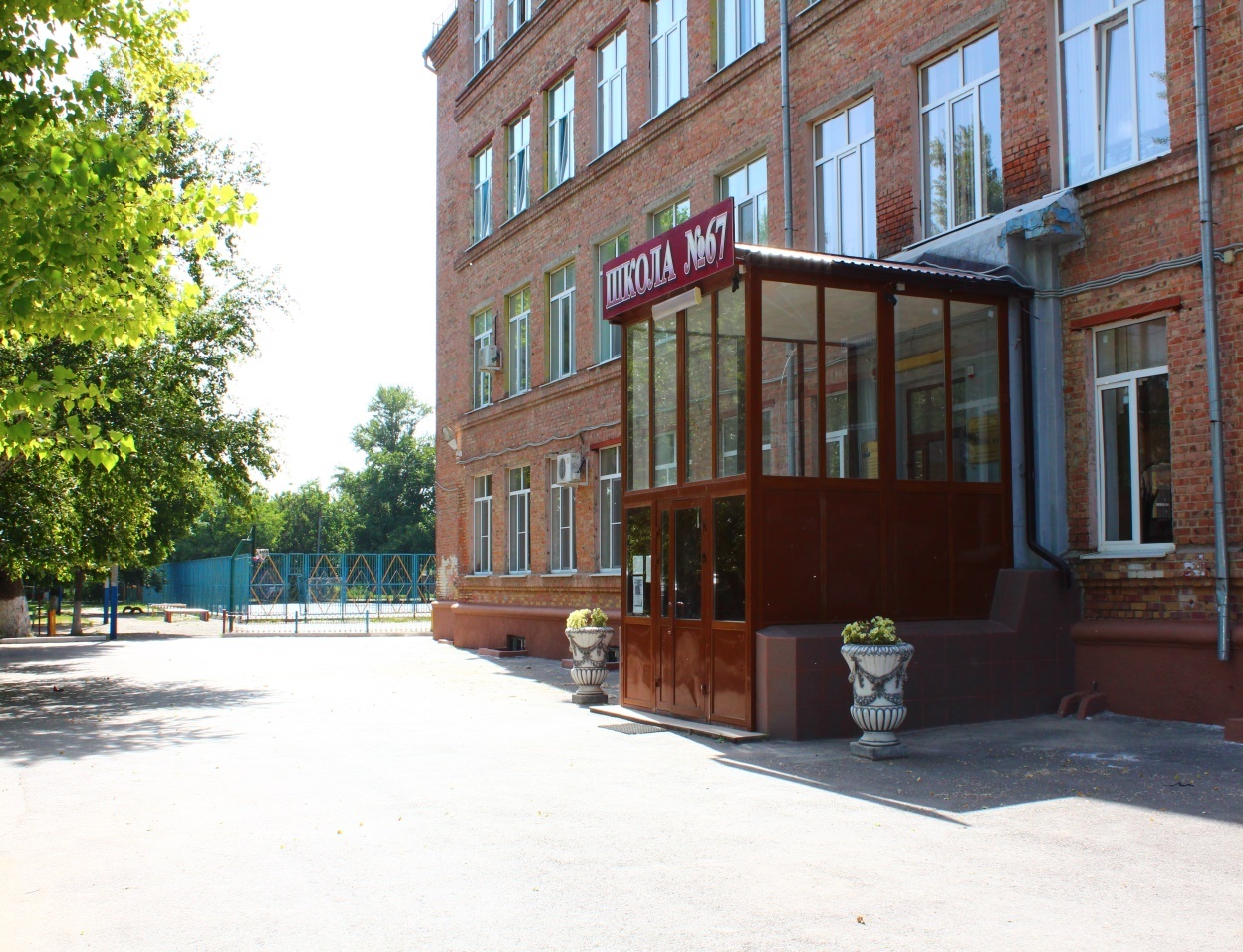 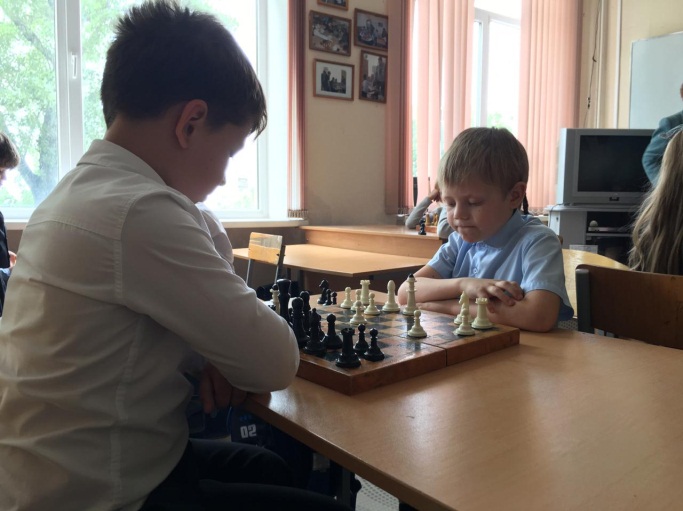 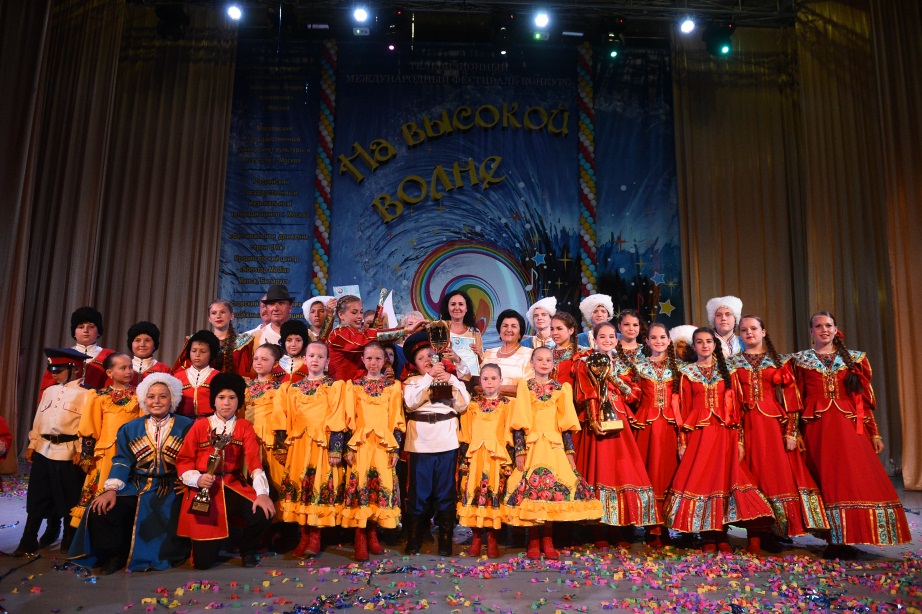 Ростов-на-Дону2018Печатается по решению методического совета МБОУ «Школа №67»(протокол №   7   от   31 мая 2018г.)РУКОВОДИТЕЛЬ ПРОЕКТА:Н.Е.Сысоева, директор МБОУ «Школа №67» Железнодорожного района              г. Ростова-на-Дону, Отличник народного просвещения, Заслуженный учитель Российской ФедерацииАВТОРЫ ПРОЕКТА:Н.Е.Сысоева, директор МБОУ «Школа №67» Железнодорожного района              г. Ростова-на-Дону, Отличник народного просвещения, Заслуженный учитель Российской Федерации;В.Л.Иванеско, заместитель директора по научно-методической работе, кандидат философских наук, доцент кафедры «иностранные языки» РТИСТ ЮРГУЭССОАВТОРЫ ПРОЕКТА:Л.В.Погребецкая, заместитель директора по учебно-воспитательной работеЕ.А.Чернявская, заместитель директора по учебно-воспитательной работеТ.Б.Сорокина, заместитель директора по учебно-воспитательной работеИ.В.Дукова, заместитель директора по учебно-воспитательной работеЕ.А.Воронова, заместитель директора по воспитательной работе Т.В.Рябова, социальный педагогПубличный отчёт адресован широкому кругу читателей: представителям органов законодательной и исполнительной власти, обучающимся и их родителям, работникам системы образования. Представителям средств массовой информации, общественным организациям и другим заинтересованным лицамОБЩАЯ ХАРАКТЕРИСТИКА УЧРЕЖДЕНИЯПолное наименование в соответствии с Уставом: муниципальное бюджетное общеобразовательное учреждение города Ростова-на-Дону «Школа №67 имени 6-ой Гвардейской Сивашской танковой бригады».Учредитель: муниципальное образование «Город Ростов-на-Дону», функции и полномочия учредителя осуществляет управление образования города Ростова-на-Дону.Расчётный счёт: 40701810860151000008.Юридический адрес: 344004, г. Ростов-на-Дону, Железнодорожный район, ул.2-ая Володарского, 78.Фактический адрес: 344004, г. Ростов-на-Дону, Железнодорожный район, ул.2-ая Володарского, 78.Телефон: 244-92-05, факс: 244-92-05, e-mail:sh-67@yandex.ru.Режим функционирования: обучение осуществляется в две смены, МБОУ «Школа №67» рассчитана на 550 мест, а обучается 1104 человека (39 классов-комплектов).Форма образования: муниципальное учреждение бюджетного типа.Организационно-правовое обеспечение деятельности: лицензия (серия 61№001161, срок действия: бессрочно), аккредитация (№025777, срок действия: 27.04.2023г.), коллективный договор (срок действия: 2018-2021гг.).ИСТОРИЯ МБОУ «Школа №67»1 сентября 1959 года – открытие школы №67 (образовательное учреждение среднего образования Железнодорожного района г. Ростова-на-Дону); первым директором был Павел Михайлович Худяков, взявший ориентир на высокое качество образования и воспитания;1984 год – высадка аллеи тополей в память о погибших воинах при взятии    г. Ростова-на-Дону в 1943 году;1988 год – в школе открыт музей шестой танковой Гвардейской Сивашской бригады;1994 год – школе присвоено имя шестой танковой Гвардейской Сивашской бригады;26 лет школой руководила Мария Васильевна Соколова, Заслуженный учитель Российской Федерации;в 2005 году во главе школы стала Наталья Евгеньевна Сысоева, Отличник народного просвещения, Заслуженный учитель Российской Федерации.ТРАДИЦИИ ШКОЛЫ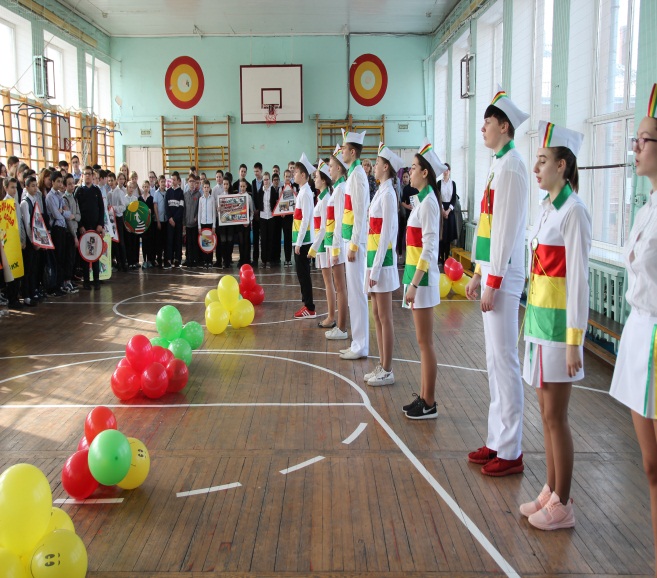 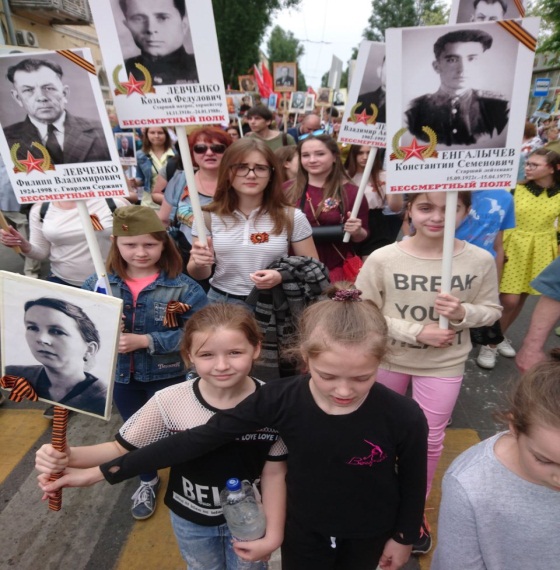 развитие каждого участника образовательного процесса на основе учета его индивидуально-личностных особенностей: педагог реализуется в своих учениках; итоги работы – в позитивных изменениях и достижениях подростков;только качественное обучение во всех звеньях школы: сильное «младшее звено» - развивающее «среднее звено» - успешные выпускники;открытость, комфортность школьного пространства: мы не готовимся к жизни, а реально ее «делаем» сами позитивно и активно!опора на хорошие традиции школьной жизни, поиск эффективно воспитывающих новых традиций;воспитывающая развивающая доминанта в образовательном процессе, поддержка творчества как главного механизма развития и становления личности;дополнительное разностороннее образование на основе его открытости;только качественное проведение уроков и внеклассной работы, педагог всегда рядом, но на шаг впереди;демократизм в отношениях, понимание и принятие убеждений, толерантность, осуждение любого насилия, как следствие – комфортность школьного пространства;развитие физкультуры и спорта, ориентиры на здоровый активный образ жизни.ОСНОВНЫЕ ДОСТИЖЕНИЯ ШКОЛЫ2007г. – победитель конкурса инновационных школ в рамках ПНП «Образование»;2009г. – победитель городского конкурса инновационных образовательных проектов;2010г. – представление педагогического опыта на 10-ой Южно-Российской конференции «Информационные технологии в образовании – 2010»;2010г. – участник VI Всероссийского форума руководителей образовательных учреждений;2011г. – областная инновационная площадка «Научно-образовательный центр психофизиологического сопровождения обучающихся в муниципальной системе образования»;2011г. – областная инновационная площадка «Формирование культурно- созидательной среды образовательного учреждения на основе приоритетов региональной образовательной политики»;2012г. – 2-ое место в городском конкурсе «Олимпиада начинается в школе»;2012г. – победитель районного конкурса «Лучшая школа района» в номинации «Школа гражданского становления»;2012г. – участник инновационного проекта информационного и научно-методического обеспечения муниципальной системы образования г. Ростова-на-Дону;2012г. – пилотное учебное заведение для внедрения обучающей программы по основам малого предпринимательства;2013г. – пилотное экспериментальное муниципальное общеобразовательное учреждение, внедряющее современную комплексную программу мониторинга на основе использования высокотехнологических инновационных продуктов аппаратно-программного комплекса «Армис»;2013г. - победитель районного конкурса «Лучшее образовательное учреждение 2013 года»;2014г. - победитель районного конкурса «Лучшее образовательное учреждение 2014 года»;2014г. – призёр регионального этапа конкурса «Здоровье – для образования, образование – для здоровья»,2015г. – призёр городского конкурса научно-методических практико-ориентированных материалов по вопросам инклюзивного образования детей с ограниченными возможностями здоровья,2015г. – победитель районного конкурса «Таланты Ростова-слава России» в номинации «Школа инновационной педагогики 2015»,2015г. – Федеральная сетевая экспериментальная площадка по теме «Развитие творческой активности детей в условиях интеграции общего и дополнительного образования»,2015г. – победитель торжественной церемонии «ТРИУМФ 2015г.», образовательный кластер «Школа-ВУЗ» в номинации «Проект года»,2016г. – победитель районного конкурса «Образование района – территория успеха, творчества, инноваций 2016г»,2016г. - победитель торжественной церемонии «ТРИУМФ 2016г.»,  в номинации «Проект года»,2017г.- победитель муниципального конкурса воспитательных систем по патриотическому воспитанию,2017г. - победитель торжественной церемонии «ТРИУМФ 2017г.»,  в номинации «Лидеры городских проектов»,2017г. – участник муниципального  проекта «Одарённые дети»,2018г. – базовое образовательное учреждение, направление «Партнёры» муниципального образовательного проекта «Ростов-на-Дону  - город открытый для школ».В МБОУ «Школа №67» РЕАЛИЗУЕТСЯ ПРОГРАММА РАЗВИТИЯ НА ПЕРИОД 2015-2020 ГОДЫ«Школа успеха»Сроки реализации	1 этап – (подготовительный) – 2015 год – разработка и внедрение структурных инноваций в деятельность школы;	2 этап – (практический) – 2016-2019 годы – переход от отдельных инноваций к системным и устойчивым преобразованиям в образовательной среде школы;	3 этап – (аналитико-коррекционный) – 2020 год – коррекция реализации программы развития на основе мониторинга эффективности работы по её внедрению; анализ, систематизация и обобщение достигнутых результатов, разработка стратегии дальнейшего развития образовательного учреждения.Стратегическая цель программы: построение новой модели организации образовательного процесса за счёт интеграции общего и дополнительного образования, на основе личностно-ориентированного подхода в обучении и воспитании, способной обеспечить каждому ребёнку высокое качество образования, адекватное социальным и экономическим потребностям общества и его индивидуальным талантам, духовно-нравственное развитие и воспитание качеств инициативной, творческой личности в современной инфраструктуре и здоровьесберегающей среде учреждения.Задачи программывнедрение в управление образовательным процессом технологий основанных на акмеологических принципах;модернизация образовательного процесса в соответствии с требованиями ФГОС;совершенствование системы оценки качества образования;совершенствование системы по сопровождению развития одарённых детей;совершенствование системы информатизации образовательной среды школы;совершенствование системы методического сопровождения профессионального роста и научно-исследовательской деятельности учителя;создание единого воспитательного пространства для личностного роста обучающихся;развитие системы дополнительных образовательных услуг.Ожидаемые результаты программыповышение качества образования и уровня мотивации достижения успеха;максимальное продвижение каждого ученика в обучении и развитии;наличие развитой информационной образовательной среды школы;повышение профессиональной компетентности, развитие научно-исследовательской деятельности педагогов;наличие развитой системы дополнительных образовательных услуг.СОСТАВ ОБУЧАЮЩИХСЯ В МБОУ «Школа №67»Муниципальное бюджетное общеобразовательное учреждение города Ростова-на-Дону «Школа № 67 имени 6-ой Гвардейской Сивашской танковой бригады» рассчитана на 550 ученических мест, а обучается в школе на 31.05.2018г.  1097обучающихся.  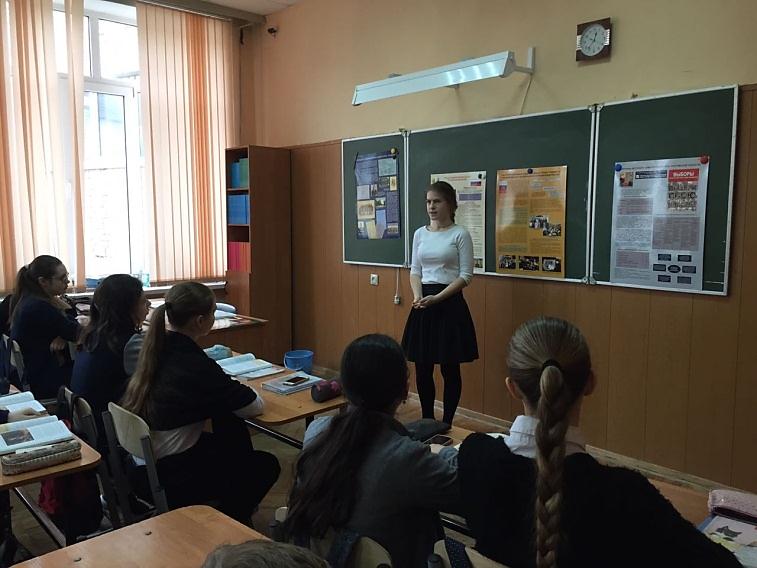 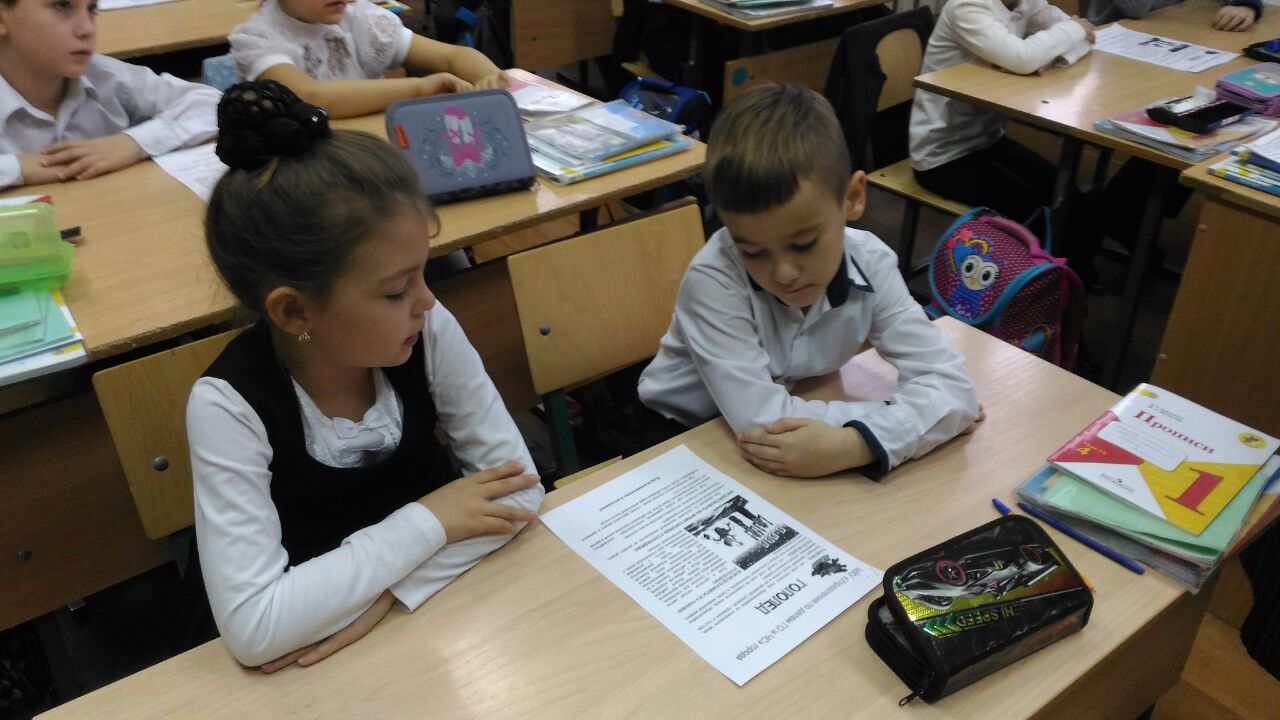 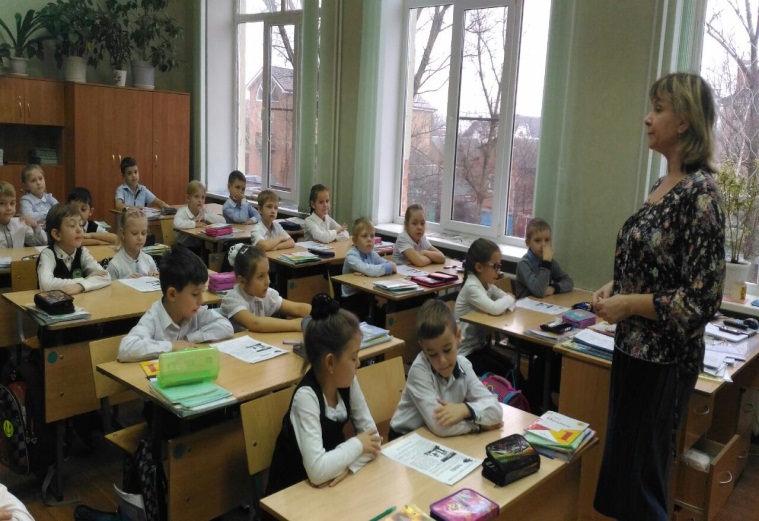 Средняя наполняемость классов в 2017/2018 учебном году составила 28,1 человек. В школе, в основном, обучаются дети, проживающие в Железнодорожном районе г. Ростова-на-Дону, однако имеются обучающиеся из более отдаленных районов города.Проживание обучающихся (на 01.09.2017г.)Школа имеет в районе и городе высокий рейтинг. Ее конкурентными преимуществами являются:наличие дошкольного образования, позволяющее подготовить и адаптировать детей к учебе;качественное образование на всех ступенях обучения;начальное образование, опирающееся на развивающие образовательные программы (Эльконин-Давыдов,  «Школа России»)  и разностороннюю воспитательную внеклассную работу;наличие многопрофильного образования в 10-11 и предпрофильной подготовки в 9 классах, связь с ВУЗами, работа в школе вузовских преподавателей;психологическое сопровождение обучающихся, создание условий комфортности и доброжелательности в каждом классе;сильный и стабильный педагогический коллектив, постоянно повышающий уровень профессионализма;демократический стиль общения с обучающимися, толерантное отношение к убеждениям на уважительной основе к каждому члену школьного коллектива;сильная воспитательная составляющая образовательной деятельности, активное включение обучающихся во внеклассную работу, систематическое проведение школьных внеклассных мероприятий, праздников, подготовленных самими учащимися;хорошие материальные условия обучения: школьное здание отремонтировано, два спортзала, школьный стадион и новая спортплощадка, оборудованные кабинеты.Характеристика контингента обучающихся на 31.05.2018г.Количество выпускников школыИТОГО: 39 классов/ 1097 человека/ средняя наполняемость – 28,1 человек.Социальный статус семей обучающихсяПриоритетным направлением организации работы с детьми, лишенными родительского попечения, является семейная форма их устройства, опека, усыновление и обеспечение коррекционно-развивающей работы.	С каждым годом растет количество детей, которым при поступлении в первый класс для успешного обучения требуется помощь логопеда и консультация психолога.	Ежегодно в МБОУ «Школа № 67» в рамках дополнительного образования функционируют группы психологической и логопедической направленности.Комплектование на 2017/2018 учебный год (01.09.2017г.)СТРУКТУРА УПРАВЛЕНИЯ МБОУ «Школа № 67»ОРГАНЫ САМОУПРАВЛЕНИЯ
Школьное управление осуществляется на принципах демократичности, открытости, приоритета общечеловеческих ценностей, охраны жизни и здоровья человека, свободного развития личности.  В школе создана функционально-организационная система управления. Согласно Уставу, в неё входят педагогический и методический совет, деятельность которых определена соответствующими положениями.Для эффективности управленческой деятельности определена структура управления, чётко распределены функциональные обязанности между должностными лицами.Совет школыВ целях содействия осуществлению самоуправленческих начал, развитию инициативы коллектива, реализации прав автономии школы в решении вопросов, способствующих организации образовательного процесса и финансово-хозяйственной деятельности, расширению коллегиальных, демократических форм управления и воплощению в жизнь государственно-общественных принципов управления в школе создан орган самоуправления – Совет школы (28.01.2000г.)Система ученического самоуправления.Система   ученического самоуправления имеет три уровня:Классное ученическое самоуправлениеШкольное ученическое самоуправлениеШкольное соуправлениеЦель деятельности актива ученического самоуправление – реализация права обучающихся на участие в управление образовательным учреждением. Актив ученического самоуправления выполняет следующие функции:Выступает от имени учащихся при решении вопросов жизни школы;Изучает и формулирует мнение учащихся по различным вопросам;Представляет позицию учащихся в органах управления школой;Разрабатывает  предложения по совершенствованию учебно-воспитательного процесса;Содействует реализации инициатив учащихся во внеурочной деятельности;Содействует в разрешении конфликтных вопросов;Участвует в решении  школьных проблем, согласовании интересов учащихся, учителей и родителей.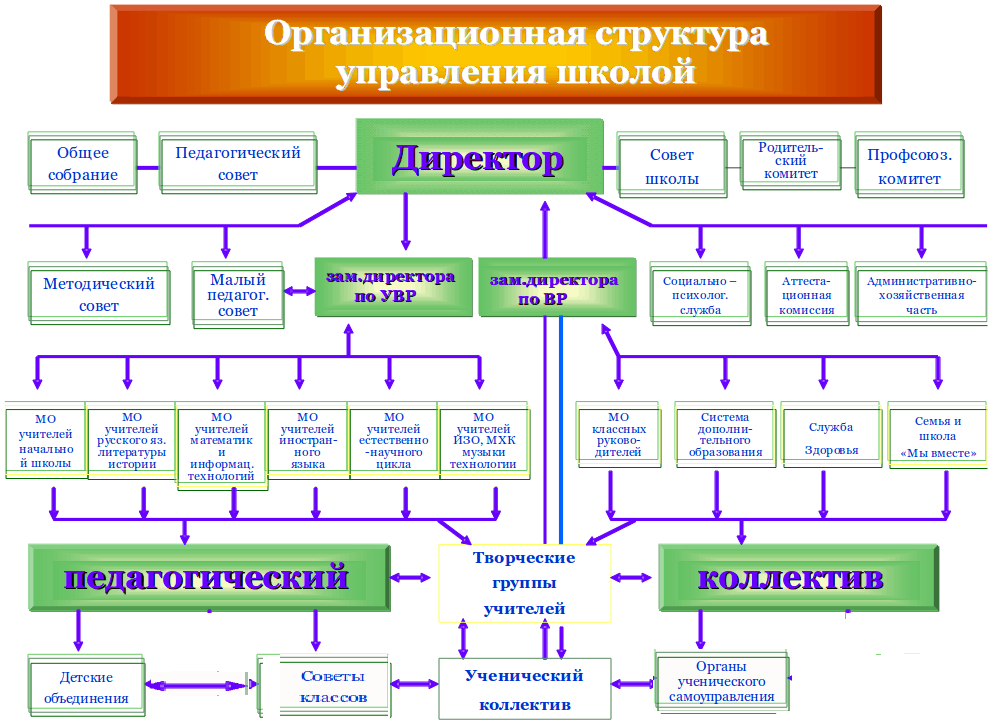 УСЛОВИЯ ОСУЩЕСТВЛЕНИЯОБРАЗОВАТЕЛЬНОГО ПРОЦЕССАЗдание школы построено в 1959г., имеет 4 этажа и цокольный этаж. Учебные занятия проводятся в 25-ти кабинетах, отвечающих нормативным требованиям и оснащенных учебным оборудованием следующим образом: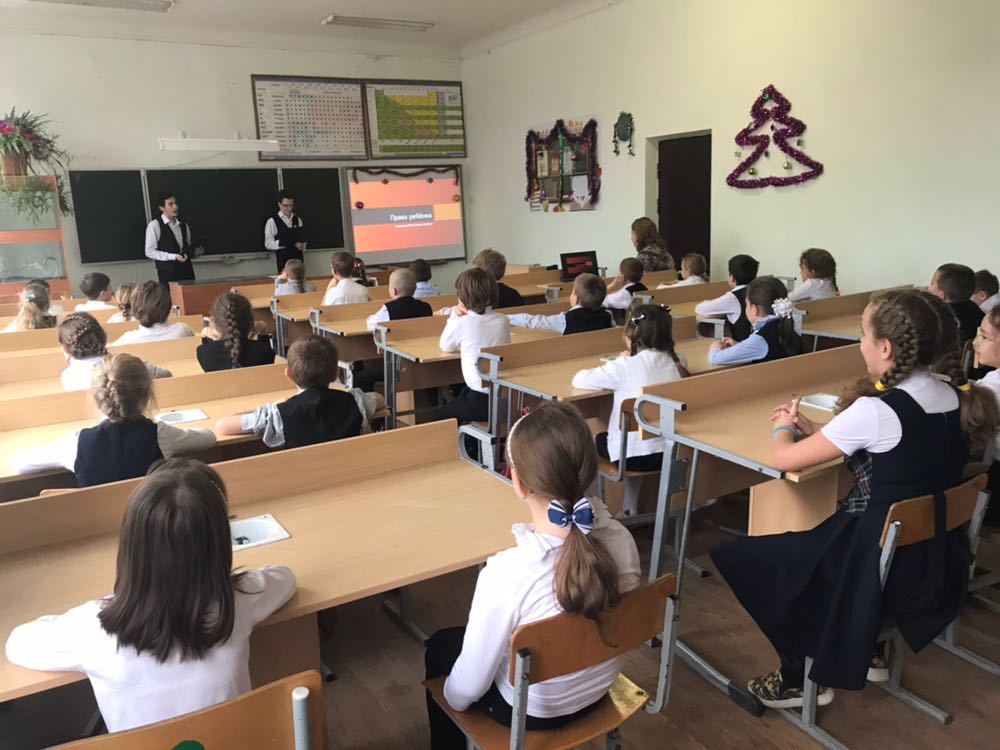 кабинеты начальных классов – 75%кабинеты математики – 85%кабинеты русского языка – 86%кабинеты иностранного языка – 87%кабинеты общественных наук – 85%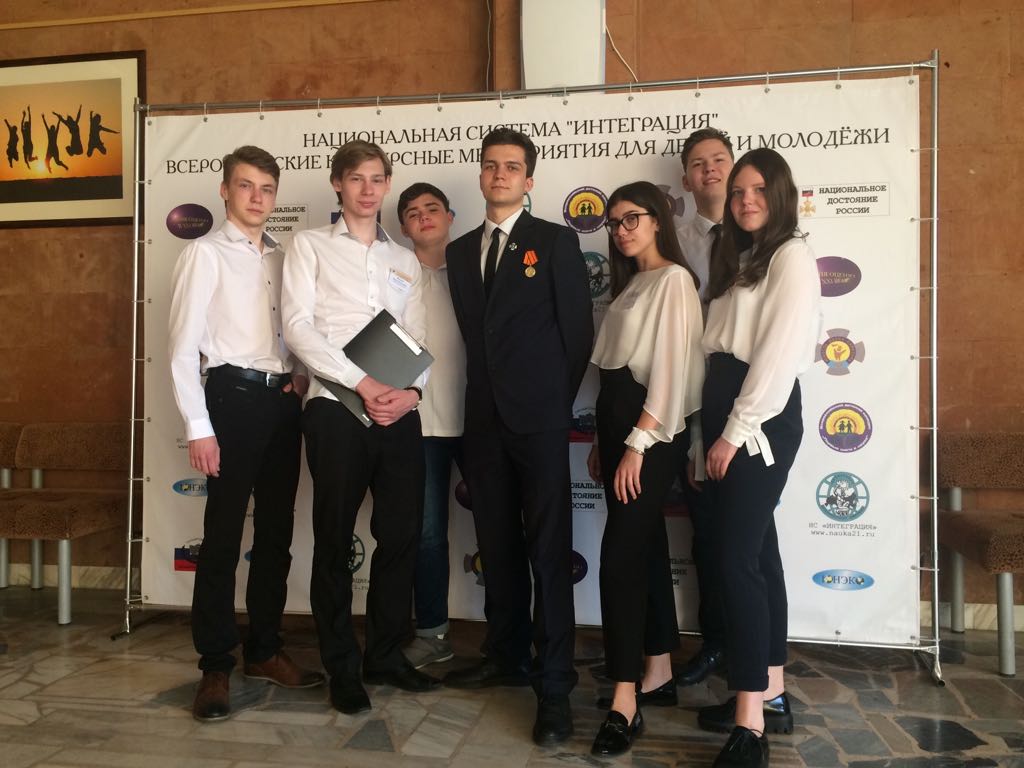 кабинеты физики, химии и биологии – 100%кабинет ОБЖ – 87%спортивный зал – 95%Фактическая загруженность спортивного зала (22х10) – 1184 человека в неделю, приспособленного зала (11х6) – 592 человека в неделю, спортивного ядра – 1776 человек в неделю. С 01.09.2010г. в 5-6 классах введен 3-й час физической культуры, а с 01.09.2011г. 3-й час – с 1 по 11 класс.	В школе 2 кабинета информатики, оснащенных 22 моноблоками, а также имеются 31 компьютера и 46 ноутбуков в административном пользовании и на рабочих местах педагогов. Кроме программных средств общего назначения используются специальные программные средства: обучающие компьютерные программы по отдельным предметам, программ компьютерного тестирования учащихся, электронные версии учебных пособий, справочников, словарей и т.п., программы для решения организационных, управленческих и экономических задач учреждения, электронных библиотечных систем.	В 7-ти учебных кабинетах, в школьном музее установлены интерактивные доски, видеодвойки. Имеются 4 музыкальных центра.Фонд школьной библиотеки насчитывает следующее количество литературы:художественная литература – 5810экз.;энциклопедии, справочники – 612 экз.;учебники – 13933экз.;журналы, брошюры – 1050 экз.;обучающие диски (медиатека) – 73экз.В последние три года значительно укреплена учебно-материальная база школы:В 2014 г. школа получила спортивное оборудование на сумму 321тыс. руб.; лингафонный кабинет на сумму 400 тыс. руб.; цифровую лабораторию на сумму 1811533 руб.; закуплены учебники на сумму 500 тыс. руб., установлено видеонаблюдение по периметру школы и рекриациях, а также в кабинетах на сумму 370 тыс. руб.; получено оборудование в рамках программы «Доступная среда» на сумму 1212500 рублей, установлен пандус, произведены ремонтные работы на сумму 760000 рублей.В 2015г. закуплены учебники на сумму 500 тыс. рублей, произведён текущий ремонт на сумму 300 тыс. рублей.В 2016-2017 учебном году закуплены учебники на сумму 1 700 000 руб., произведён капитальный ремонт ограждения территории образовательного учреждения на сумму 1 550 500 руб.В 2017-2018 учебном году закуплены учебники на сумму 1 280 000  рублей.  2017-2018 учебный годИННОВАЦИОННАЯ ДЕЯТЕЛЬНОСТЬ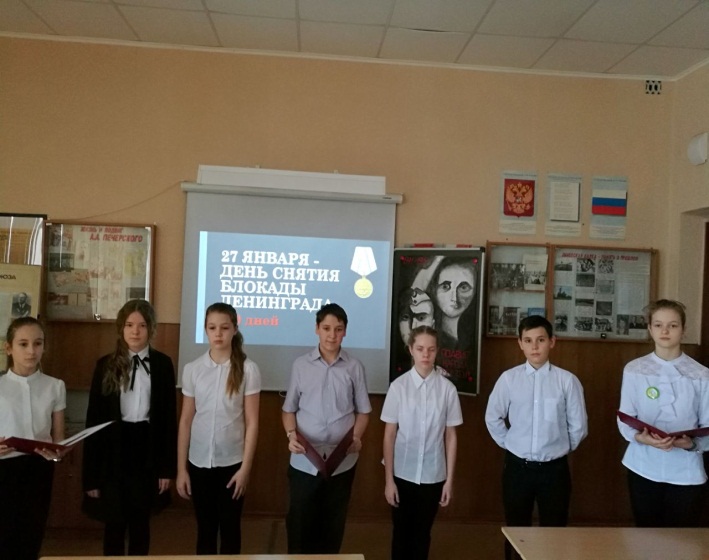 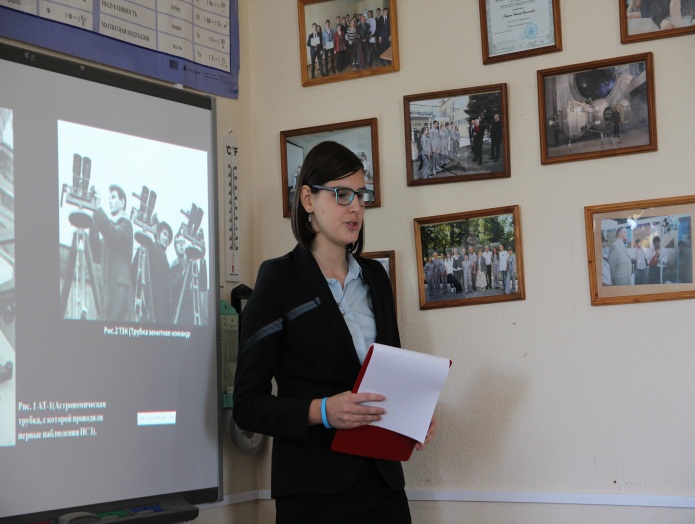 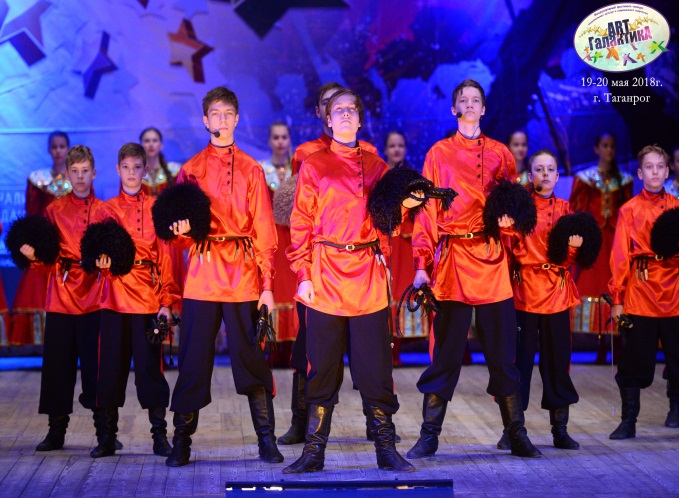 	Инновационное обучение – это целенаправленно проектируемый, осознанно организуемый процесс обучения, управление которым осуществляется на основе использования современных технологий в образовательном процессе.После соотнесения целей и задач образовательной программы школы с программой модернизации общего образования, концепцией профильного обучения, федеральной, региональной, муниципальной программами развития образования, были определены стратегические направления инновационного развития на последующие годы.УЧЕБНЫЙ ПЛАН. РЕЖИМ ОБУЧЕНИЯ	Учебный план определяет составные образовательные области базового компонента, распределяет по времени между базовым (инвариантным) и школьным (вариативным) компонентами, максимальный объем обязательной аудиторной и домашней учебной нагрузки обучающегося.	Учебный план МБОУ «Школа №67»:способствует повышению уровня знаний русского языка, истории, обществознания, что способствует гуманитаризации образования;увеличивает потенциал культурно-этического образования, информатики и информационных технологий;обеспечивает снижение психофизической нагрузки и сохранение здоровья обучающихся.РЕЖИМ РАБОТЫ МБОУ «Школа №67»Поскольку в МБОУ «Школа №67» – на старшей ступени осуществляется профильное обучение, то учебный план для учащихся 5-9 классов составлен  по направлениям обучения, а учебный план 10-11 классов – по профилям обучения: социально-правовой, индустриально-информационный, которые формируются по заявлениям родителей.НАЧАЛЬНОЕ ОБЩЕЕ ОБРАЗОВАНИЕ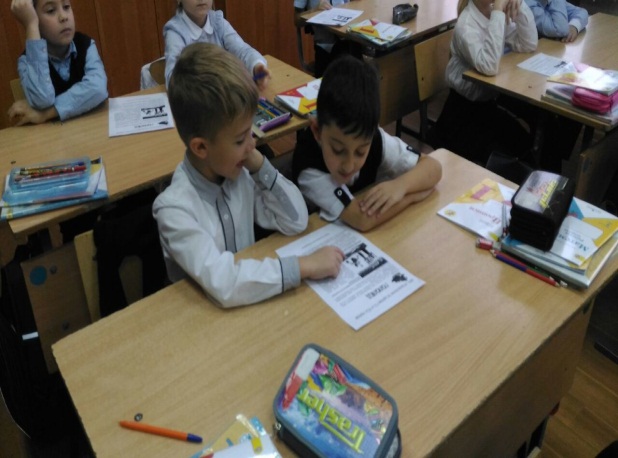 В 19 начальных классах обучалось на конец 2017/2018 учебного года 534обучающихся, с которыми работали 14 учителей начальных классов. Учебный план МБОУ «Школа №67» состоит из обязательной части и части, формируемой участниками образовательного процесса. Обязательная часть учебного плана начальной школы представлена учебными предметами: русский язык, литературное чтение, иностранный язык, математика, окружающий мир, технология, ИЗО, физическая культура. Часть, формируемая участниками образовательного процесса (ФГОС), обеспечивает реализацию индивидуальных потребностей обучающихся. Внеурочная деятельность осуществляется во второй половине дня, в учебный план не входит.	В начальной школе МБОУ «Школа №67» реализуются следующие общеобразовательные программы, рекомендованные Министерством общего и профессионального образования Ростовской области: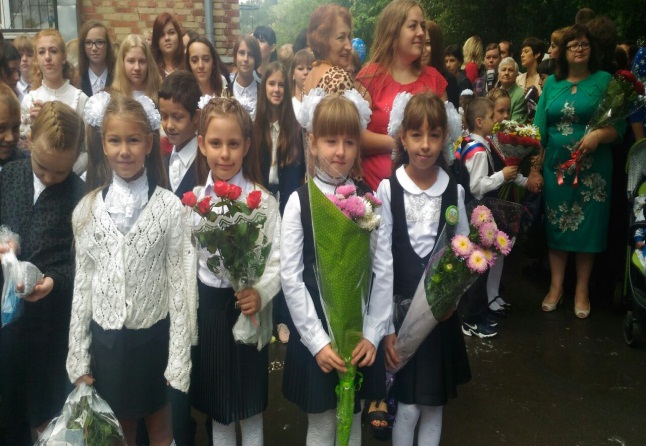 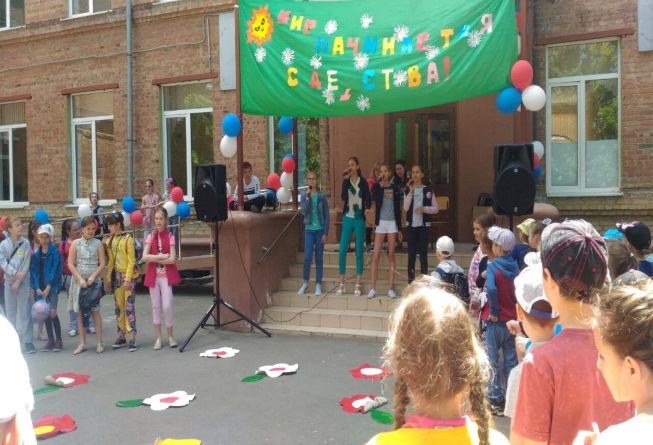 «Школа России»  – в 1А,1Б,1В,1Г,1Д; 2А,2Б,2В,2Г,2Д; 3А,3В,3Г,3Д«Школа 2100» -4А,4Б,4В,4Г классах;«Программы развивающей системы «Д.Б.Эльконина - В.В.Давыдова» - в  3Б классе.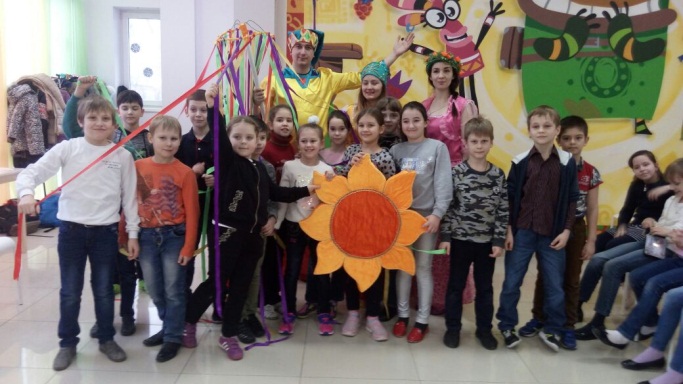 	Учебный предмет «Окружающий мир (человек, природа, общество)» изучается с 1 по 4 класс по 2 часа в неделю. Учебный предмет является интегрированным. В его содержание дополнительно введены развивающие модули по основам безопасности жизнедеятельности.	Учебный предмет «Иностранный язык» изучается со 2 класса. Для изучения иностранного языка отводится 2 часа в неделю (2-4 классы).	Учебный предмет «Физическая культура» изучается 3 часа в неделю. В его содержание дополнительно введены элементы основ безопасности жизнедеятельности.	Учебный курс «Основы религиозных культур и светской этики» изучается в 4х классах в объёме 1 часа в неделю.	В 1 классе в соответствии с системой гигиенических требований, определяющих максимально допустимую нагрузку обучающихся, вариативная часть отсутствует.	Обязательная часть учебного плана отражает содержание образования, которое обеспечивает достижение важнейших целей современного начального образования.	Содержание занятий, предусмотренных в рамках внеурочной деятельности,  формируется с учетом пожеланий обучающихся и их родителей  (законных представителей) и реализуется посредством различных форм организации, таких, как: экскурсии, кружки, секции, олимпиады, конкурсы, соревнования, поисковые и научные исследования, общественно полезные практики, социальное проектирование и т.д.ОСНОВНОЕ ОБЩЕЕ ОБРАЗОВАНИЕ	По своей структуре учебный план 5-9 классов соответствует примерному базисному учебному плану Ростовской области (приказ Министерства общего и профессионального образования Ростовской области № 271 от 18.04.2017г.), с сохранением в необходимом объеме содержания, позволяющего заложить фундамент общеобразовательной подготовки учащихся, однако в учебном плане учтена специфика профильного обучения на старшей ступени (10-11 класс) и предпрофильная подготовка в 9 классах.	Дополнительно (за счет компонента образовательного учреждения) вводятся следующие предметы:В 9-х классах в рамках индустриально-информационного  профиля вводится 1 час «Компьютерной графики», где осуществляется предпрофильная подготовка обучающихся.	Учебный предмет «Физическая культура» представлен следующим образом. На преподавание предмета в 5-9-х классах отводится по 3 часа в неделю. В 9-х классах введен элективный курс «Современные физкультурно-оздоровительные системы», где осуществляется предпрофильная подготовка обучающихся.СРЕДНЕЕ (ПОЛНОЕ) ОБЩЕЕ ОБРАЗОВАНИЕ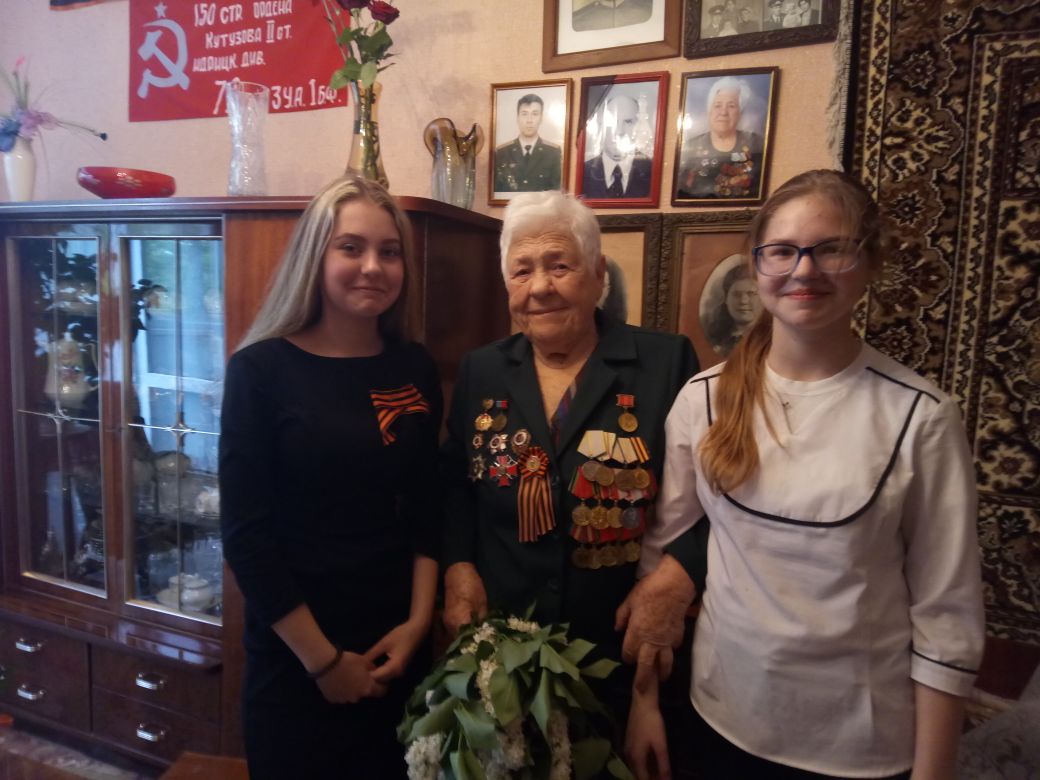 	Среднее (полное) общее образование – завершающая ступень общего образования, призванная обеспечить функциональную грамотность и социальную адаптацию обучающихся, содействовать их общественному и гражданскому самоопределению. Эти функции предопределяют направленность целей на формирование социально мобильной личности, осознающей свои гражданские права и обязанности, ясно представляющей себе потенциальные возможности, ресурсы и способы реализации выбранного жизненного пути.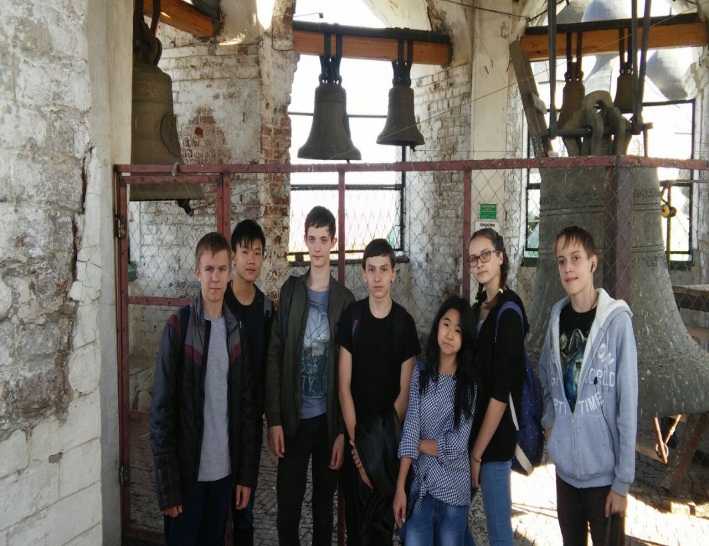 В МБОУ «Школа №67» достижение этих целей осуществляется через профильное обучение.	Принципы построения учебного плана для 10-11 классов основаны на идее двухуровневого (базового и профильного) федерального компонента государственного стандарта.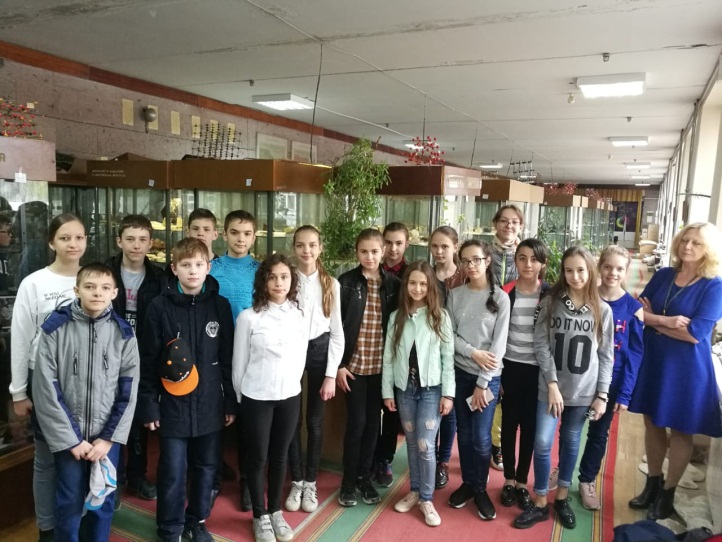 	При этом мы руководствовались следующими принципами:принцип профильности. Так, в 10-11-х классах социально-правового профиля на профильном уровне изучают обществознание, экономику, историю и право. Профильное изучение предметов осуществляется с помощью увеличения часов вариативной части федерального компонента на профильном уровне в 10-11-х классах, а также за счет часов, отводимых на изучение предметов, из компонента образовательного учреждения, начиная с 8-го класса;принцип целесообразности. Количество предметов, изучаемых на профильном уровне, ограничивается рамками максимальной нагрузки, социальным заказом и образовательной программой;принцип преемственности. Предметы, изучаемые на второй ступени, должны иметь логическое продолжение в 10-11 классах.Социально-правовой профиль	Усилено внимание к изучению иностранных языков. На изучение иностранного языка в 10-11-ом классах отводится 3 часа: введен элективныйкурс «Домашнее чтение» 1 час в неделю. Это позволяет обеспечить освоение иностранного языка выпускниками школы на функциональном уровне.	Для реализации программ профильного курса  увеличено количество часов на изучение следующих предметов: на изучение обществознания в 10-11-ом классах отводится 3 часа в неделю, на изучение экономики и права отводится по 2 часа в неделю, на изучение курса ОБЖ в 10-11-ом классах отводится 1 час в неделю. 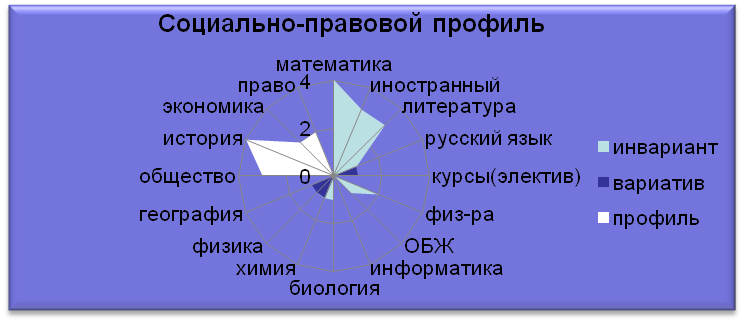 В учебном плане МБОУ «Школа №67» осуществлен разумный подход к предъявлению допустимой нагрузки ученик.Учебный план МБОУ «Школа №67» составлен на основе диагностики возможности учащихся, их физического и нравственного состояния,  социального заказа. На основе анализа результативности обученности, воспитанности и развития учащихся и вытекающих проблем определены приоритетные направления образования, цели и задачи, отраженные через учебный план.КАДРОВОЕ ОБЕСПЕЧЕНИЕОБРАЗОВАТЕЛЬНОГО ПРОЦЕССА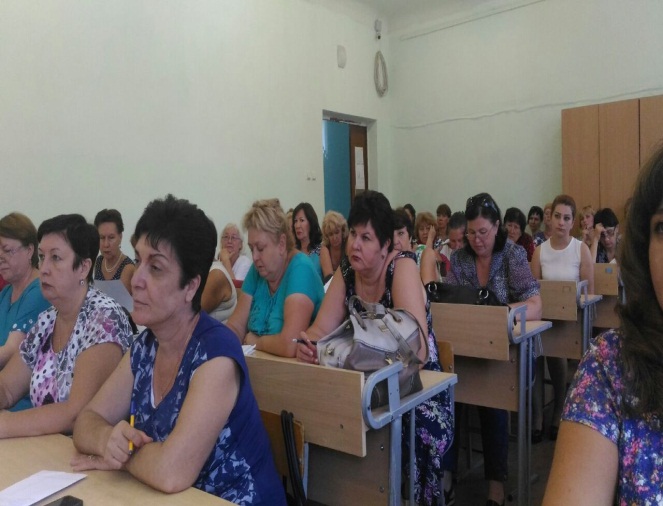 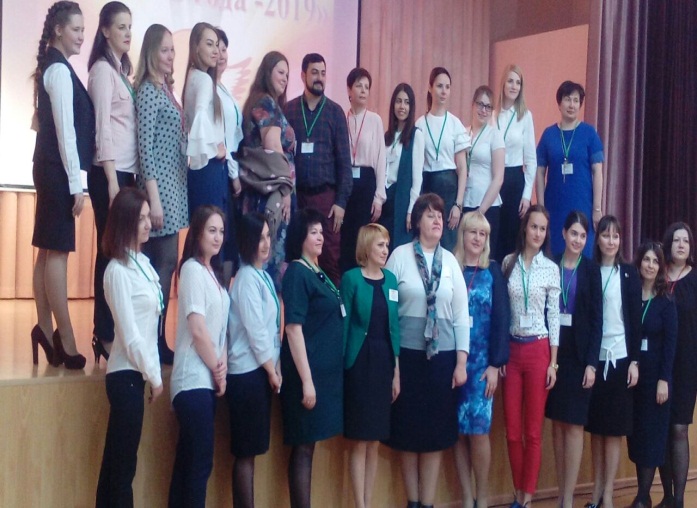 Педагогический коллектив школы состоит из 59 педагогов.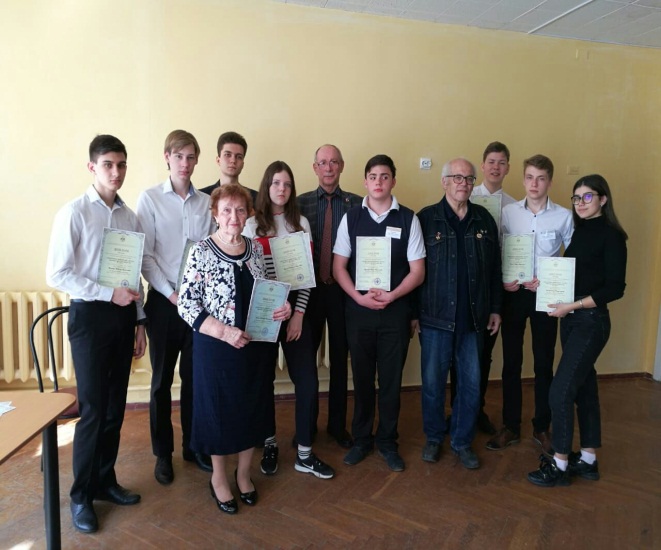 Из них имеют:-высшее образование – 55 человек;-высшую квалификационную категорию – 40 человек;-первую квалификационную категорию – 5 человек.	Школа гордится своими педагогами, среди которых:-Заслуженный учитель РФ – 1 человек;-Отличники народного просвещения – 10 человек;-Почетные работники образования – 7 человека;-Награждены грамотами Министерства образования РФ – 12 человек;-Победители конкурса ПНПО «Лучший учитель России» - 3 человека;-Обладатель гранта губернатора – 2 человека;-Награждены медалями –4 человека.	В школе функционирует система работы с педагогическими кадрами. Своевременно и разносторонне повышается квалификация учителей, на основании достигнутых результатов проводится аттестация педагогических и руководящих кадров.	Среди учителей школы преобладают люди самого продуктивного и трудоспособного возраста, имеющие большой педагогический опыт. Однако процент молодых специалистов небольшой, средний возраст – 49 лет. Педагогический коллектив легко воспринимает инновации, способен к творчеству и активному обучению.	За 2017/2018 учебный год было аттестовано 12 учителей, 8 человек подтвердили высшую категорию, и1 учитель получил высшую категорию впервые.Категории учителей(штатных и внешних совместителей)АТТЕСТАЦИЯ ПЕДАГОГИЧЕСКИХ КАДРОВКурсовая подготовка педагогических кадров	О высокой квалификации учителей МБОУ «Школа №67» свидетельствует факт успешного участия в конкурсе лучших учителей РФ в рамках приоритетного национального проекта «Образование».Победители конкурса лучших учителей Российской Федерации (ПНПО)Участие отдельных педагогов в конкурсах педагогических достижений	Учителями школы осуществляется многогранная внешкольная методическая деятельность:В 2017-2018 учебном году в рамках реализации проекта «Школа цифровых технологий» осуществлялась онлайн-трансляция внеклассных, внеурочных, воспитательных мероприятий:С опытом работы по сохранению здоровья сотрудников, учащихся, родителей представила  директор школы Сысоева Н.Е. на муниципальной конференции для руководителей образовательных учреждений г. Ростова-на-Дону с докладом: «психологическая служба как структурное подразделение образовательного учреждения», содокладчики  педагог-психолог Ребро Т.В., учитель-логопед Сеина Т.Ю., зам. директора по УВР Дукова И.В.), 26.04.2018г.;13.04.2018г. Жученко В.И. предоставила опыт работы по программе «Ростов Космический» на XLI Всероссийском очного конкурсе научно-исследовательских, проектных и творческих работ обучающихся "Обретенное поколение - наука, творчество, духовность", проводимом в г. Москве;Морозова Е.В. –  приняла активное участие в деятельности экспертного совета Международного педагогического портала «Солнечный свет», 11.11.2017г.;20.09.2017г. Мартиросян Т.С. опубликовала на сайте infourok.ru методическую разработку «Методические разработки урока английского языка в 7 классе»; 27.03.2018г. опубликовала методическую разработку «Конспект урока по английскому языку 2 класс;05.12.2017г. Бравая Н.А. приняла участие в третьем общероссийском уроке для школьников старших классов;Нефёдова А.Е. опубликовала материалы в сетевом издании «Педжурнал», название публикации «Древний Египет», 18.11.2017г.;Минасян С.А. прослушала курсы лекций по методике обучения иностранным языкам в рамках международных вебинаров, конференций по темам: «Организация речевой разминки на уроках английского языка», 08.09.2017г.; «Развитие критического мышления на уроках английского языка», 19.09.2017г.; «Эффективные приёмы и средства в обучении английской грамматике в начальной школе», 26.09.2017г.; «Тенденции в обучении английскому языку: современные приёмы и технологии»», 22.08.2017г.За активную и плодотворную работу в 2017-2018 учебном году учителя МБОУ «Школа №67» отмечены следующими наградами:ФИНАНСОВО-ЭКОНОМИЧЕСКАЯ ДЕЯТЕЛЬНОСТЬГодовой бюджет МБОУ «Школа № 67» (данные на 31.05.2018г.) – 40 770 900 руб., из которых средства областного бюджета составляют 31 1319 100 руб., средства муниципального бюджета 9 451800 руб.Направления использования бюджетных средств:Средства областного бюджетаСредства муниципального бюджетаМБОУ «Школа № 67» расходует средства в соответствии с утверждённым планом финансово-хозяйственной деятельности.РЕЗУЛЬТАТЫ ОБРАЗОВАТЕЛЬНОЙ ДЕЯТЕЛЬНОСТИВ соответствии с Уставом школы в 1 классах начальной школы идет безотметочное обучение, результативность которого определяет психолого-педагогический мониторинг.Уровни обученности учащихся 1 классов.Обучающиеся 1 классов обучались по новым ФГОС. В каждом классе было отведено по 330 часов на внеурочную деятельность (10 час  в неделю).Для организации работы была составлена программа из 10 самостоятельных разделов, каждый из которых предполагает организацию определенного вида внеурочной деятельности первоклассников.Общеинтеллектуальное: «Шахматы», «Юным умникам и умницам»,  «Если хочешь быть здоров, правильно питайся!»,  «Экологическая почемучка».Спортивно-оздоровительное:  «Чемпион», «Старты надежд», «Азбука юного пешехода».Общекультурное: «В гостях у сказки».Духовно-нравственное: «Тропинка к своему Я».Во втором классе происходит переход от безотметочного обучения к оцениванию по 5-ти балльной системе. Результативность обученности параллельно с контролем знаний определяет психолого-педагогический мониторинг.К работе были привлечены педагоги дополнительного  образования, педагоги   средней школы.  Надо отметить, что внеурочная деятельность по ФГОС положительно сказывается на развитии  познавательных, творческих, коммуникативных способностях детей.  Вторые, третьи, четвёртые  классы продолжают  обучение по ФГОС по направлениям:Спортивно-оздоровительное:  «Старты надежд», «Планета здоровья», «Азбука юного пешехода».Общеинтеллектуальное: «Полиглотик», «Информатика в играх и задачах», «Наглядная геометрия», «Занимательная грамматика», «Весёлый английский», «В мире математики», «Числа великаны и числа карлики».Общекультурное: «Весёлая акварелька», «Юный книголюб», «В гостях у сказки», «Волшебные узоры», «Умелые ручки», «География чудес», «Окно в мир», «Книжкино царство», «Юным умникам и умницам».Духовно-нравственное: «Земля – наш дом», «Я – гражданин России», «Этикет поведения и общения».В 5х-7х  классах внеурочная деятельность реализуется  по следующим  направлениям:1. Спортивно-оздоровительное: «Старты надежд», «Разговор о правильном питании», «Олимпийская зачётка».2. Социальное: «Первый раз в пятый класс», «Дорога и я – лучшие друзья», «Работа с портфолио».3. Общеинтеллектуальное: «Путешествие в страну геометрию», «Тайны русского языка», «К истокам», «Развитие интеллектуальных умений», «Растровая графика», «Юные пифагорийцы».4. Духовно-нравственное: «Я гражданин России», «Основы этики», «Я живу в России», «Культура общения», «Искусство и нравственность».5. Общекультурное: «Мир интересных явлений», «Ростов космический», «история казачества на Дону», «речевой этикет». Благодаря реализации этих программ обучающиеся 1х-7х классов показали высокие результаты в познавательных, творческих конкурсах, олимпиадах, спортивных соревнованиях.Результаты ВПР в 11 классе       За последние три года сохраняется стабильно высокий уровень качества обучения – 52   %.Для независимой оценки достижений обучающихся школа принимает участие во всех пробных экзаменах и тестированиях, проводимых городским Управлением образования, а также ежегодно привлекает экспертов центра тестирования РЦОЭ. Мониторинг обученности в 2017-2018 учебном годуРезультаты годовой промежуточной аттестации по программе основного общего образованияРезультаты устного экзамена по английскому языку в 7-х классах              Учащиеся 10 «А» при выполнении тестового задания по обществознанию показали следующие результаты:Достижения педагогического коллектива определяются успехами его выпускников. В 2016/2017 учебном году 7 выпускников 9-х классов получили аттестаты особого образца «С отличием», что составляет 7% от общего числа девятиклассников, 11 выпускников старшей школы награждены медалями «За особые успехи в учении», что составляет 32% от общего числа выпускников.Результаты ОГЭ-9 (новая форма)Государственная итоговая аттестация выпускников 9-х классов Результаты  государственной итоговой аттестации по русскому языку выпускников 9-х классовРезультаты  государственной итоговой аттестации по литературе выпускников 9-х классовРезультаты государственной итоговой аттестации по математикевыпускников 9-х классовРезультаты государственной итоговой аттестации по обществознаниювыпускников 9 -х   классовРезультаты государственной итоговой аттестации по английскому языку выпускников 9 –х классовРезультаты государственной итоговой аттестации по географиивыпускников 9 –х классовРезультаты государственной итоговой аттестации по химиивыпускников 9 –х классовРезультаты государственной итоговой аттестации по биологиивыпускников 9 –х классовРезультаты государственной итоговой аттестации по физикевыпускников 9 –х классовРезультаты государственной итоговой аттестации по информатикевыпускников 9 –х классовРезультаты проведения государственной итоговой аттестации Обучающихся XI  классов МБОУ «Школа № 67»На основании решения педагогического совета от 24.05.2017 № 9 к  государственной итоговой аттестации были допущены  26 обучающихся 11-го класса, не имеющих академической задолженности, в том числе за итоговое сочинение, и в полном объеме выполнивших учебный план (имеющих годовые отметки по всем учебным предметам учебного плана за каждый год обучения по образовательной программе среднего общего образования не ниже удовлетворительных).Результаты ЕГЭ 2018 года  МБОУ «Школа №67»	Анализируя выбор экзаменов выпускниками 11-х классов, можно сделать вывод, что обществознание сохраняет свои приоритетные позиции по выбору обучающихся (13 обучающихся из 33).	Таким образом, наиболее востребованным общеобразовательным предметом является обществознание (39 %) и профильная математика (60 %).	В сравнении с количеством участников ЕГЭ в 2018 году в текущем году сохраняются позиции физики (27% - 9 обучающихся). 	Динамика результатов выпускников школы № 67 на ЕГЭСредний балл ЕГЭ по предметам  за последние три года.Мониторинг самоопределения выпускников 9 классовМониторинг самоопределения выпускников 11-х классовЛучшим подтверждением качества образовательной деятельности является успешное прохождение итоговой аттестации.	Из представленных диаграмм видно, что наивысший балл по русскому языку – 96, самый низкий балл по профильной математике – 18.Число выпускников, получивших на ЕГЭ в 2018 году выше 90 баллов – 15% (5человека); число выпускников, получивших от 80 до 90 баллов – 27% (9человек).Сравнительный анализ ЕГЭ по русскому языку и математикеПроцент выпускников, получивших более 70 баллов на ЕГЭРЕЗУЛЬТАТЫ РАБОТЫ ШКОЛЫПО ПРОГРАММЕ «ОДАРЕННЫЕ ДЕТИ»	Программа «Одаренные дети» ориентирована на создание условий для выявления, поддержки и развития одаренных детей, их самореализации, профессионального самоопределения. В школе №67, где трудятся творческие, талантливые педагоги (Жученко В.И., Бравая Н.А.,  Воронова Е.А.,Аболмасова Н.Г., Чернявская Е.А., Нефёдова А.Е.,Козуренко М.В., Морозова Е.В.,   Величко О.М., Десятников В.Ф., Богатырева Т.Н., Быкодорова О.И., Корнеева Е.В., Половодова М.И.,  Лагутина О.Н., Дукова И.В., Колонецкая Т.А., Рябова Т.В.,Минасян С.А., Каширская Н.Н., Иванеско В.Л., Пашкевич Л.М., Грешнова Е.А., Алифанова Н.П.), данное направление успешно реализуется в учебной и воспитательной деятельности.	В 2017-2018 учебном году реализация программы «Одаренные дети» проводилась по главным направлениям: интеллект, спорт, творчество, общественно-социальная деятельность.Направление «Творчество»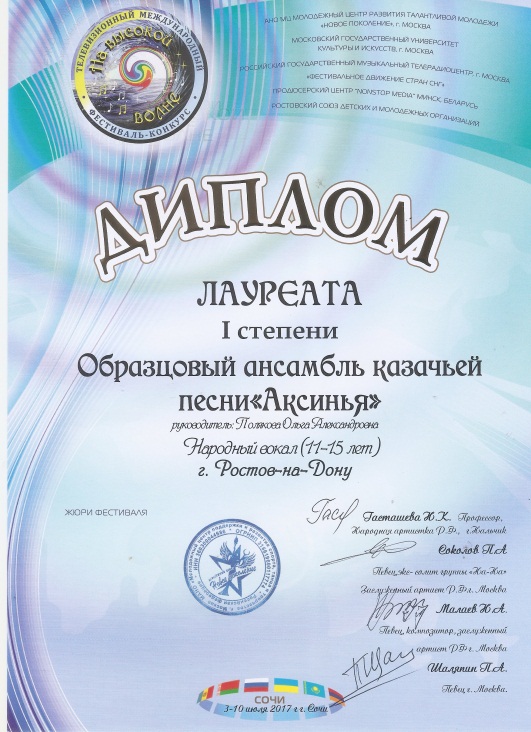 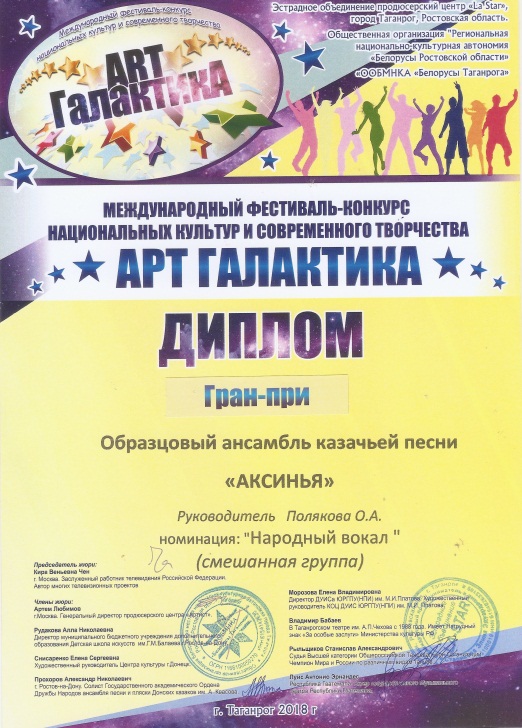 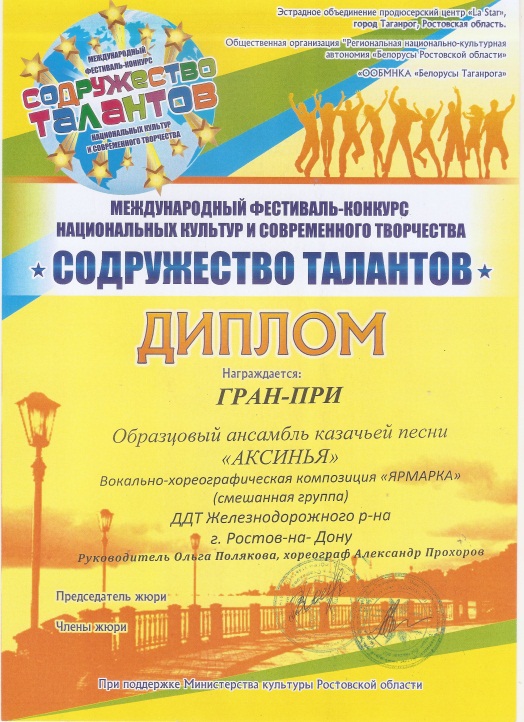 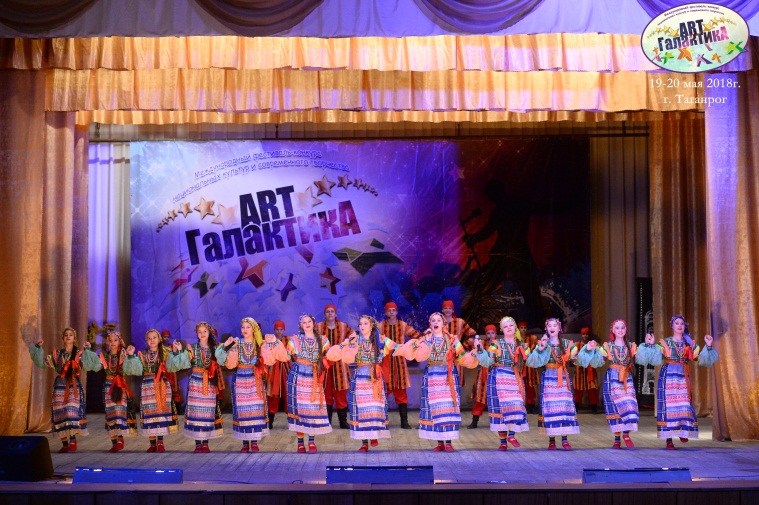 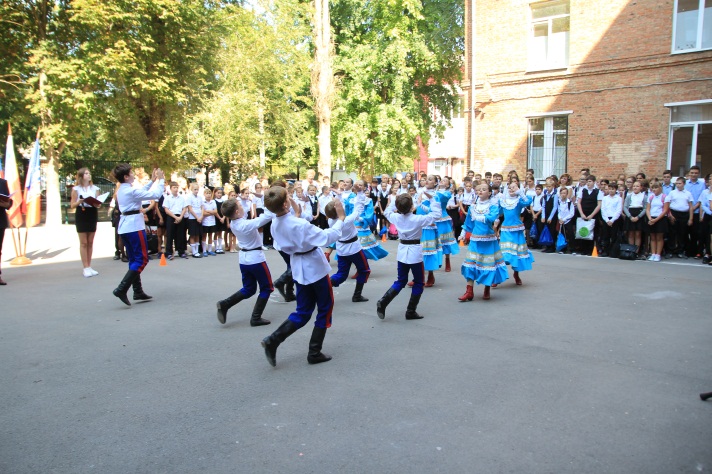 НАПРАВЛЕНИЕ «СПОРТ»Сборные команды школы участвовали в 12 видах спорта в комплексной районной Спартакиаде школьников, заняв  1 место.ИТОГИ ПО ОТДЕЛЬНЫМ ВИДАМ СПАРТАКИАДЫИтоги участия школьной команды в Фестивале Спорта и Здоровья среди пришкольных лагерейУчащиеся школы успешно выступают на городских соревнованиях: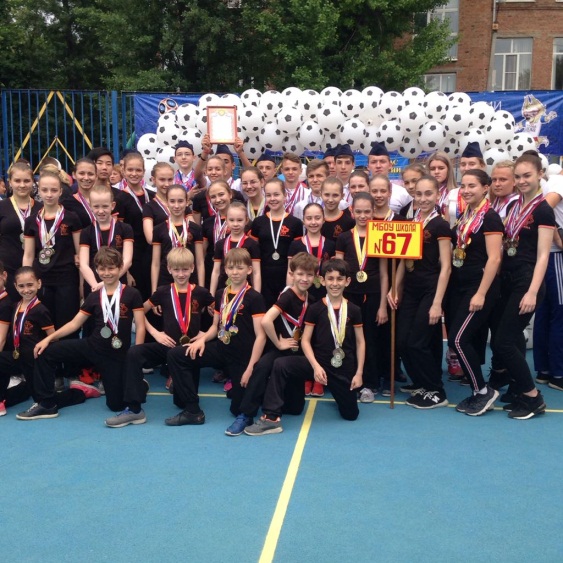 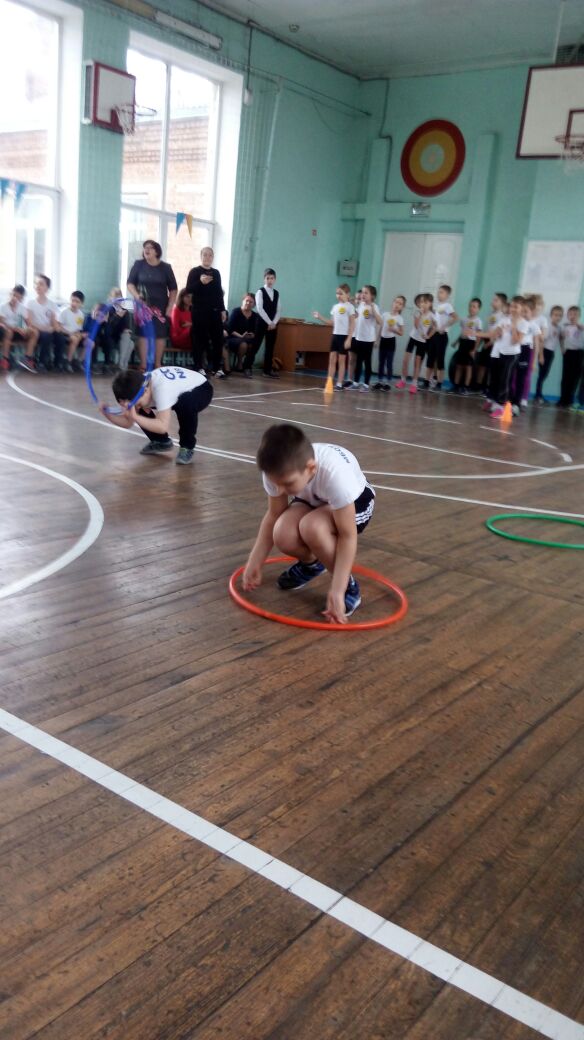 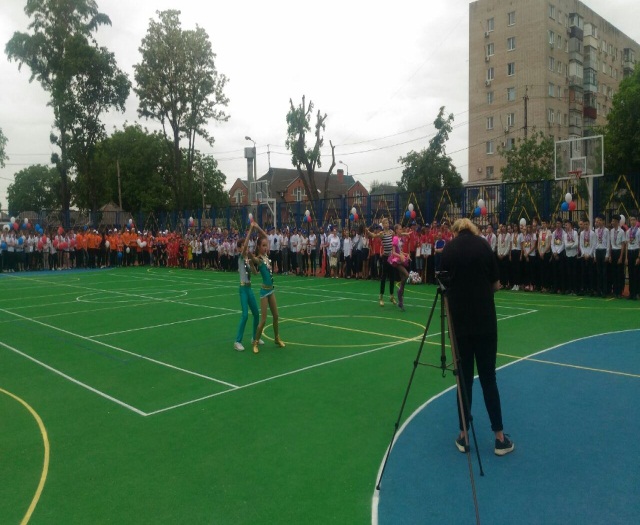 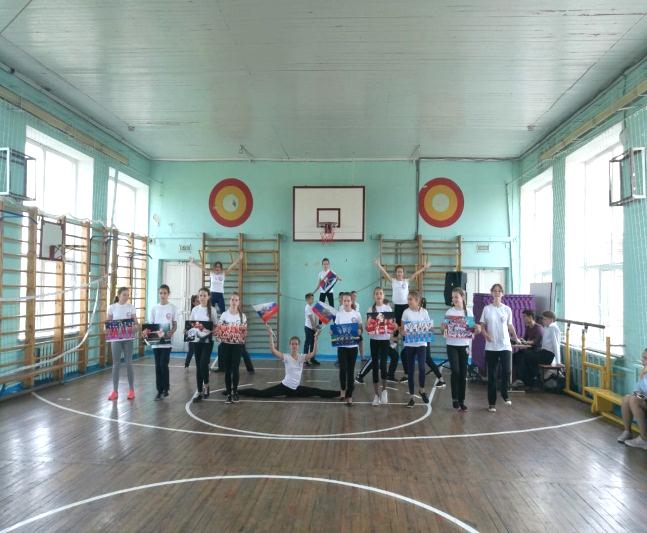 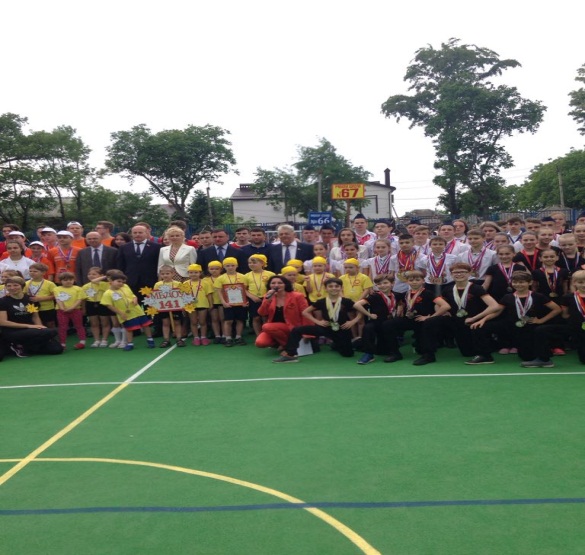 Интеллектуальное направлениеПоказателями качества получаемого в школе образования является положительная динамика участия в муниципальных, региональных Всероссийских и международных  предметных олимпиадах, конференциях, фестивалях, конкурсах.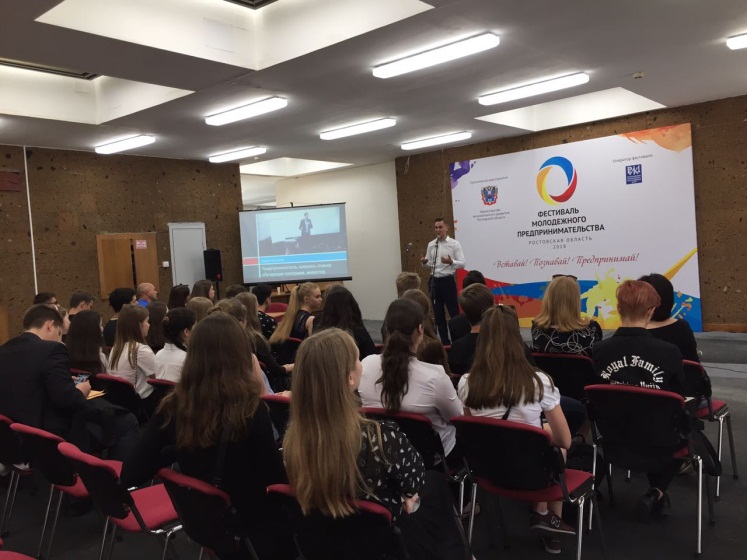 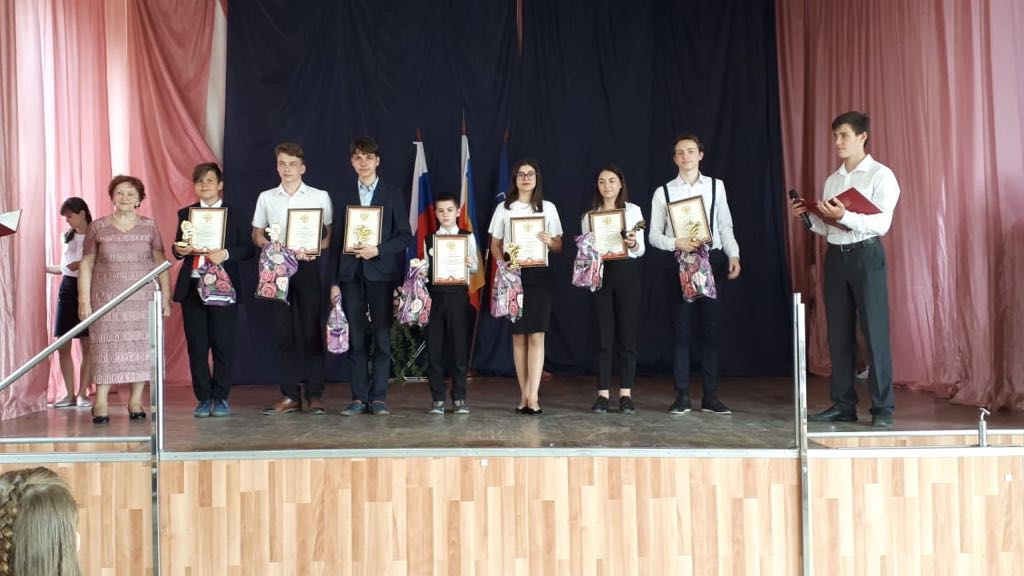 Статистика участия обучающихся в интеллектуальныхконкурсах и фестиваляхСОСТОЯНИЕ ЗДОРОВЬЯ ОБУЧАЮЩИХСЯ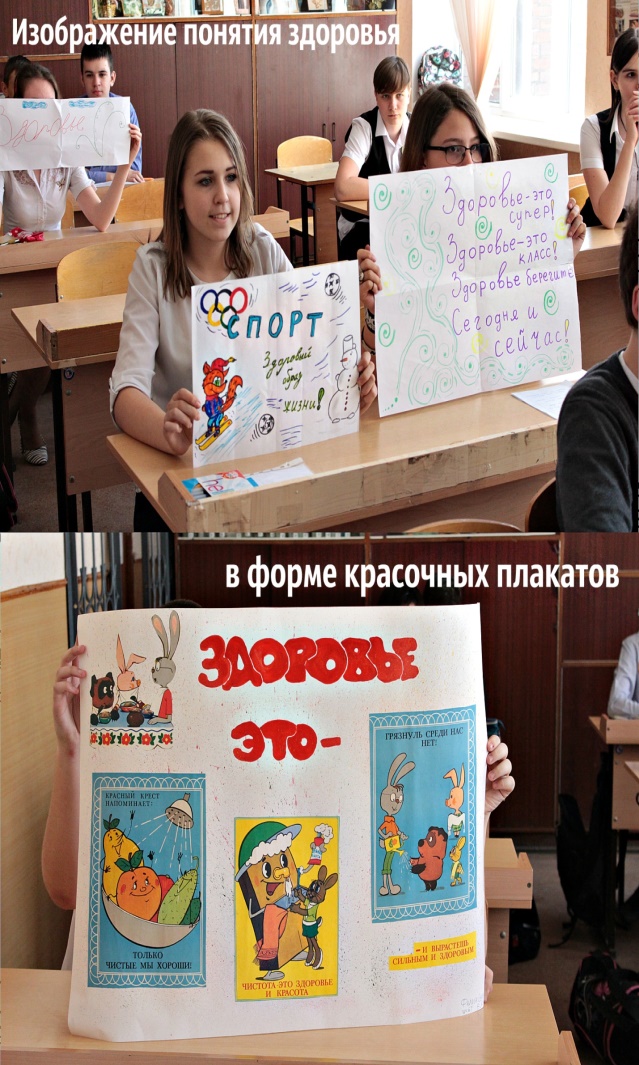 Образовательная и воспитательная деятельность школы происходит с учетом индивидуальных особенностей детей, в тесном взаимодействии педагогов и родителей. Школа стремится создать такое образовательное пространство, которое обеспечивало бы формирование культуры здоровья. В школе имеется медсестра и врач, сотрудники МЛПУЗ «Детская городская поликлиника Железнодорожного района г. Ростова-на-Дону». Оборудован медицинский кабинет. Ежегодно проводится диспансеризация обучающихся. Результаты обследования становятся основой планирования деятельности по сохранению и укреплению здоровья детей.	В рамках реализации пилотного проекта по здоровьесбережению в сфере образования Ростовской области с 2012 года в медицинском кабинете школы установлен и подключен к сети Интернет аппаратно-программный комплекс «Армис», позволяющий осуществлять комплексную диагностику состояния здоровья обучающихся. В течение 2016/2017 учебного года было заключено 966договоров с родителями для проведения обследования на АПК «Армис». На 31.05.2017г. обследовано 50% обучающихся.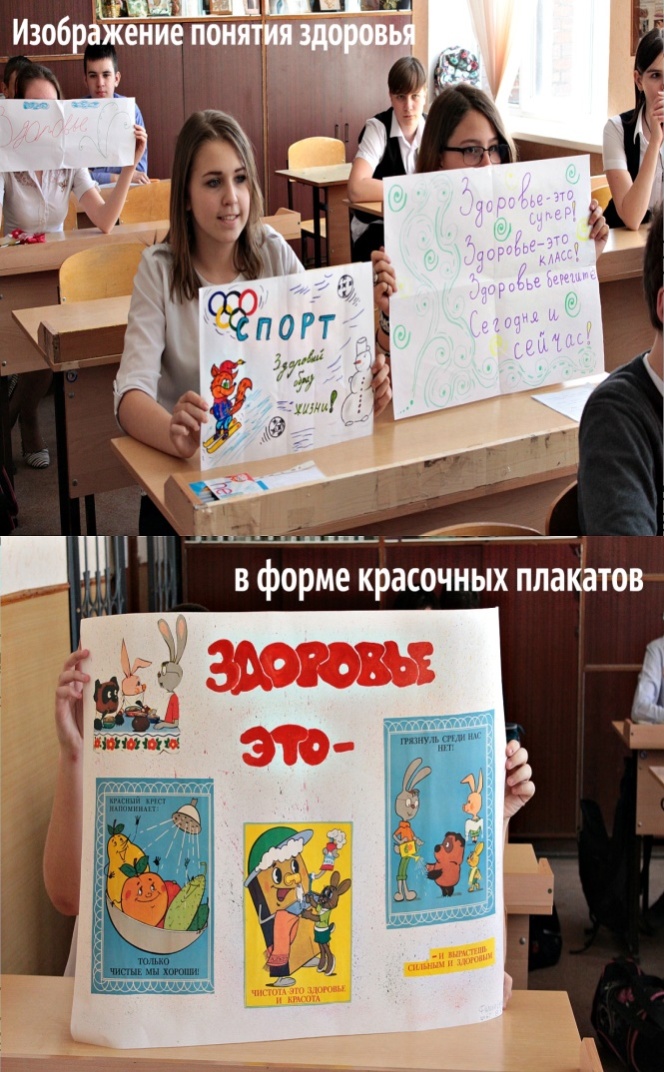 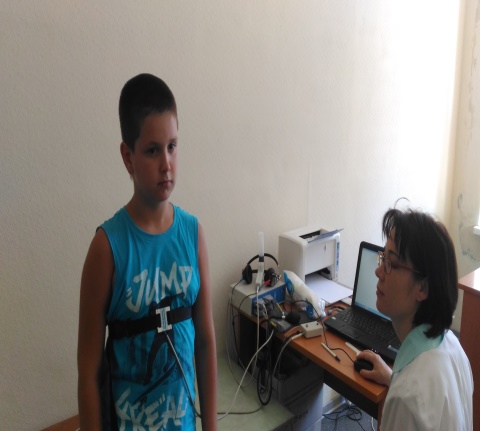 	Ежегодно медицинские работники школы проводят мониторинг здоровья обучающихся. Индекс здоровья увеличился с 33% до 33,1%. В результате грамотно поставленной профилактики снизилось по сравнению с предыдущим годом количество детей, заболевших ОРВИ. Уменьшилось количество часто болеющих школьников с 3,4% до 3,3%.Анализ заболеваемости обучающихся показывает, что есть небольшое, но стабильное улучшение состояния здоровья обучающихся в школе.	Одним из эффективных путей сохранения здоровья обучающихся школы является правильно организованное физическое воспитание. Программа развития физической культуры и спорта, олимпийского движения, реализуемая в школе с 2011г., определяет особый подход физкультурно-оздоровительной работы, повысившей мотивацию обучающихся к занятиям физической культуры и спорта.По результатам медицинского осмотра обучающиеся ОУотнесены по состоянию здоровья в группы	Анализ данных о количестве обучающихся школы, занимающихся в различных физкультурных группах за три последних года показывает снижение процента освобожденных от занятий физической культурой.ОРГАНИЗАЦИЯ ПИТАНИЯВ МБОУ «Школа №67» организовано горячее питание	И дети, и учителя питаются в две смены. Охват горячим питанием составляет более 90%, дети из малообеспеченных семей питаются бесплатно за счет бюджета города.  Ежедневное меню столовой строится в соответствии с нормами СанПиН. Качество питания и удовлетворение спроса на отдельные блюда и продукты отслеживают ответственный за организацию питания от администрации школы Рябова Татьяна Викторовна и школьный родительский комитет. Массовых и единичных отравлений и вспышек кишечных заболеваний не было.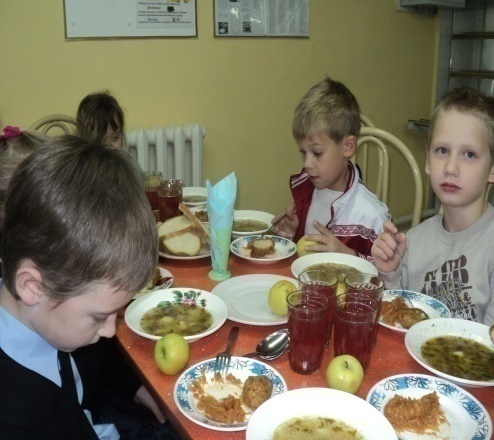 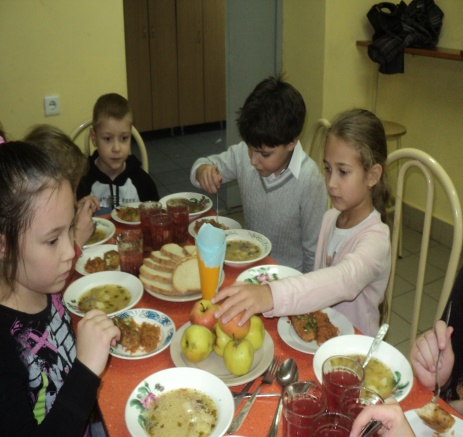 ОБЕСПЕЧЕНИЕ БЕЗОПАСНОСТИ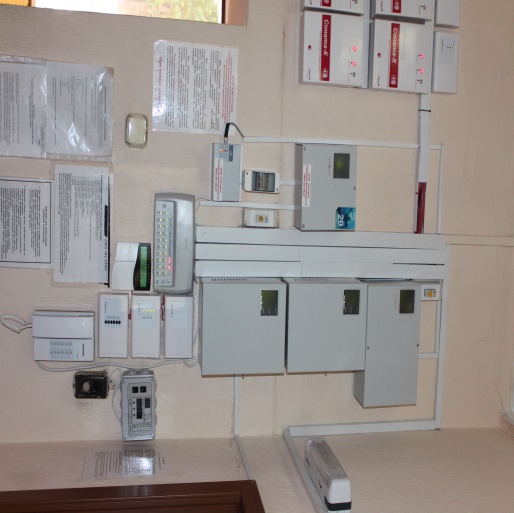 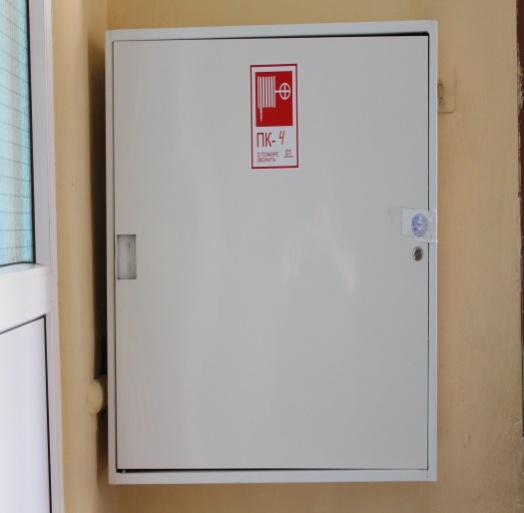 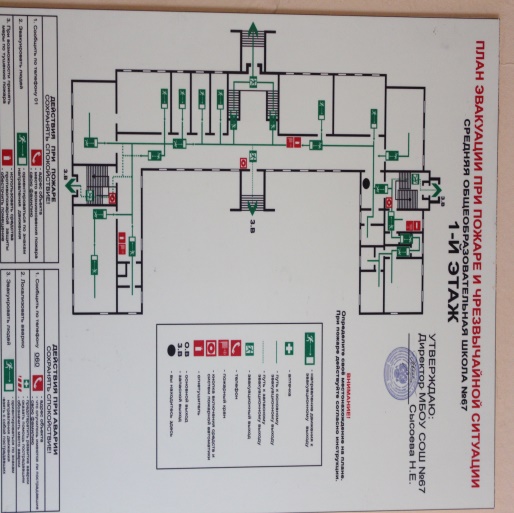 	Педагогический коллектив школы понимает, что он несет ответственность не только за качественное образование детей, но и сохранение их жизни и здоровья. Поэтому приоритетным направление работы школы является обеспечение безопасности жизни всех участников образовательного процесса.	Для выработки у обучающихся и работников школы умений ориентироваться  в условиях сложившейся чрезвычайной ситуации и принятию мер по самоспасению и оказанию помощи другим проводятся тренировочные занятия по эвакуации в теплое и холодное время года, инструктажи для обучающихся и работников по технике безопасности, правилам противопожарной безопасности, проверка знаний по технике безопасности.	Система обучения действиям в условиях ЧС работников школы:классные руководители 1-11-х классов обучаются на городских курсах ГО и ЧС согласно приказу МКУ «Отдел образования Железнодорожного района» (ноябрь 2017г., март 2018г.);в школе проводится обучение всех сотрудников (две группы учителей, одна группа техперсонала) по ГО по 14-часовой программе.В целях осуществления комплекса профилактических мероприятий попредотвращению диверсионно-террористических актов в школе приняты следующие меры:создана и действует антитеррористическая комиссия №214 (приказ от 01.07.2017г.), которая ежедневно проверяет труднодоступные места, подвальные помещения, территорию на наличие взрывоопасных предметов (составляются акты);периодически проводится проверка действия кнопки тревожной сигнализации;ежедневную охрану участников образовательного процесса осуществляет охранное предприятие ООО «Охранное предприятие Славутич» (договор №94/16 от 30.12.2016г.);ведется журнал регистрации посетителей, контролируется парковка автомобилей;в 2017/2018 учебном году проведены семь объектовых тренировок по отработке действий персонала и обучающихся;с 2011г. действует устройство ОКО-ЗА-01-П-ПРО с выводом радиосигнала при срабатывании АПС в центр управления «01» через пульт центрального наблюдения ОКО-ЗПЦН-02;систематически проводятся инструктажи по мерам антитеррористической безопасности с техперсоналом, учителями.С целью выполнения требований Роспотребнадзора, пожарной службы режим работы школы, расписание уроков на 2017/2018 учебный год согласованы с Роспотребнадзором (экспертное заключение, июль 2017г.).Анализ реализации воспитательных  программ школы    Главной целью функционирования воспитательной системы школы в 2017 – 18 учебном году было  развитие  культуросозидательного пространства школы, направленного на     личностное   творческое, духовно – нравственное, гражданское и патриотическое    развитие      каждого  обучающегося,  на  реализацию их способностей,  их успешность, саморазвитие и самосовершенствование,  укрепление здоровья на основе   формирования социальных компетенций и духовно – нравственной культуры.      Основной воспитательной проблемой, над которой работал коллектив, стало   комплексное  творческое, интеллектуально – нравственное, духовное  становление личности школьника в культуросозидательном  пространстве  образовательного учреждения, функционирующего в условиях    реализации инновационного   проекта  «Развитие творческой активности детей в условиях интеграции общего и дополнительного образования», по внедрению здоровьесберегающтих технологий.     Для достижения      цели   решались  следующие  задачи: Участие школы в разработке и апробации   системы  мониторинга  реализации проекта по интеграции основного и дополнительного образования,  модели школы социальных компетенций,  оценки  уровня овладения обучающимися компетенций, динамику повышения творческой активности обучающихся.  Использование в   воспитательном процессе   эффективных        гуманистически направленных    форм  и технологий,  социально – значимых  для подростков проектов    и     традиционных  форм воспитательной работы,  отвечающих  содержанию  нравственного, патриотического, профилактического, творческого, спортивного, познавательного   направлений.Предоставление  учащимся необходимого  набора знаний для овладения социальными компетентностями, технологиями  социального проектирования, позитивного общения, саморазвития и  самореализации через внеклассную работу, внеурочную деятельность и услуги дополнительного образования.  Развивалось  ученическое самоуправление через поддержку  детских  организаций и объединений «ОРИОН», Совет музея, ЮИД, «Юный эколог» и т.д.; организации  школьников объединялись   для решения социальных  проблем  школы и района, проводились  совместные культурные,  спортивные  и социальные  мероприятия. Продолжились  традиции тимуровского движения, развивалось волонтерское движение.   В школе стал действовать отряд   «Юнармейцы России». Продолжилась   интеграция  основного и дополнительного образования (связь с ДДТ Жел.  района). Система  дополнительного образования (школьные кружки, секции, клубы)  стала иметь большую социальную направленность, привлекалась   к созданию «продуктов» созидания.  Все шире Использовались  возможности ФГОС  для реализации воспитательных задач. Продолжилась  работа по созданию системы стимулирования и поддержки талантливых школьников в рамках программы «Одарённые дети», по созданию   ученического  портфолио.  Продолжилась  работа   социально – психологический службы и школьного инспектора для  обеспечения социальной защиты учащихся,  находящихся в сложной жизненной ситуации.  Продолжилась работа  по  профилактике  правонарушений,  прогулов, употребления ПАВ в подростковой среде.   Продолжилась  работа  по профилактике суицидального поведения, особенно по формированию   безопасного поведения в Интернет -  пространстве,  профилактики Интернет – зависимостей, предупреждения рисков вовлечения в противоправную  деятельность.  Продолжалось  активное  взаимодействие   в воспитательном пространстве школы  с семьей как основной жизненной силе воспитания, активно привлекать родителей к  внеклассной работе.          Воспитательная деятельность  строилась  с учетом возрастных и социальных особенностей учащихся, на основе  индивидуального  подхода ко всем участникам воспитательного процесса,  преемственности в воспитательном процессе,  внедрения  персональной педагогики. Основой  воспитательного   процесса   была коллективная, индивидуальная и групповая  воспитательная  деятельность,  направленная  на развитие  нравственного,  физического, творческого потенциала  обучающихся,   приобретение  ими  основных ценностных ориентаций. Большое внимание уделялось социальной направленности  воспитательного процесса, развитию инициативности ребят, становлению их гражданской позиции.            Содержание  воспитательной работы  соответствовало   целевым  программам:  «Программа  патриотического воспитания обучающихся  школы «ПАТРИОТ»,  «Программа профилактики наркомании, правонарушений, девиантного поведения  среди подростков», «Программа по профилактике ДДТТ», « Программа по профилактике правонарушений «Подросток», «Семья»,  «ЗОЖ, а также программы в рамках года детского спорта, по профилактике  экстремизма в подростковой среде.                  Главными критериями  развития воспитательной системы  школы стали:насыщенность КВП школы, классов воспитательными социально значимыми мероприятиями, направленными на развитие нравственных  ценностей,  степень реализации школьных и классных воспитательных программ и планов;  активность (социальная, творческая, спортивная и т.д.) коллективов  обучающихся: их желание принимать участие в  предложенной разнообразной   деятельности,  фактическое участие в ней и результативность,  степень задействованности  детей в различных мероприятиях внутри школы, районе, городе,     достижения каждого ученика, удовлетворение их образовательных, социальных, творческих и др.   способностей – работа по формированию портфолио учеников.      Высокие показатели активности,  участия и качества отмечаются в классах, в которых сформирована воспитательная система, направленная на развитие обучающихся и коллектива:  5 «А»,  6 «А», 7 «Б», 7 «В», 8 «Б», 9»Б»,  10 «А» классы.    1. Методическое направление и контроль воспитательного процесса -     -  включала работу  с педагогическими кадрами, направленными на рост педагогического мастерства,  деятельность МО классных руководителей, обобщение деятельности по реализации основных воспитательных программ. На совещаниях при директоре и педсоветах  постоянно рассматривались вопросы и проблемы функционирования воспитательного пространства.       Деятельность МО классных руководителей основывалась на индивидуальной работе с каждым классным руководителем согласно имевшейся проблеме и возникшим вопросам, носила  консультационный, методический характер.  Продолжился сбор  дидактического  материала  по направлениям воспитательной работы. Проведено 4 заседания МО согласно плану: «Интеграция основного и дополнительного образования как механизм творческого развития личности подростка»  - 05.09.2017 г., « Формирование социальной компетентности через поддержку инициативности школьников. Проблема диагностики развития социальной компетентности. Использование классными руководителями технологий социальных практик  работе с учащимися» - 01.11.2017 г.; « Успешная самореализация в личностно – значимой деятельности – главное условие нравственного развития подростков» - 24.01.2018 г.; « Мониторинг эффективности  воспитательного  процесса, индикаторы и показатели развития культуросозидательного пространства, реализации воспитательных программ классов» - 23.04.2018 г.         Проведён контроль по следующим вопросам и направлениям:- планирование воспитательной работы  в классных коллективах:  приказ по итогам  анализа  программ развития классов на год;- функционирование воспитательной системы классных коллективов:   анализ  содержания  внеклассной работы, проводимой классными руководителями,  используемые методы и формы работы с детьми, эффективность используемых воспитательных технологий,  проверка и анализ ведения дневников классных руководителей (ноябрь, январь, апрель, май), отслеживание системности воспитательной деятельности – приказы по итогам мероприятий,  аналитические справки;- анализ  работы классных руководителей по профилактике детского дорожно- транспортного травматизма, реализация 9 –ти часовой программы по изучению ПДД  в системе классных часов: анализ дневников работы классных руководителей, журналов классов, проверка знаний обучающихся –оставлены акты;- анализ  работы классных руководителей с учащимися, требующими особого педконтроля: анализ дневников работы классных руководителей – приказ по школе,  деятельность  школьного Совета профилактики, отчёт  на районной комиссии КДН;- результативность   функционирования  системы дополнительного образования, подведение итогов конкурсов, смотров районного, городского уровня, анализ внеурочной занятости учащихся  - аналитическая таблица, информационная справка;- результативность патриотического воспитания в школьном пространстве, оценка работы по профилактике девиантного поведения, употребления ПАВ: аналитические справки и отчёты;- организация занятости обучающихся, отдыха в каникулярное время – составление банка данных по отдыху, аналитическая справка по деятельности ДОЛ  «Солнышко». Качество подготовки классов к школьным мероприятиям, эффективность методов и форм воспитательной работы в классных коллективах.Реализация воспитательной программы ДОЛ «Солнышко».               В  целом перед МО классных руководителей осталась задача более активной работы, особенно  необходимо  обратить внимание на возобновление психологического семинара, проведение  круглых столов, повышения квалификации классных руководителей через систему курсовой подготовки.             Проектный метод составления программ развития классных коллективов позволил построить  модели воспитательных  систем  классов исходя из особенностей и  проблем каждого коллектива. Интересно построена  работа в  5 «А» - Каширская Н.Н., 5 «В» -  Селиванова Л.А.,  6 «А» - Лагутина О.Н., 7«Б» - Половодова М.И., 7 «В» - Грешнова Е.А.,  8 «А» - Дукова И.В., 8 «Б»- Переродова А.Ю., 9 «Б» - Батиева Э.В.         Содержание классных часов соответствовало  направлениям воспитательной работы: Уроки Мужества, нравственности, посвященные памятным датам, профилактические (ДДТТ, ПБ, употребления ПАВ), классные собрания и т.д. Классы активно ездили на экскурсии по области (Азов, Аксай, Новочеркасск, Таганрог),  учащиеся 6 «Б»,   6 «А», 7 «В», 10 «А» и 11 «Б» классов посетили г. Казань, Санкт – Петербург, Калининград, Казань.          По итогам участия  школьных мероприятиях  подведены итоги  конкурса – игры  «Наш класс – это класс». 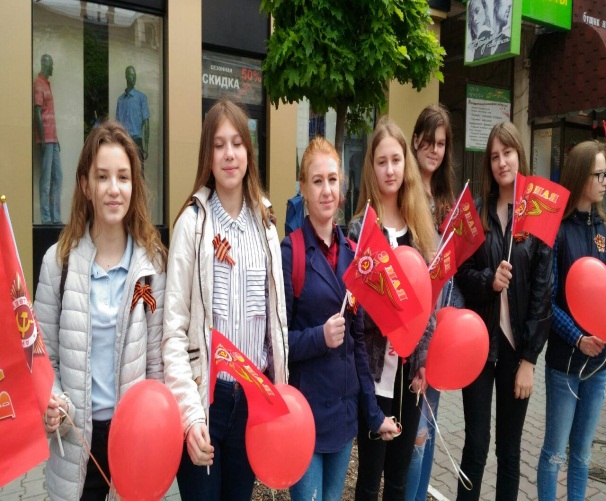     1.    Нравственное  и гражданское воспитание.   В системе внеклассной работы школы:    Акции (технология  социальных  практик): «День пожилого человека» и акция «Помощь пожилым людям»  (1 октября),  «Вернём Новый год ветеранам» -  поздравления ветеранов микрорайона школы с  праздниками,  акция «Удели внимание ветерану!»,   шефство над Верхнеглиловским  мемориалом.  Эти  акции прошли  под девизом «Понимание. Милосердие. Толерантность». В основном они заключались  в поздравлении пожилых людей, ветеранов  с праздниками,  посещениях и  беседах. Большое внимание уделялось    профилактике экстремизм. а в подростковой среде. 04.09 в рамках Дня солидарности в борьбе с терроризмом  проведена линейка Памяти, акция «Мы помним, Беслан!».  Традиционная акция «Нет фашизму» включала  беседы «Что такое фашизм» (технология «Старший – младшему»), конкурс плакатов «Фашизм не пройдет!». Команда школы приняла участие в тренинге «Команда губернатора», ученики 10 класса  стали волонтерами, прошли тренинг в ДТДиМ в рамках «Школы волонтеров».   Ученики школы  активно приняли участие в голосовании за  реконструкцию  культурных  объектов г. Ростова-на-Дону.  В  рамках года Экологии 23.10 и 23.04 прошли Единые  уроки экологии, на базе библиотек  им Шолохова и Зои Космодемьянской  состоялись тематические беседы по экологии («Чистая вода», «Заповедники мира» и др.)  В сентябре несколько классов посетили Ростовский водоканал, где прошли «Уроки воды». 14  апреля  прошел День древонасаждений, в ходе которого состоялся митинг,  были посажены  саженцы, убрана территория школьного двора. Кроме этого учащиеся приняли активное участие в акциях  «Не сжигайте, люди, листья», «Птичку жалко», «Чистые улицы», «Мусор – это серьезно», «Нет пакетам!»  и др.    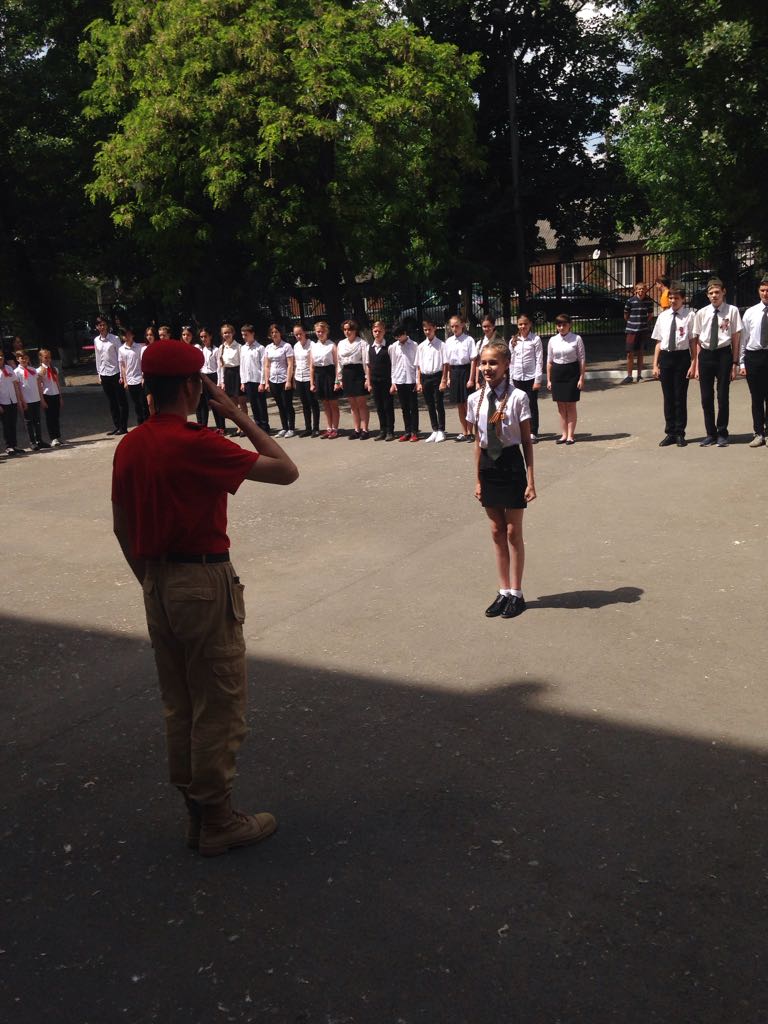               В День правовой защиты 20.11   ШУП Забазнова О.М. провела беседы   с учащимися младших и средних классов о положениях Конвенции по правам детей, о работе службы примирения, социальный педагог Воронина О.А. – беседы «Ты и полиция». С этого года школа включилась в проект «Адвокатура школе»,  подписан договор с адвокатом Колотовой Н.В., проведено Заседание Совета профилактики, беседа с учащимися 9 – 10 классов (апрель).   С 1  по  12  декабря прошли мероприятия    недели правовых знаний:      беседы  в 5 -9  классах «Соблюдай законы!», «Избирательное право», «Юристом можешь ты не быть, но законы знать обязан!».      В День   прав человека  ученики 5 – 11 классов подготовили и провели   в 1 – 4 классах   информационные беседы  «Знаешь ли ты закон?», «Законы на страже детства» с размещением  в дневниках учащихся всей необходимой информации  (технология «Старший – младшему»). 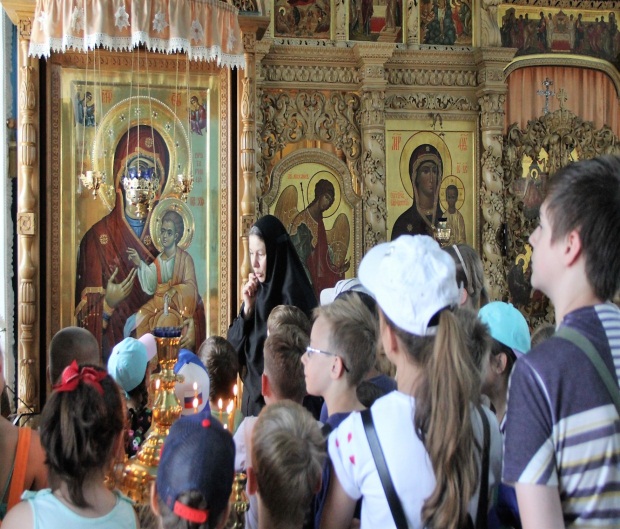 2.  Патриотическое  воспитание.    КВП школы    было насыщено  разнообразными мероприятиями, акциями. В течение года в рамках реализации программы «Патриот»  прошли: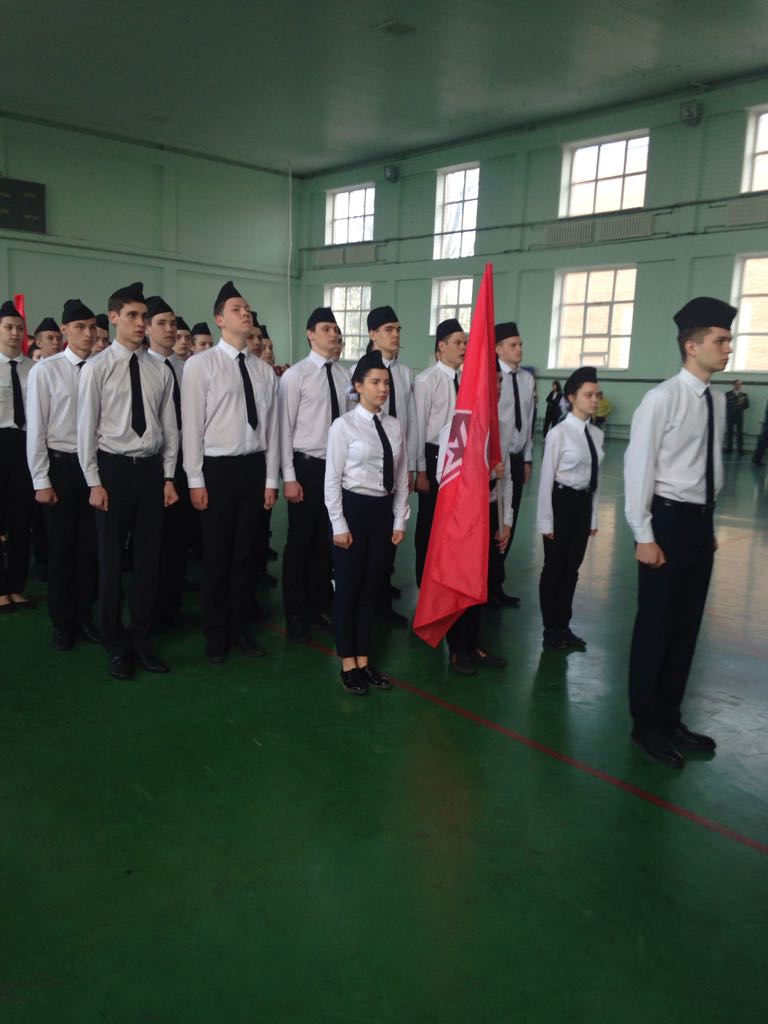 1.09 –  Урок, посвященный 80-летию Ростовской области и Железнодорожного района;12.09 – 13.09 – викторина  в 5 – 11 по истории и природе Донского края; конкурс презентаций «Я и мой город» (хорошие работы 5 «А», 7 «В», 8 «А», 8 «Б», 9 «Б», 9 «В» и 10 «А» классов); конкурс рисунков «Я и мой город» для 1 – 4 классов (оформлена выставка)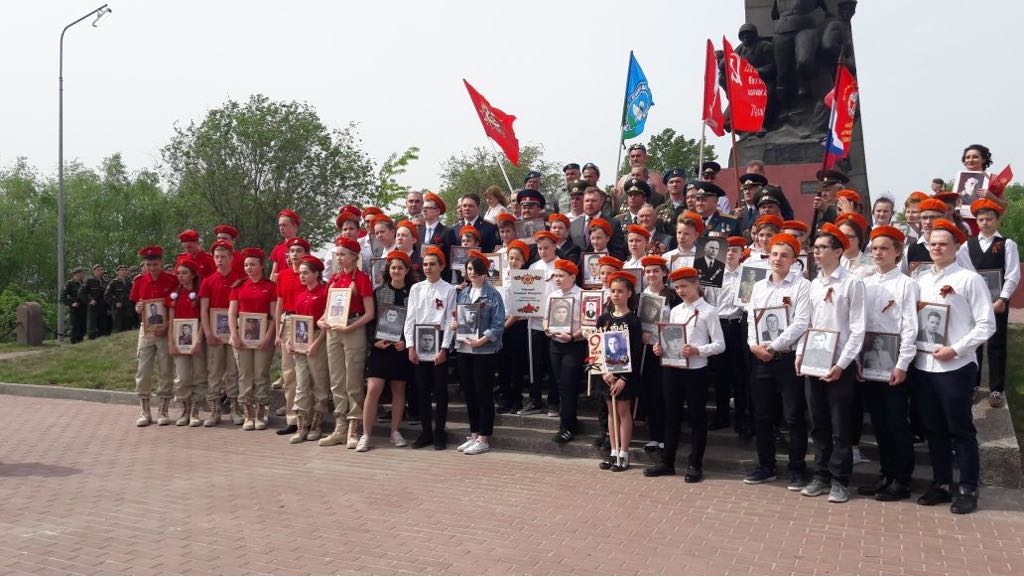 14.09 – прошел традиционный общешкольный праздник и флешмоб  «Гимн Ростову»;22.11 –  на базе центра патриотического воспитания «Победа» подготовлена и проведена и проведена для школ районов литературно – музыкальная композиция, посвященная 1 – му освобождению г. Ростова – на – Дону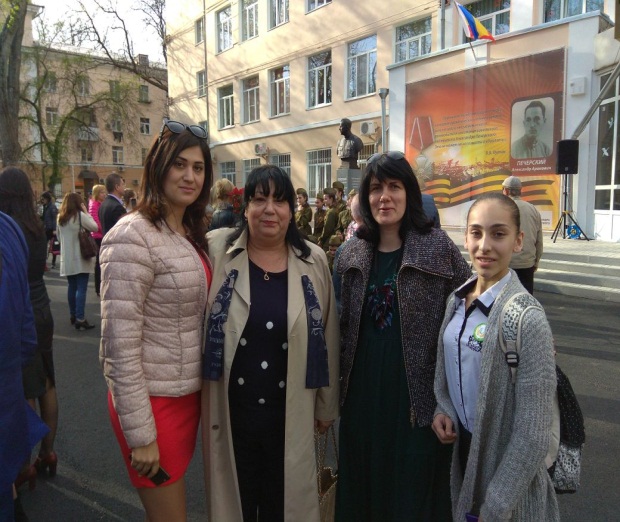 28.11 – Урок Мужества, посв. 1 – му освобождению г. Ростова – на – Дону на базе школьного музея с участием ветерана ВС Рахман Б.Я.  Уроки Мужества  в классах;27.11 –   участие в районном конкурсе инсценированной патриотической песни;07.12 – Урок  Мужества на базе бил. Им. Шолохова с участием Совета ветеранов Жел. района (6 классы);03.12- 09.12 – Неделя Воинской Славы:  на базе школьного музея состоялось торжественное мероприятие «О чести, о подвиге, о славе» акция старшеклассников «Расскажем о Дне героя Отечества»;23.01 – на базе школьного музея  торжественное мероприятие, посвященное открытию месячника «Патриот» с презентацией движения «Юнармия» с участием полковника запаса Белявского О.В.;27.01 и 29.01 – состоялись Уроки Мужества и просмотры фильмов, посвященные снятию блокады Ленинграда и дню Памяти жертв Холокоста;05.02 -  среди  учащихся 5 – 11 классов  прошел конкурс «Что я знаю о Великой Отечественной войне»;08.02- акция «Нет фашизму»,  конкурс агитплакатов «Фашизм не пройдет!»;13.02 – Музейный урок Мужества, посв. 2 – му освобождению г. Ростова – на – Дону, с участием  ветеранов ВС Рахман Б.Я., Орловым Ю.Н.;14.02- Уроки Мужества по классам, экскурсии по  школьному музею, библиотечные уроки;  15.02  - в    память о  воинах  – интернационалистах     Уроки Мужества и просмотр видеоматериалов;14.02 – Совет музея школы посетил музей ЮФУ, встретился с участником поискового отряда ЮФУ Блиджановым И.Ю.;21.04 – участие в районном смотре строя и песни (40 чел. 8 -  11 класса); 22.02 – Урок Мужества, соревнования «А, ну – ка,  парни26.04 – в   День Памяти ликвидаторов чернобыльской катастрофы,  – Урок Мужества и просмотр фильма «Ликвидаторы»;С 26.04 по 08.05 -  состоялась акция «Поздравь ветерана» в  рамках  проекта « Понимание. Милосердие. Толерантность»;27.04 – Урок Мужества на базе школьного музея, посв. Дню Победы с участием  ветерана ВОВ  Рахман Б.Я.03.05 – конкурс рисунков среди 1 – 4 классов «Великая Победа», конкурс плакатов  среди 5 – 7 классов «Виват, Победа!», среди 8 – 11 классов «Подвиг народа бессмертен!»; 08.05 -   День Памяти, в ходе которого прошел Единый урок Мужества, посвященный 73 – ой годовщине   Великой  Победы;  состоялась  акция «Бессмертный полк», общешкольный митинг «Виват, Победа!», «Песня Победы» с участием отряда Юнармии  школы, отряда «Зарница»;08.05 – участие в открытии памятника Неизвестному солдату;09.05 – участие в чествовании ветеранов – участников парада;22.05 – военно – спортивная игра «ОРИОН»;С 20 по 22.06 на базе ДОЛ «Солнышко» прошли  экскурсии по музею, Урок Мужества; Единая линейка.В течение года - экскурсии по области и городу – (Новочеркасск, Таганрог, Старочеркасск,  Азов, памятные места г. Ростова – на – Дону, музеи города и области); поездки в Калининград, Казань, Санкт - Петербург.         Совет школьного  военно – исторического  музея  им.   Гвардейской Краснознаменной  Сивашской  отдельной 6 танковой бригады  под руководством Лагутиной О.Н.    разрабатывал и проводил  экскурсии по темам ВОВ, на его   базе проводятся Уроки Мужества, тематические мероприятия, проходят  конкурсы, викторины, просмотры и обсуждение фильмов о Великой Отечественной войне. На  муниципальном этапе конкурса  экскурсоводов  Ученица 11 класса Светлана Захарова    заняла 1 место с работой, посвященной  судьбам выпускников  1941 года.   С этого года в школе сформирован  юнармейский отряд «Ястребы России»  количестве 15 чел.    3. Развитие познавательной активности.          На уровне классов – тематические классные часы,  викторины 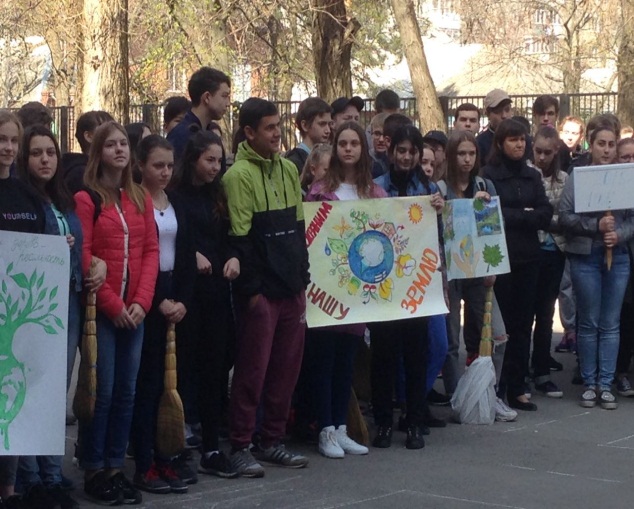 разной формы и содержания, а также  информационные беседы, встречи с интересными людьми на базе библиотек им. Зои Космодемьянской (начальная школа) и им. М. Шолохова (5- 11 классы), посещение музеев, экскурсии, посещение интерактивных занятий в Шолохов – центре,  «Лабораториум»,экскурсии, участие в мероприятиях предметных недель. Большую работу по  развитию интересов в области  космонавтики  и астрономии  проводит учитель В.И. Жученко, в области литературы – учитель русского языка Половодова М.И.,  Каширская Н.Н., Петросян Т.П., в области общественных наук – учителя истории Колонецкая Т.А., Мкртчан Н.М., информатики – Рябова Т.В,  области биологии руководитель объединения «Юный эколог» Бравая Н.А.         Проведены: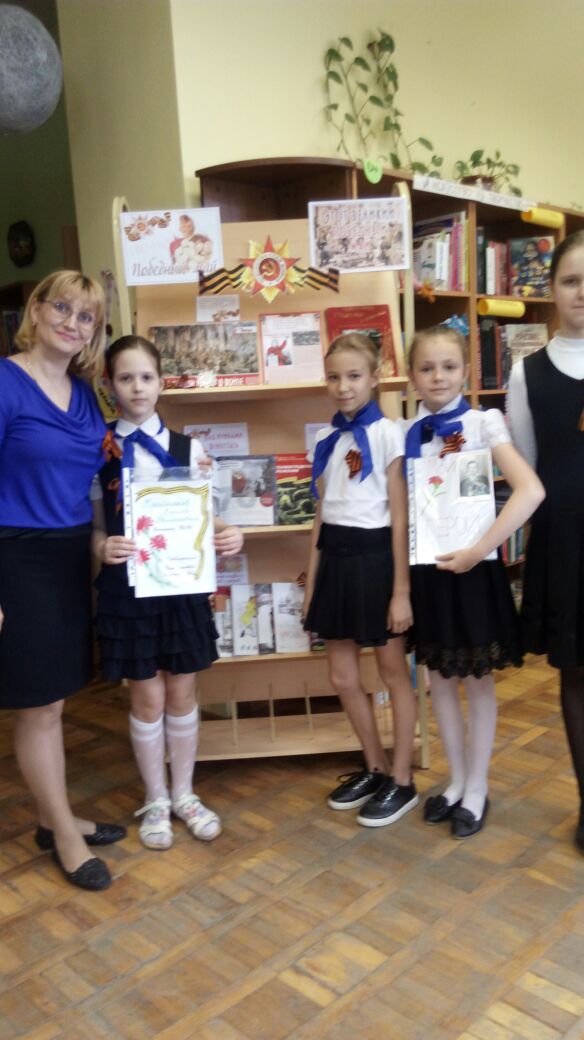 1.09 – Единый урок профориентации;13.09 – викторина по истории, природе Донского края; В течение года -  Игры «Что? Где? Когда?» разного содержания;22.09 – посещение Ростовского водоканала, проведение «Урока воды»;В течение года  -   посещение    библ. Им. Шолохова, Зои Космодемьянской,  участие в Днях открытых дверей,  посещение Ростовской детской железной дороги;11.11 – в День энергосбережения –«Тесла – шоу» для 4 – 5 классов;02.02 -  Интеллектуальная  викторина «Великие люди России»  для 9 – 11 классов;викторины на лучшего знатока ПДД  среди 5 – 11 классов.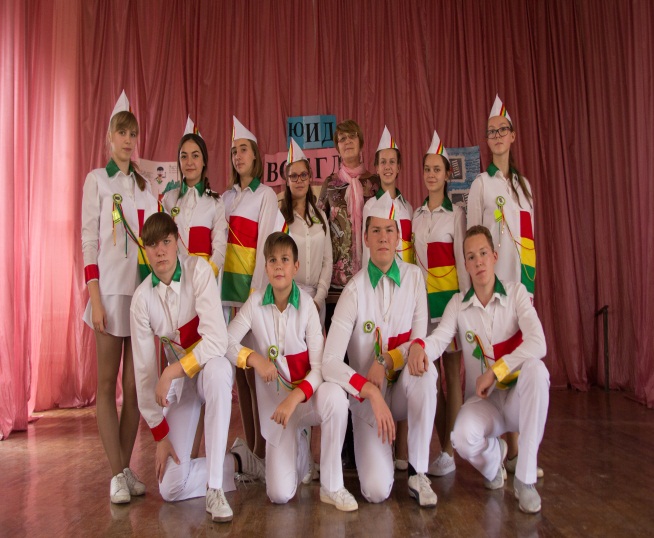 Ученики школы проводят обширную исследовательскую работу по химии, физике, астрономии, биологии, истории, литературе,  становятся победителями  конкурсов проектов и научных конференций; Проведены предметные недели по математике, биологии, физике.В этом году школа включилась в проект «150 культур Дона».  4. Формирование здорового образа жизни.       В образовательном пространстве реализуются превентивные  образовательные программы: «Познай себя» в 5 –х   классах,  «Ладья» (8 – е классы), классные руководители 3 – 11 классов   реализуют   в системе классных часов    превентивную программу «Тренинг коммуникативных компетенций для подростков(младших школьников)»(Т.Н. Щербакова). 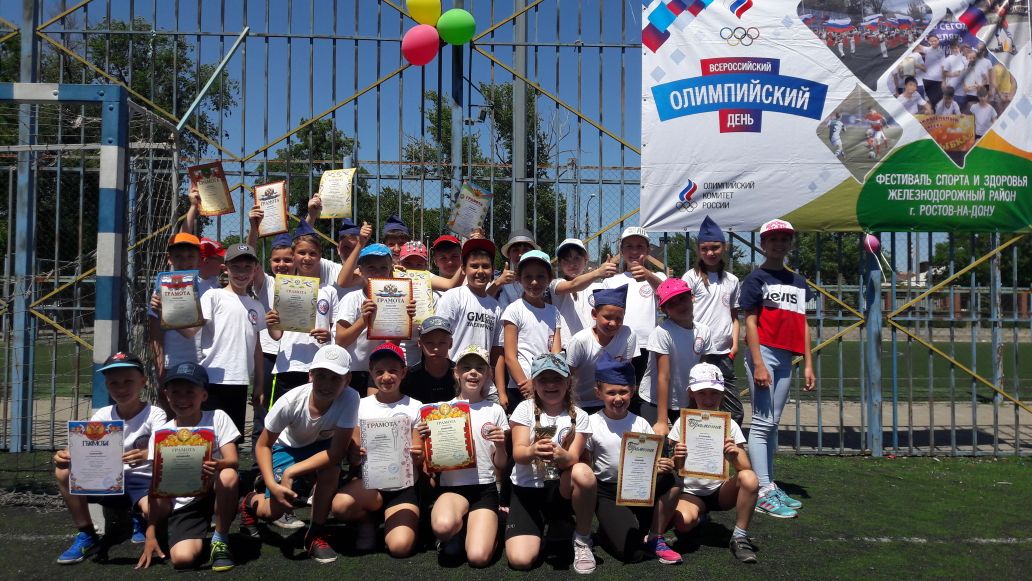            В этом году  специалисты психологического центра   провели    каждом 7 классе по  4 тематических классных часа по профилактике табакокурения и алкоголизма. 1.12.  в 10 – 11 классах специалистами   Института  гигиены  проеден урок по профилактике СПИДа, 16.02  беседа с девочками  6 классов  «Гигиена подростка».   Перед каникулами проведены Дни профилактики. 30 01. специалист Центра психолого – педагогической реабилитации и коррекции МБОУ ДОД ДДТ   Майская Г.В. провела  тренинговое  занятие «Понимание  это ключ к успеху», 23.01 врач - нарколог областного наркологического центра Т.В. Савина провела беседу с просмотром  фильма «Черная полоса». Тренинги по профилактике отклоняющегося поведения  постоянно проводят  педагог – психолог Ребро Т.В. и социальный педагог Воронина О.А. 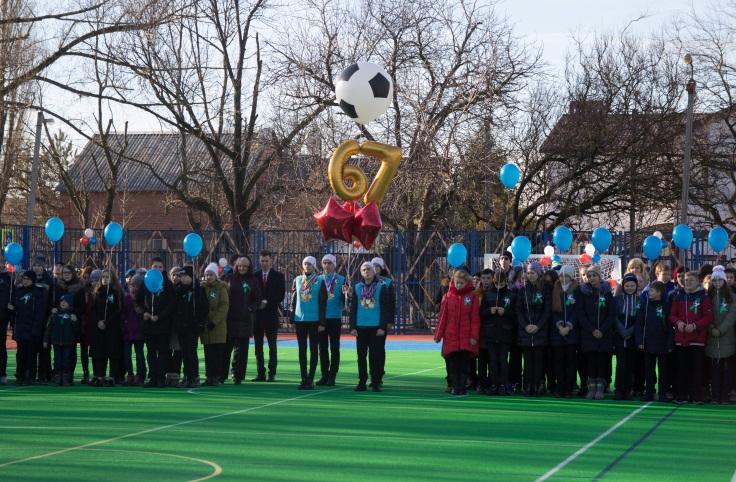       В целях профилактики кризисных состояний подростков классными руководителями проведены беседы по сохранности жизни детей и классные часы «Я учусь переживать», «О смысле жизни», «Как помочь себе и другу выйти из кризиса», «Осторожно, жизнь!», в дневниках учащихся   вклеены информационные листы с номерами телефонов психологических служб и телефонов доверия.  На особом контроле – профилактика игр подростков в соцсетях.  С родителями проводятся беседы о необходимости контроля  посещения  подростками соцсетей  с целью предотвращения  регистрации их на сайтах, пропагандирующих экстремизм, суицидальное поведение.   Распространены памятки для родителей.             Внеклассная спортивная работа включала проведение спортивных соревнований на первенство школы по футболу, волейболу,  футболу, дартсу, настольному теннису, соревнования «Веселые старты».  Большая работа  учителей физвоспитания позволила командам школы стать победителями и призёрами районных и городских соревнований по различным видам: 2 место в городских соревнованиях  по стрельбе, 1 место в городских соревнованиях по пожарно – прикладному спорту, 3 место в общем зачете «Школы безопасности».       5. Развитие ученического самоуправления.        Реализация этого направления связана с деятельностью детского объединения   «ОРИОН»,  «Юный эколог», Совета музея и других объединений. Объединение  приняло активное участие в акциях городского Союза молодёжных и детских  организаций: «Рождественский перезвон», «Школа волонтеров».  На  Совете учащихся   намечались мероприятия, обсуждались проведенные акции.    Актив   «ОРИОНа» помогал проводить все социальные акции  школе, фестивали, конкурсы.  В  этом году ученики 10 классов участвовали в  сессии «Школы  волонтеров», стали волонтерами РДШ.  22  мая проведена военно – спортивная игра «ОРИОН».  В этом году школьная команда КВН попробовала   свои силы в фестивале школьных команд.       6. Социально - педагогическая    деятельность    основывалась на принципе персонализации. Постоянно проводился мониторинг  социальной ситуации  пространства школы. В ходе анализа таблицы факторов риска кризисных ситуаций, которую заполняют классные руководители,  выявилась   группа учащихся, находящихся в социально-опасном положении (склонных к определённым поступкам), с  каждым из них  индивидуально работали классные руководители, психологи.   На школьном учете,  согласно Положению о постановке на учет и решению Совета профилактики,    стоит   9   учащихся,   из  них дети из социально неблагополучных семей - 4.  Три   семьи стоят на учете в областном банке неблагополучных семей.  Совершено  3   правонарушения.  Для   стоящих на   учете  учеников   разработаны   программы индивидуального    сопровождения,  ведутся  карты сопровождения, в которых отражена работа с подростками.    С  социально неблагополучными  семьями Бугаевых,  Ишковых, Кульбаковых    проводится индивидуальная работа.         В целях  формирования законопослушного поведения   учащихся  школы  с этого года реализовывается «Базовая  программа правового просвещения и воспитания обучающихся муниципальных общеобразовательных учреждений города Ростова – на – Дону» (по 4 тематических классных часа),  проведены тематические классные часы: «Твои права и обязанности.  О необходимости неукоснительного соблюдения  правил для учащихся, Законов РФ»  в рамках  проведения Единого урока безопасности (01.09.2017 г.),     по профилактике правонарушений «Законы на страже нашей жизни и здоровья», «Ты и закон»  (в рамках недели правовых знаний), «Компьютер: друг или  враг». Перед каникулами обязательные инструктажи о необходимости соблюдения  правил поведения  общественных местах, о позднем пребывании на улице.  В рамках проведения    недели Правовых Знаний  проведены  учителями истории  тематические уроки  «Знаешь ли ты закон» в 7 – 9 классах,  классные часы  «Конституция РФ. Права и обязанности граждан РФ» в 5 – 11 классах, беседы «Конституция – основной закон жизни страны» в 1 – 4 классах.   Уполномоченный по правам ребенка Забазнова О.М. провела беседы    о Конвенции о правах ребенка, о правах и обязанностях граждан.             7. Профилактика ДДТТ и пропаганда ПДД     Изучение ПДД  проходит в рамках 9 часовой программы на классных часах в 5 – 9 классах и 4 – х часовой – в 10-11 классах (соответствующие записи в классных журналах), изучение ПДД в рамках внеурочной деятельности в 1 – 4 классах (программа «Азбука юного пешехода»).          В рамках   акции «Внимание, дети!» и «Вместе за безопасность на Донских дорогах», посвященный началу учебного года состоялись: выступление агитбригады ЮИД перед обучающимися 2 – 7 классов; Урок безопасности 01.09,    11.09 – викторина – мониторинг по ПДД среди 5 классов, 14.09. -   праздник «Посвящение в пешеходы», который транслировался в онлайн.            25.09 прошел конкурс – акция «Всемирный день без автомобиля» (представление эмблемы), в котором приняли участие 5 – 11 классы, а 27-28.09 – школьное мероприятие с подведением итогов этой акции.          В рамках областных  профилактических декадников перед каникулами   проводились профилактические мероприятия.    В  День  памяти  жертв  ДТП   18.11  – акция и  широкомасштабное мероприятие «Нет жертвам на дорогах!».  02.03 – отряд ЮИД  провел акцию «Эстафета безопасности:45 ЮИДовских дел».    29.05  проведено профилактическое родительское собрание «Здравствуй, лето красное, лето безопасное».         В рамках акции «У светофора каникул нет» в ДОЛ «Солнышко» проведены: профилактические беседы и инструктаж перед выходом воспитанников за территорию лагеря, викторина «Хороший ли ты пешеход?»,  интерактивные занятия и просмотр  мультфильмов по ПДД.           В школе активно работает отряд ЮИД «Зеленая волна»,  который стал  победителем областного смотра конкурса готовности, конкурса  на проведение акции «Эстафета безопасности: 45 ЮИдовских дел».     За 2017 – 18 уч.год было 1  ДТП  по вине водителя (наезд на пешеходном переходе).      Развитие творческих способностей.  Эстетическое направление  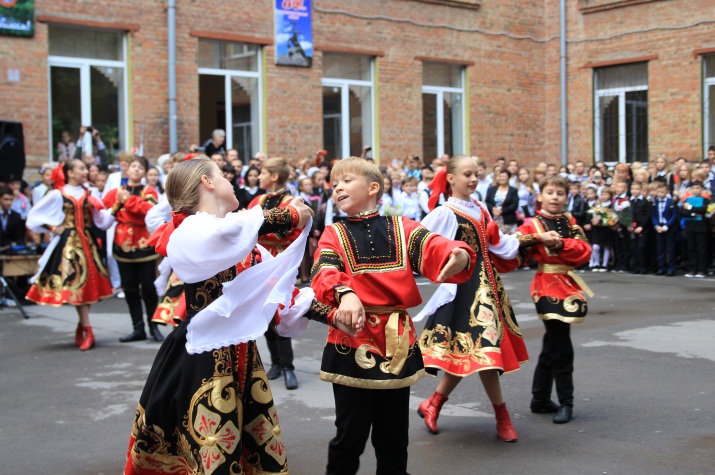 реализовывалось через деятельность коллективов эстетического  направления,  мероприятия, конкурсы, развивающие творческое начало, посещение музеев, театров и т.д.   В течение года  были проведены,  и классы принимали участие: праздники Первого и Последнего звонка;выпускные вечера;творческие проекты  областного, муниципального районного и школьного уровней (конкурсы рисунков, сочинений, стихотворений, поделок и дизайнерских работ, презентаций, видеороликов и т.д.),  посвященные Дню города, Дню матери,  Рождеству и Новому году, другим памятным и значимым  датам, особенно Дню Победы). Много работ удостоены дипломов  на заочных Всероссийских конкурсах.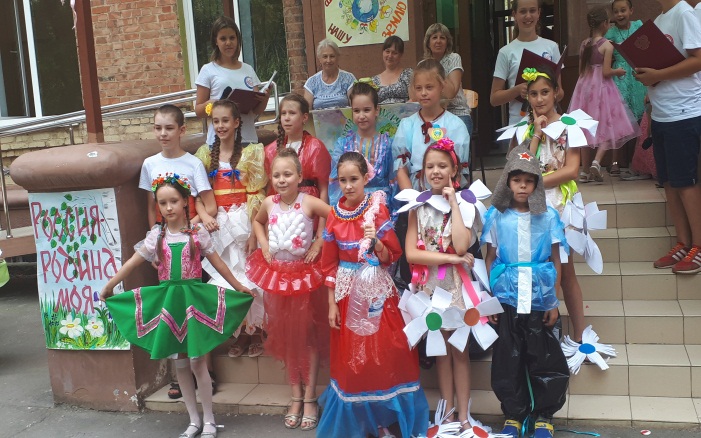 Дизайн – конкурсы «Школа – территория творчества», «Осенний вернисаж»,  «Сказки Рождества»;конкурс шоу – программ « С Новым годом поздравляем!», новогодний КВН среди 10-  11 классконкурс инсценированной  патриотической песни  среди 5 – 8 классов в рамках интерактивной игры «ОРИОН»;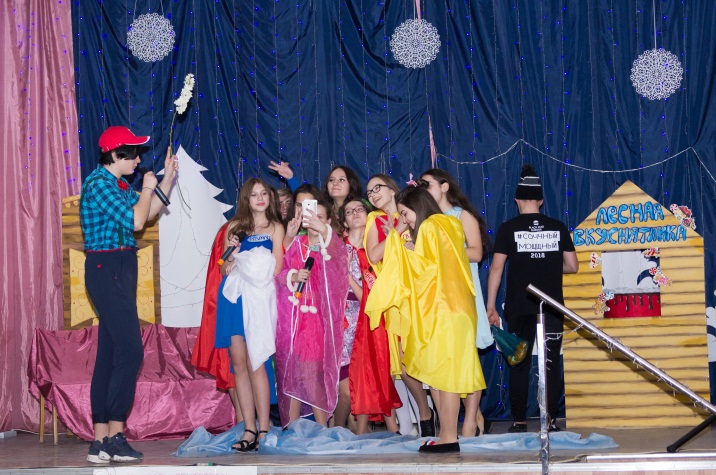 конкурс чтецов и юных поэтов «Пою моё Отечество» среди 1 – 11 классов;праздничные концерты, посвященные Дню учителя и Международному женскому Дню,  которые готовили коллективы эстетического центра «Радуга».             Все массовые мероприятия митинги, линейки, торжественные патриотические мероприятия, готовились с обязательным участием творческих коллективов: театра – студии эстрадного пения «Сиреневый дождь», агитбригады «Своя игра».       Именно через эстетическое направление  в нашей школе удаётся  сделать процесс реализации способностей  подростков настоящим жизнетворчеством,  в котором они чувствуют свою успешность, становятся настоящими лидерами в школьном сообществе,   приобретают собственную активную жизненную позицию.  8.Организация круглогодичного отдыха.             Согласно школьной программе «Каникулы 2017 - 18»  в  школе  действовал  лагерь с дневным пребыванием детей «Солнышко» на 120 учащихся 1 – 11 классов  в июне и 60 учащихся в ноябре, в которых реализовывалась  воспитательная   программа «Солнечный круг», разнообразная по формам и содержанию.  Согласно «Основной образовательной программе основного общего образования  МБОУ «Школа № 67»   для учащихся  5 – 10 классов  в летние месяцы организован общественно полезный труд, в ходе которого  учащиеся помогали  воспитателям в ДОЛ «Солнышко», библиотекарю,   были задействованы на уборке  школьного здания, уборке  и озеленении  пришкольного участка.   В период   летних каникул  продолжают работать следующие кружки и секции: ансамбль танца « Тысячелетие»,  театр – студия эстрадной песни «Сиреневый дождь»,  секция  каратэ.         Учащиеся, находящиеся в социально  опасном положении, стоящие на внутришкольном учёте в летний период находятся на контроле у социального педагога и классных руководителей. 9.Развитие и реализация способностей учащихся.      Особое внимание традиционно уделяется развитию способностей  учащихся. В ходе реализации программы инновационной площадки по интеграции общего и дополнительного образования   основное и дополнительное образование должны стать равноправными, взаимодополняющими друг друга компонентами и тем самым создать единое образовательное пространство, необходимое для полноценного личностного развития каждого ребенка. Необходимость интеграции обоих видов образования обусловлена   ростом всевозможных форм асоциального поведения  в детской, подростковой и молодежной среде.  Поэтому школа тесно сотрудничает с ДДТ Железнодорожного района, спортивными школами  района и города.        Занятость учащихся в системе дополнительного образования (без учета внеурочной деятельности) на 2017 – 18 уч.год   составляет  749 человек (68%), их них в кружках  и секциях, организуемых школой – 202 чел. (18%).  На базе школы  организованы  кружки и секции: МБОУ ДОДДЮСШ №5 – 2; МБОУДОД ДЮСШ №8 – 5 секций борьбы; МБОУ ДОД ДЮСШ №1 – 1; МБОУ «Школа № 67» - 10; МБОУ ДОД ДДТ Железнодорожного р- на – 4; МБОУДОДЦДТТ – 1; ДЭБЦ – 2; ЦДЮТур – 1), всего  по  7 направлениям  действует  26  детских объединений.            Исходя из анализа, в развитии воспитательного пространства  выделяются следующие проблемы:Проблемы: Ориентация воспитательных систем  в основном  на учебные задачи, использование классными руководителями  репродуктивных  технологий  и форм воспитательной работы.Слабое использование возможностей внеурочной деятельности в рамках реализации ФГОС во внеклассной работе. Необходимость  проведения курсов по подготовке   классных руководителей по вопросам проектных, социальных, интерактивных   воспитательных технологий  и активности в проведении воспитательной работы.   Недостаточное  привлечение родителей  к внеклассной деятельности,    формальный характер реализации программы «Семья».Недостаточное  качество  проведения мониторинга  социальной среды в классах (не всегда классные руководители знают особенности  семей, заполнение   таблицы факторов риска классными руководителями осуществляется не всегда вовремя), осуществление     мониторинга воспитанности учащихся  в основном по субъективным показателям.  Недостаточное   внимание  те6хнологии    портфолио классов и обучающихся.   Слабое использование  в  воспитательном  процессе     социальных, творческих  технологий развития, позволяющих  конструировать и  реализовывать жизнедеятельность подростков. Недостаточное взаимодействие  педагогов  школы с педагогами дополнительного образования, работающими на базе школы, что является препятствием в  разработке индивидуальных программ образования детей, занимающихся в коллективах. Отсутствие  определенного плана всех воспитательных мероприятий  муниципального, областного уровня на год, что приводит к рутинному проведению, участию, невыполнению воспитательных программ классов и школы.  СОЦИАЛЬНАЯ АКТИВНОСТЬИ СОЦИАЛЬНОЕ ПАРТНЕРСТВОШкола развивает сотрудничество с учреждениями культуры, образования, общественными организациями с целью расширения возможностей воспитания и дополнительного образования детей.Работа МБОУ «Школа №67» неоднократно отражалась в периодических изданиях и СМИ:«Экскурсии проводят юные экскурсоводы»// газета «Вечерний Ростов» № 180-181 от 29.09.2017г.«Новое космическое поколение» // газета «Ростов официальный» № 40 от 04.10.2017г.«Ростовские школьники покоряют космос»// газета «Вечерний Ростов» №87 от 04.05.2018г.«Оценки ставит «Школа безопасности»// газета «Вечерний Ростов» №87 от 04.05.2018г.«Стать ближе к звёздам»// газета «Молот» №69 от 14.04.2018г. «Выпускной в Ростове – начало большого пути»// газете «Вечерний Ростов» № 116 от 29.06.2018г.Сборник тезисов XXXLII Всероссийской конференции обучающихся «Обретённое поколение – Наука, Творчество, Духовность», статьи «Громкая дата»,  «Ростов Космический», «Усачёв Ю.В. – космонавт Дона», «Есть такая профессия – космонавт», «Загадочный» вес в школьном курсе физики с использованием самодельного прибора», «Женское лицо Российского космоса», «Инженер космической отрасли», «Неизвестный Королёв», Москва, 2018г.Сборник научных трудов «Проблемы современного педагогического образования», статья «Этапы реализации модели психолого-педагогического сопровождения ребёнка с ОВЗ в общеобразовательной школе», Ялта, 2017г.ОСНОВНЫЕ НАПРАВЛЕНИЯ БЛИЖАЙШЕГО РАЗВИТИЯ.Продолжить поиск и внедрение эффективных  форм и методов  работы  по  реализации        ФГОС в начальной и средней школе, выработка единых инновационных алгоритмов педагогической деятельности.Продолжить работу по формированию  благоприятных условий  для эффективного внедрения ФГОС в начальной  и средней школе.Для организации эффективной работы с детьми, имеющими   особенности развития и воспитания, продолжить сотрудничество школы с  психолого-педагогическими  центрами  района и города   для более эффективной реализации Образовательной программы  ОУ, создать программу,  включив  направление «Работа с родителями». Продолжить работу по внедрению системы оценки качества образования, включая оценку образовательных достижений как основу для перехода с одной ступени обучения на другую по Новым образовательным стандартам, обеспечивающим условия для овладения обязательным минимумом знаний каждым учащимся; работа в регистре качества образования.Систематизировать  работу  по диагностике и мониторингу образовательного процесса с  усилением реализуемого направления  деятельности  всех   его участников (учащихся, педагогов, родителей) с целью повышения эффективности образовательной деятельности;Совершенствовать работу по программам ранне профильного, предпрофильного,  профильного, углубленного изучения отдельных предметов, элективных курсов, курсов по выбору, поддержки научно-исследовательской и проектной деятельности;Продолжить реализацию проектов, способствующих  построению образовательного процесса в целом, в первую очередь,  инновационной деятельности по формированию у учащихся универсальных учебных действий (коммуникативных, личностных, учебных, регулятивных).Активно использовать в работе приемы и методы технологий   межпредметного и надпредметного содержания образования (проектной деятельности, музейной  педагогики, творческих мастерских, проблемного обучения, критического мышления и т.п.) Продолжить  повышение ИКТ - компетентности педагогического коллектива.Совершенствовать  компетенции самоанализа и самомоделирования своего профессионального роста и успехов учеников.Обеспечить непрерывное развитие потенциала учителя с использованием современных технологий обучения (дистанционного, интерактивного и др.).Продолжить работу над разработкой  действенных механизмов стимулирования педагогического труда, способствующих повышению эффективности образования учащихся; совершенствование  критериев НСОТ  учителя на основе принятого положения с четкой критериальной  шкалой в оценке  профессиональной компетентности учителя.Совершенствовать  и активно  внедрять  в учебно-воспитательный процесс здоровьесберегающие технологии.Широкое использование  инновационных технологий  по отработке  содержания и оценки  уровня воспитанности  обучающихся   их  нравственных  и  гражданских качеств.Продолжить активное  изучение  духовного - культурного наследия  Руси, России   через  эффективное  внедрение  этнокомпонента  в основное и дополнительное  образование, использование эффективных форм  и  методов музейной педагогики, осуществление интеграции основного и дополнительного образования, введение в 4 классе курса ОРКСЭКол-во обуч. по комплектованиюМикрорайон школыЖелезнодорожный районДругие районы города1104691/ 66%398/ 33%15/ 1%Учебный годКоличество учащихся на конец учебного годаКоличество учащихся на конец учебного годаКоличество учащихся на конец учебного годаВсего Учебный год1-4 классы5-9 классы10-11 классыВсего 2015/2016440470769982016/20174834876110312017/2018535497651097Годы 9 класс 11 класс2015/201683492016/201779262017/20189433Всего:256108№ п/пСоциальный статус семей обучающихсяКол-во человек%1Общее количество обучающихся11041002Мальчиков 538483Девочек 566514Детей из неполных семей224205Детей из многодетных семей126116Детей, находящихся под опекой50,457Детей из семей с высоким уровнем достатка7378Детей  из семей  со среднем уровнем достатка742679Детей из малообеспеченных семей2422210Родители – интеллигенция2952711Родители – рабочие3743412Родители – служащие4313913Родители – военнослужащие232,0814Родители – предприниматели1471315Родители – священнослужители40,416Опекаемые50,4517Дети-инвалиды80,718Беженцы121,0819Количество учащихся, состоящих на учете в КДНиЗП/ПДН30,27Начальная школаНачальная школаНачальная школаНачальная школаВсего Средняя школаСредняя школаСредняя школаСредняя школаСредняя школаВсего Старшая школаСтаршая школаВсего Итого Параллель 1234567891011Кол-во классов в параллели555419434431811239Кол-во обучающихся1481491291085349993107110935023434681104Средняя наполняемость29,629,825,82728,0524,73126,727,53128,234346830,08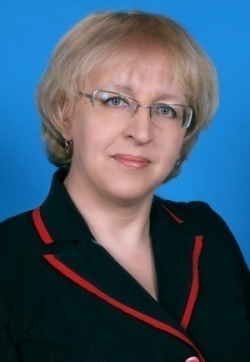 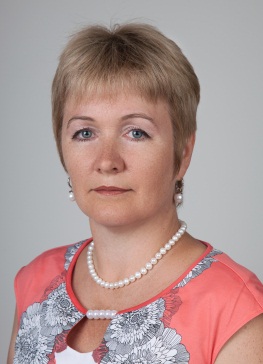 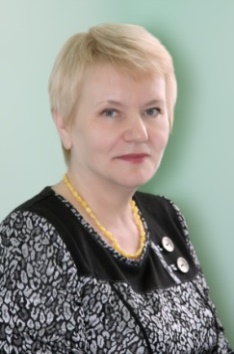 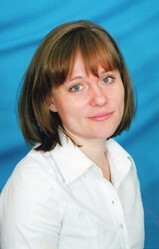 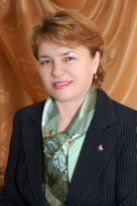 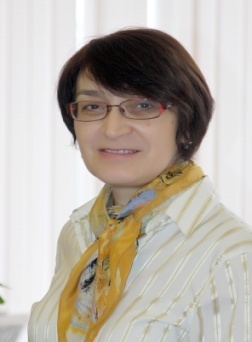 ЗаслуженныйУчитель РФН.Е.СысоеваЗам.директораПо УВРИ.В.ДуковаЗам.директораПо УВРЛ.В.ПогребецкаяЗам.директораПо УВРЕ.А.ЧернявскаяЗам.директораПо УВРТ.Б.СорокинаЗам.директораПо ВРЕ.А.Воронова№ п/пНаименование проведённых работ, поставокСумма (руб.)1.Выполнены работы по доставке и монтажу комплекта спортивного и технологического оборудования для многофункциональной спортивной площадки на территории школы3 770 700 100Направление, темаЦели и задачиКем и когда утверждена тема и программаНаучный руководитель (Ф.И.О., должность, учёная степень)Прогнозируемый конечный результатРазвитие творческой активности детей в условиях интеграции общего и дополнительного образованияВыявить психолого-педагогические установки и условия, способствующие повышению творческой активности обучающихся.Разработать и реализовать оптимальную модель интеграции основного и дополнительного образования детей, взаимосвязь познавательной и развивающей деятельности, разработать диагностические и развивающие методики и методические рекомендации по повышению творческой активности обучающихся.Провести мониторинг и проследить динамику повышения творческой активности обучающихся.Обеспечить повышение квалификации педагогических работников по теме эксперимента.Приказ № 445 от 21.12.2015г. Министерства образования и науки Российской Федерации ФГАУ «Федеральный институт развития образования»Максимова Светлана Валентиновна, ведущий научный сотрудник отдела социализации и персонального открытого образования Центра социализации, воспитания и неформального образования ФГАУ «ФИРО», кандидат психологических наук«О присвоении статуса экспериментальной площадки федерального автономного учреждения»Определение психолого-педагогических установок и условий для повышения творческой активности обучающихся в процессе школьного и дополнительного образования, развитие мотивации детей к познанию и творчеству, содействие личностному и профессиональному самоопределению обучающихся, их адаптации к жизни в динамичном обществе, приобщение к здоровому образу жизни, формирование гражданских, патриотических и морально-нравственных позиций; построение целостного культурно-воспитательного пространства – как условия развития личности ребёнка, ориентированного на гармонизацию личности ребёнка, её культурологическое, духовно-нравственное, креативное, социальное развитие.Региональный пилотный проект по здоровьесбережению с применением аппаратно-программного комплекса диагностического назначения «Армис»Модернизация образовательной системы школы, вошедшей в Региональную сеть здоровьесберегающих образовательных учреждений Ростовской области. Тиражирование созданной здоровьесберегающей образовательной модели и дальнейшая модернизация образовательного учреждения. Обеспечение мониторинга состояния здоровья обучающихся на основе контроля антропометрического и психофизиологического развития в ходе физиологического сопровождения учебного процесса.Приказ Министерства общего и профессионального образования Ростовской области № 155 «Об участии общеобразовательных учреждений города Ростова-на-Дону в региональном пилотном проекте по здоровьесбережению»от 01.03.2012 г.Модернизация образовательной системы школы; повышение качества образования; укрепление социального здоровья молодёжи; создание оптимальных условий для воспитания здоровых, образованных и социально адаптированных членов общества.1 степень2 ступень3 ступеньПродолжительность учебного года1кл.-33 учебные недели, 2-4кл.-35 учебных недель34-35 учебные недели34-35 учебные неделиПродолжительность учебной недели5 дней6 дней6 днейПродолжительность уроков1 классы – 35 минут2-4 классы-45 минут45 минут45 минутПродолжительность перерывов1 классы- 10 минут, 40 минут (динамическая пауза);2-4 классы- 10 минут, 30 минут (большая перемена)10 минут, 30 минут (большая перемена)10 минут, 30 минут (большая перемена)Сменность: количество классов/ обучающихся, занимающихся в первую смену12/34911/3022/68Сменность: количество классов/ обучающихся, занимающихся во вторую смену3/777/2000Предмет Кол-во часовКлассы Цель введенияМатематика 15,6Профилизация обучения в старшей школеАлгебра17-9Профилизация обучения в старшей школеТекстовые задачи15-7Профилизация обучения в старшей школеИнформатика и ИКТ17,8Развитие алгоритмического мышления и элементарных навыков программированияРусский язык17-9Развитие коммуникативных способностей обучающихсяЛитература 16Гуманитаризация образованияОбществознание 15Гуманитаризация образованияИстория России19Гуманитаризация образованияЖивое право18Гуманитаризация образованияОБЖ19Охрана жизни и здоровьяЭкология Дона16Реализации регионального содержания экологического образованияКраеведение 16Реализации регионального содержания географического образованияСтрановедение 17Реализации регионального содержания географического образованияОсновы духовно- нравственной культуры народов России15Духовно-нравственное воспитание обучающихсяПсихологический практикум «Познай себя»15Реализация психологического образования, адаптация в социумеВысшая IВсего 5255791%9%100%Курсовая подготовка2015/20162016/20172017/2018ИПК и ППРО (72ч., 144ч.)367ЕГЭ по математике, физике, русскому языку, особенности КИМов4ФГОС начального общего образования5ФГАОУ ВПО ЮФУ «Научно-образовательный центр «Диагностика. Развитие. Коррекция»3Компьютерные 1Основы религиозных культур и светской этики2Фонд «Достижение успеха в творчестве и учёбе»2ГБУ ОО РО «Областной центр дополнительного образования детей»2ЧОУ ДПО «ИППК»62ООО «УЦ «Статус»1РАНХ и ГС1ЧОУ ВО «РИЗП»40АН ЦНОКО «ОА Легион»32ООО РОСОБР «Интерактивные образовательные технологии»3ЧОУ ВО Южный университет (ИУБИП)7ГБУ ДПО РО «РИПК «ППРО»18Год Ф.И.О.Должность 2008Сорокина Татьяна БорисовнаУчитель математики2009Алифанова Надежда ПетровнаУчитель математики2009Бравая Надежда АнатольевнаУчитель биологии2012Жученко Валентина ИвановнаУчитель физики2013Минасян Сатик АшотовнаУчитель иностранного языкаГод Ф.И.О.Должность Тематика конкурса, результат2012Сысоева Карина ВладимировнаУчитель английского языка«Учитель года», призер районного тура2012Секизян Татьяна АнатольевнаУчитель истории«Учитель года», призер районного тура2012Каширская Наталья НиколаевнаУчитель русского языка и литературы«Самый классный классный», победитель районного тура2013Переродова Антонина ЮрьевнаУчитель английского языка«Самый классный классный», призёр районного тура2015Бондаренко Владимир АлександровичУчитель истории и обществознания«Учитель года», в номинации «Педагогический дебют», призер районного тура2016Рябова Татьяна ВикторовнаУчитель математики«Самый классный классный», победитель районного тура, призер городского этапа2016Нефёдова Анастасия ЕвгеньевнаУчитель истории и обществознания«Учитель года», в номинации «Педагогический дебют», призер районного тура2016Нефёдова Анастасия ЕвгеньевнаУчитель истории и обществознанияВсероссийский конкурс «Компетенции педагогов в информационно-коммуникационных технологиях (ИКТ) в соответствии с ФГОС», призёр2016Бравая Надежда АнатольевнаУчитель биологииМуниципальный этап VII Всероссийского конкурса «Учитель здоровья России – 2016», призёр2017Гаджиева Майсарат АбдулгусеевнаУчитель начальных классовМеждународный конкурс «Основные требования ФГОС НОО к организации образовательного процесса в начальных классах», 2 место2017Морозова Елена ВладимировнаУчитель начальных классовМеждународный конкурс «Профессиональное мастерство педагога», победитель2018Дашко Мария ОлеговнаПедагог-психолог«Учитель года», в номинации «Педагог-психолог», призер районного тура2018Нефёдова Анастасия Евгеньевна Учитель истории и обществознанияПобедитель международного конкурса «Гражданско-патриотическое воспитание в условиях реализации ФГОС ООО»2018Нефёдова Анастасия Евгеньевна Учитель истории и обществознанияНеоднократный победитель Всероссийского педагогического конкурса «ЭКСПЕРТИЗА ПРОФЕССИОНАЛЬНЫХ ЗНАНИЙ» 2018Нефёдова Анастасия Евгеньевна Учитель истории и обществознанияПобедитель Всероссийской олимпиады «Педагогический успех»2018Морозова Елена ВладимировнаУчитель начальных классовПобедитель Всероссийской олимпиады «Педагогический успех», в  номинации «Требования ФГОС к классным руководителям»№датаНазвание мероприятия и форма проведенияУчастники Форма донесения до аудитории, анонсирование информации124.10.2017«Тропинка к своему Я» внеурочное занятие  для первоклассников.Первоклассники и родителиСайт,соцсети ( официальная группа школы)226.10.2017 10.45  « Золотая осень»  внеурочное занятие для  1-2 классовУченики 1-2 классов и родителиСайт,соцсети ( официальная группа школы324.11.2017   «Литературная гостиная», посвященная дню матери.Ученики 8-9 классов, представители родительских комитетовСайт,соцсети ( официальная группа школы428.11.2017Психологический тренинг « Я сдам ЕГЭ »  Ученики 11 классаСайт,соцсети ( официальная группа школы514.12.2017«Рыцарский турнир по математике». Внеурочное занятиеУченики 2 класса и родителиСайт,соцсети ( официальная группа школы619.12.2017«Урок безопасности в сети Интернет»  Единый урок в школе с онлайн подключением к кабинетах школыСайт,соцсети ( официальная группа школы730.01.2018«Математический квест». Внеурочное занятие7 класс, онлайн подключение  классов в начальной школеСайт,соцсети ( официальная группа школыФ.И.О. учителяВид наградыЗаслугиДиректор МБОУ "Школа № 67" Сысоева Наталья ЕвгеньевнаПочетная грамота администрации Железнодорожного района, 29.08.2017г.За многолетний добросовестный труд и в связи с 80-летием Железнодорожного районаДиректор МБОУ "Школа № 67" Сысоева Наталья ЕвгеньевнаБлагодарственное письмо ФГАУ "ОК "Дагомыс", 2018г.За активное участие в жизни школьного марафона "В ритме "NON-STOP"Педагогический коллектив МБОУ "Школа № 67"Благодарственное письмо руководителя Межпредметной онлайн-олимпиады Учи.ру, декабрь 2017 - январь 2018г.За помощь в проведении "Дино-олимпиады"Педагогический коллектив МБОУ "Школа № 67"Благодарственное письмо руководителя Межпредметной онлайн-олимпиады Учи.ру, сентябрь 2017г.За помощь в проведении "Дино-олимпиады"Педагогический коллектив МБОУ "Школа № 67"Благодарственное письмо платформы Учи.ру, октябрь 2017г.За помощь в проведении III международной онлайн-олимпиады по русскому языку "Русский с Пушкиным"Педагогический коллектив МБОУ "Школа № 67"Благодарственное письмо Олимпиады "Плюс", декабрь 2017г.За успешные выступления учеников на VII онлайн-олимпиаде по математикеПедагогический коллектив МБОУ "Школа № 67"Благодарственное письмо руководителя онлайн-олимпиады Учи.ру, декабрь 2017г.За помощь в проведении олимпиады по математике "Заврики"Педагогический коллектив МБОУ "Школа № 67"Благодарственное письмо председателя оргкомитета BRICSMATH, 20.09.2017г.За успешное выступление учеников на олимпиаде по математикеПедагогический коллектив МБОУ "Школа № 67"Сертификат ростовского Зоопарка, 2017г.За участие в экологической акции "Помоги птицам зимой" проекта "Живая книга"Педагогический коллектив МБОУ "Школа № 67"Диплом Управления образования города Ростова-на-Дону, 31.03.2017г.Победитель муниципального этапа смотра-конкурса на лучшую организацию работы по военно-патриотическому воспитанию обучающихся в общеобразовательных организацияхПедагогический коллектив МБОУ "Школа № 67"Благодарность Центра дистанционной сертификации учащихся, ноябрь 2017г.За организацию и проведение Всероссийской олимпиады (естественнонаучный цикл)Экологическое объединение "Юный эколог", руководитель Бравая Надежда АнатольевнаСертификат Ростовского союза детских и молодежных организаций, 2018г.За активное участие в Городском экологическом фестивале детских и молодежных объединений "Экофест-2018"Экологическое объединение "Юный эколог", руководитель Бравая Надежда АнатольевнаБлагодарственное письмо Ростовского союза детских и молодежных организаций, 2018г.За активное участие и помощь в организации и проведении Городского экологического фестиваля детских и молодежных объединений "Экофест-2018"Театр-студия эстрадной песни "Сиреневый дождь" (рук. Исаева И.О.)Благодарность Командующего 4 армией ВВС и ПВО, 01.09.2017г.За проявленный талант, высокий профессионализм и участие в проведении праздничного концерта в ознаменование 105-летия создания ВВС России и 74-летнего юбилея образования 4 армии ВВС и противовоздушной обороныТеатр-студия эстрадной песни "Сиреневый дождь" (рук. Исаева И.О.)Благодарственное письмо директора Зоопарка, июль 2017г.За участие в праздничных мероприятиях в честь 90-летия со дня образования Ростовского ЗоопаркаТеатр-студия эстрадной песни "Сиреневый дождь" (рук. Исаева И.О.)Благодарственное письмо Ростовского регионального отделения Партии "Единая Россия", 15.12.2017г.За участие в гала-концерте фестиваля "Моя семья - мир добра" регионального партийного проекта "Особенное детство"Театр-студия эстрадной песни "Сиреневый дождь" (рук. Исаева И.О.)Благодарственное письмо РРООСВДИДС "Ветер перемен", 02.09.2017г.За помощь в организации праздника к началу учебного года для семей, воспитывающих детей-инвалидовТеатр-студия эстрадной песни "Сиреневый дождь" (рук. Исаева И.О.)Благодарственное письмо Пограничного управления ФСБ России по РО, 18.05.2018г.За участие в праздничном концерте, посвященном 100-летию учреждения пограничной охраныАлександрова Наталья РатмировнаБлагодарственное письмо ФГАУ "ОК "Дагомыс", 2018г.За активное участие в жизни школьного марафона "В ритме "NON-STOP"Быкодорова Ольга ИвановнаДиплом Всероссийского конкурса детского творчества "Шаги в космос", Москва, декабрь 2017г.За подготовку победителей и призеров Всероссийского конкурса детского творчества "Шаги в космос"Минасян Сатик АшотовнаДиплом методического совета Международной предметной олимпиады "Эверест", осень 2017г.За высокий профессионализм, организаторские способности, использование в работе новых информационных технологий в деле воспитания и обучения подрастающего поколения при подготовке учащихся в Международной предметной олимпиаде для школьников ЭверестМинасян Сатик АшотовнаДиплом общероссийской предметной олимпиады "Олимпус", осень 2017г.За организацию сверхпрограммной общероссийской предметной олимпиады Олимпус Осенняя СессияБлагодарственное письмо педагогического портала ЗАВУЧ.инфо, 07.11.2017г.За активное участие в формировании педагогического сообщества36Жученко Валентина ИвановнаДиплом Всероссийского конкурса детского творчества "Шаги в космос", Москва, декабрь 2017г.За подготовку победителей и призеров Всероссийского конкурса детского творчества "Шаги в космос"Жученко Валентина ИвановнаДиплом НС "Интеграция, 04.04.2018г.За подготовку лауреата XLI Всероссийского заочного конкурса научно-исследовательских, проектных и творческих работ обучающихся "Обретенное поколение - наука, творчество, духовность"Дудина Валентина АнтоновнаСвидетельство о ведении инновационной педагогической работы, 2017г.Подготовила победителя 3 степени IV Международного конкурса научно-исследовательских и творческих работ учащихся "Старт с науке"Дудина Валентина АнтоновнаДиплом Российской академии естествознания, Москва 2018г.За успехи в образовании юношестваДудина Валентина АнтоновнаМедаль Российской академии естествознания, 27.02.2018г.За успехи в образовании юношестваДудина Валентина АнтоновнаБлагодарственное письмо Российской Академии Естествознания, главного редактора "Международного школьного научного вестника", главного редактора "Международного студенческого научного вестника", главного редактора журнала "Старт в науке", Москва 2018г.За руководство научной работой учащихсяДудина Валентина АнтоновнаБлагодарственное письмо СМИ "Открытые ладони", 05.03.2018г.За отличную подготовку участников конкурса "Свет познания - зима 2018"Пашкевич Людмила МихайловнаБлагодарность Председателя игры-конкурса "Гелиантус", 2018г.За участие в международной игре-конкурсе по естествознанию "Гелиантус" в 2018 году и помощь в организации конкурса в МБОУ "Школа № 67"Пашкевич Людмила МихайловнаДиплом Всероссийского конкурса детского творчества "Шаги в космос", Москва, декабрь 2017г.За подготовку победителей и призеров Всероссийского конкурса детского творчества "Шаги в космос"Пашкевич Людмила МихайловнаДиплом Центра развития одаренности, август 2017г.За активную работу по организации Международных "Молодежных предметных чемпионатов" в 2016/2017 учебном годуМкртчян Нина МихайловнаБлагодарственное письмо МБУ ДО ЦДЮТур, 23.11.2017г.За высокий уровень подготовки участника, занявшего 3 место в Городском этапе Всероссийского конкурса исследовательских работ учащихся "Отечество", в номинации "Военная история России"Бравая Надежда АнатольевнаБлагодарность Председателя игры-конкурса "Гелиантус", 2018г.За участие в международной игре-конкурсе по естествознанию "Гелиантус" в 2018 году и помощь в организации конкурса в МБОУ "Школа № 67"Бравая Надежда АнатольевнаСертификат Оргкомитета Международной научной конференции, 17-21 октября 2017г.За активное участие в работе Международной научной конференции "Современные технологии в изучении биоразнообразия и интродукции растений"Бравая Надежда АнатольевнаГрамота АО "Ростовводоканал", 2017г.За подготовку призера фотоконкурса "Вода - это жизнь!"Бравая Надежда АнатольевнаДиплом Фонда "ЭРА", 05.12.2017г.За проведение экоурока "Разделяй с нами 3"Бравая Надежда АнатольевнаСертификат МБУ ДО ДТДМ, 12.12.2017г. Подготовила победителя открытого творческого конкурса "Природа Донского края - путешествие юного краеведа"Бравая Надежда АнатольевнаБлагодарственное письмо МБУ ДО ЦДТур, 25.09.2017г.За высокий уровень подготовки участников, занявших призовые места с Х конкурсе фотографий "Россия - Родина моя"Бравая Надежда АнатольевнаГрамота АО "Ростовводоканал", 2017г.За подготовку призера фотоконкурса "Вода - это жизнь!"Сеина Татьяна ЮрьевнаБлагодарственное письмо ФГАОУ ВО ЮФУ, 14.11.2017г.За активное сотрудничество с кафедрой коррекционной педагогики, вклад в формирование профессиональных компетенций будущих логопедов и дефектологовАлифанова Надежда ПетровнаПочетная грамота Администрации Железнодорожного района, 29.08.2017г.За многолетний добросовестный труд и в связи с 80-летием Железнодорожного районаМорозова Елена ВладимировнаБлагодарственное письмо ЧОУ ЦДО "Фактор Роста", 10.09.2017г.За подготовку победителей Всероссийского блицтурнира "Первоклассник". За активную позицию, профессионализм, творческий подход к работе.Морозова Елена ВладимировнаДиплом победителя (2 место) сетевого издания "Педагогический успех", 28.01.2018г.Победитель (2 место) Всероссийской олимпиады "Педагогический успех" в номинации: Требования ФГОС к классным руководителямМорозова Елена ВладимировнаДиплом победителя (1 место) сетевого издания "Педагогический успех", 05.12.2017г.Победитель (1 место) Всероссийской олимпиады "Педагогический успех" в номинации: Работа с одаренными детьми в условиях реализации ФГОСМорозова Елена ВладимировнаСертификат образовательной платформы Учи.ру, 20.12.2017г.За выдающиеся достижения и профессиональный подход к обучению математике с помощью интерактивной платформы Учи.руМорозова Елена ВладимировнаБлагодарственное письмо образовательной платформы Учи.ру, 20.09.2017г.За активное использование образовательной платформы Учи.ру и работу учеников на сайтеМорозова Елена ВладимировнаБлагодарственное письмо ЧОУ ЦДО "Фактор Роста", 16.02.2018г.За подготовку победителей V Международного блицтурнира "Третьеклассники в стране Знаний"Морозова Елена ВладимировнаБлагодарственное письмо ЧОУ ЦДО "Фактор Роста", 18.02.2018г.За подготовку победителей VI  Международного блицтурнира "Первоклашки в стране Знаний"Морозова Елена ВладимировнаБлагодарственное письмо ЧОУ ЦДО "Фактор Роста", 15.12.2017г.За подготовку победителей блицтурнира по литературному чтению "Жар-птица"Морозова Елена ВладимировнаБлагодарность социальной сети nsportal.ru, 2018г.За активное участие в работе социальной сети работников образованияМорозова Елена ВладимировнаБлагодарственное письмо ЧОУ ЦДО "Фактор Роста", 01.12.2017г.За подготовку победителей IV Международного блицтурнира "Крестики-нолики"Морозова Елена ВладимировнаДиплом международного педагогического портала "Солнечный Свет", 28.11.2017г.Победитель (1 место) межрегионального творческого конкурса. Номинация: "Внеурочная деятельность"Морозова Елена ВладимировнаБлагодарственное письмо Главы Администрации города Ростова-на-Дону, 26.09.2017г.За высокие результаты образовательной деятельности, многолетний добросовестный труд и в связи с празднованием Дня учителяМорозова Елена ВладимировнаБлагодарственное письмо ЧОУ ЦДО "Фактор Роста", 20.10.2017г.За подготовку победителей V Международного блицтурнира "Всезнайки"Морозова Елена ВладимировнаБлагодарственное письмо ЧОУ ЦДО "Фактор Роста", 10.09.2017г.За подготовку победителей Международного блицтурнира "Первоклассник"Морозова Елена ВладимировнаБлагодарственное письмо I Международной викторины "Природные заметки", 13.10.2017г.За активное участие в организации и проведении и за подготовку победителейМартиросян Татевик СейрановнаДиплом общероссийской предметной олимпиады "Олимпус", январь 2018г.За организацию сверхпрограммной общероссийской предметной олимпиады Олимпус Осенняя СессияМартиросян Татевик СейрановнаДиплом Профсоюза работников народного образования и науки РФ, Ростовская областная организация, декабрь 2017г.Лауреат областного фотоконкурса "Родной край глазами молодого педагога"Мартиросян Татевик СейрановнаБлагодарность международного проекта для учителей intolimp.org, 05.02.2018г.За активное участие в работе международного проекта для учителей intolimp.orgМартиросян Татевик СейрановнаБлагодарность проекта "Инфоурок", 10.02.2018г.За существенный вклад в развитие крупнейшей онлайн-библиотеки методических разработок для учителейМартиросян Татевик СейрановнаБлагодарность проекта "Инфоурок", 10.02.2018г.За активное использование информационно-коммуникативных технологий в работе педагогаМартиросян Татевик СейрановнаДиплом методического совета Международной предметной олимпиады "Эверест", осень 2017г.За высокий профессионализм, организаторские способности, использование в работе новых информационных технологий в деле воспитания и обучения подрастающего поколения при подготовке учащихся в Международной предметной олимпиаде для школьников ЭверестЛагутина Оксана НиколаевнаДиплом Всероссийского конкурса детского творчества "Шаги в космос", Москва, декабрь 2017г.За подготовку победителей и призеров Всероссийского конкурса детского творчества "Шаги в космос"Рябова Татьяна ВикторовнаБлагодарность руководителя Всероссийской предметной олимпиады "Белый Ветер", март 2018г.За подготовку призера Всероссийской предметной олимпиады "Белый Ветер"Рябова Татьяна ВикторовнаДиплом ООО "НОУ "Вектор науки", 02.02.2018г.За подготовку ученика Смахтина Ивана, занявшего 1 место в V Международном интеллектуальном марафоне по математике среди молодежи "На планете знаний"Рябова Татьяна ВикторовнаДиплом НС "Интеграция, 04.04.2018г.За подготовку лауреата XLI Всероссийского заочного конкурса научно-исследовательских, проектных и творческих работ обучающихся "Обретенное поколение - наука, творчество, духовность"Батиева Эльмира ВладимировнаДиплом НС "Интеграция, 04.04.2018г.За подготовку лауреата XLI Всероссийского заочного конкурса научно-исследовательских, проектных и творческих работ обучающихся "Обретенное поколение - наука, творчество, духовность"Половодова Марина ИвановнаДиплом НС "Интеграция, 04.04.2018г.За подготовку лауреата XLI Всероссийского заочного конкурса научно-исследовательских, проектных и творческих работ обучающихся "Обретенное поколение - наука, творчество, духовность"Дукова Ирина ВладимировнаДиплом НС "Интеграция, 04.04.2018г.За подготовку лауреата XLI Всероссийского заочного конкурса научно-исследовательских, проектных и творческих работ обучающихся "Обретенное поколение - наука, творчество, духовность"Замула Наталья ВикторовнаБлагодарственное письмо ЧОУ ЦДО "Фактор Роста", 10.09.2017г.За подготовку победителей Всероссийского блицтурнира "Первоклассник". За активную позицию, профессионализм, творческий подход к работе.Замула Наталья ВикторовнаБлагодарственное письмо руководителя Межпредметной онлайн-олимпиады Учи.ру, сентябрь 2017г.За помощь в проведении "Дино-олимпиады"Нефедова Анастасия ЕвгеньевнаДиплом 2 степени ООО "Совушка", 27.02.2018г.За участие в мероприятии Международная профессиональная олимпиада для работников образовательных организаций и студентов педагогических специальностей "Проектная деятельность учащихся"Нефедова Анастасия ЕвгеньевнаДиплом 2 степени ООО "Совушка", 27.02.2018г.За участие в мероприятии Международная профессиональная олимпиада для работников образовательных организаций и студентов педагогических специальностей "Стратегия развития воспитания в Российской Федерации на период до 2025 года""Нефедова Анастасия ЕвгеньевнаДиплом журнала "Педагог", 22.02.2018г.Заняла 1 место в международном конкурсе "Гражданско-патриотическое воспитание в условиях реализации ФГОС ООО"Нефедова Анастасия ЕвгеньевнаДиплом Центра "ПедТест", 01.02.2018г.Победитель (1 место) XII Всероссийского педагогического конкурса "Экспертиза профессиональных знаний"Нефедова Анастасия ЕвгеньевнаДиплом сетевого издания "Педагогический успех", 15.02.2018г.Победитель (1 место) Всероссийской олимпиады "Педагогический успех" в номинации: Профессиональная компетентность учителя истории в условиях ФГОСДиплом 1 степени педагогического портала "Солнечный свет", 11.10.2017г.За участие в Международной интернет-олимпиаде "ФГОС основного общего образования"Егорова Елена ГеоргиевнаБлагодарственное письмо руководителя онлайн-олимпиады Учи.ру, декабрь 2017г.За помощь в проведении олимпиады по математике "Заврики"Егорова Елена ГеоргиевнаБлагодарственное письмо Олимпиады "Плюс", декабрь 2017г.За успешные выступления учеников на VII онлайн-олимпиаде по математикеЕгорова Елена ГеоргиевнаБлагодарственное письмо руководителя Межпредметной онлайн-олимпиады Учи.ру, декабрь 2017 - январь 2018г.За помощь в проведении "Дино-олимпиады"Егорова Елена ГеоргиевнаБлагодарственное письмо руководителя Межпредметной онлайн-олимпиады Учи.ру, сентябрь 2017г.За помощь в проведении "Дино-олимпиады"Егорова Елена ГеоргиевнаБлагодарственное письмо платформы Учи.ру, октябрь 2017г.За помощь в проведении III международной онлайн-олимпиады по русскому языку "Русский с Пушкиным"Егорова Елена ГеоргиевнаБлагодарственное письмо председателя оргкомитета BRICSMATH, ноябрь 2017г.За успешное выступление учеников на олимпиаде по математикеКороткова Наталья ЛеонидовнаДиплом НС "Интеграция, 04.04.2018г.За подготовку лауреата XLI Всероссийского заочного конкурса научно-исследовательских, проектных и творческих работ обучающихся "Обретенное поколение - наука, творчество, духовность"Короткова Наталья ЛеонидовнаБлагодарность ООО "Ведки", 14.12.2017г.За активную помощь при проведении Международного дистанционного конкурса "Старт"Короткова Наталья ЛеонидовнаБлагодарность Центра дистанционной сертификации учащихся, ноябрь 2017г.За организацию и проведение Всероссийской олимпиады (естественнонаучный цикл)Аболмасова Наталья ГаврииловнаБлагодарственное письмо руководителя онлайн-олимпиады Учи.ру, декабрь 2017г.За помощь в проведении олимпиады по математике "Заврики"Аболмасова Наталья ГаврииловнаБлагодарственное письмо ЧОУ ЦДО "Фактор Роста", 15.12.2017г.За активное участие в организации и проведении V Международного блицтурнира по литературному чтению "Жар-птица"Аболмасова Наталья ГаврииловнаБлагодарственное письмо ЧОУ ЦДО "Фактор Роста", 01.12.2017г.За подготовку победителей IV Международного блицтурнира "Крестики-нолики"Аболмасова Наталья ГаврииловнаБлагодарственное письмо платформы Учи.ру, октябрь 2017г.За помощь в проведении III международной онлайн-олимпиады по русскому языку "Русский с Пушкиным"Аболмасова Наталья ГаврииловнаБлагодарственное письмо ЧОУ ЦДО "Фактор Роста", 20.10.2017г.За подготовку победителей V Международного блицтурнира "Всезнайки"Козуренко Марина ВасильевнаБлагодарственное письмо оргкомитета Всероссийской олимпиады школьников "Умники России", 22.02.2018г.За помощь в организации и проведении Всероссийской Олимпиады школьников "Умники России"Козуренко Марина ВасильевнаБлагодарственное письмо ЧОУ ЦДО "Фактор Роста", 10.09.2017г.За подготовку победителей Всероссийского блицтурнира "Первоклассник". За активную позицию, профессионализм, творческий подход к работе.Марченко Наталья ВалентиновнаБлагодарственное письмо Центра гражданского образования "Восхождение", 26.01.2018г.За активное участие и подготовку победителей IX Всероссийского конкурса для детей и молодежи "Гордость нации"Марченко Наталья ВалентиновнаСертификат Первого Международного конкурса, проходящего в формате ФМВДК "Таланты России", 30.01.2018г.Является куратором конкурсных работ победителейИсаева Инга ОлеговнаБлагодарственное письмо Международного фестиваля-конкурса национальных культур и современного творчества "Содружество талантов"За личный вклад в развитие творческих способностей детей, за высокий профессионализм и активную творческую деятельностьИсаева Инга ОлеговнаБлагодарственное письмо Пограничного управления ФСБ России по РО, 18.05.2018г.За участие в праздничном концерте, посвященном 100-летию учреждения пограничной охраныИсаева Инга ОлеговнаДиплом лучшего наставника Всероссийской детской музыкальной премии при поддержке министерства культуры РО "Золотой микрофон", 2018г.За участие в жизни проекта и бесценный опыт которым поделилась со своей командой№Наименование средствСумма (руб.)1Заработная плата ст.21122 654 7982Прочие выплаты-3Начисления на оплату труда ст. 2136 841 7494Услуги связи ст. 22115 0005Прочие работы, услуги (курсы повышения квалификации, подписка) ст. 226291 3356Увеличение стоимости материальных запасов (канцтовары, расходные материалы) ст. 340291.2177Увеличение стоимости основных средств ст. 310 1200 000№Наименование средствСумма (руб.)1Заработная плата ст.211630 8382Услуги связи (по трафику)35 8803Коммунальные услуги1 941 1004Услуги по содержанию имущества (обслуживание КТС, обслуживание АПС), текущий ремонт, капитальный ремонт ограждения территории10 111 1995Прочие работы, услуги (питание, монтаж КТС)2 622 6486Прочие расходы ( вт.ч. налог на имущество, землю)2 132 2007Увеличение стоимости материальных запасов619 748Уровни обученности1-А1-Б1-В1-Г1-ДВысокий: математикаписьмочтение65966610710121316235В. среднего: математикаписьмочтение14131313121313101212118976Средний: математикаписьмочтение10118788373557171717Н. среднего: математикаписьмочтение121444354220232№Название предметаКачество знаний1Физика1002Биология95классколичество учащихсяколичество сдававших экзамен%успеваемости%качестваФИО учителя7 А3030100%72Донат А.А.Минасян С.А.7 Б2828100%50Донат А.А.Шопа О.Л.7 В2828100%64Сысоева К.В.Мартиросян Т.С.7 Г2222100%31Кравченко Л.Н.классколичество учащихся%успеваемости%качестваФИО учителя10 А34100%85Колонецкая Т.А.Годы Аттестат особого образца «С отличием»Золотая медаль «За особые успехи в учении»2015/16872016/17852017/18711№ п/пНазваниепредмета201620162017201720182018№ п/пНазваниепредметаКол-во сдавшихКол-во прошедших ГИАКол-во сдавшихКол-во прошедших ГИАКол-во сдавшихКол-во прошедшихОГЭ1Русский язык8383797994942Алгебра 838379799494КлассКоличество обучающихсяОтметкиОтметкиОтметкиОтметкиУспеваемостьКачество Средний баллКлассКоличество обучающихся«5»«4»«3»«2»УспеваемостьКачество Средний балл9 943128350100%62%3,9КлассКоличество обучающихсяОтметкиОтметкиОтметкиОтметкиУспеваемостьКачество Средний баллКлассКоличество обучающихся«5»«4»«3»«2»УспеваемостьКачество Средний балл9 30300100%100%4КлассКоличество обучающихсяОтметкиОтметкиОтметкиОтметкиУспеваемостьКачество Средний баллКлассКоличество обучающихся«5»«4»«3»«2»УспеваемостьКачество Средний балл9 942250220100 %76,6%4,0КлассКоличество обучающихсяОтметкиОтметкиОтметкиОтметкиУспеваемостьКачество Средний баллКлассКоличество обучающихся«5»«4»«3»«2»УспеваемостьКачество Средний балл9 72194580100%88%3,9КлассКоличество обучающихсяОтметкиОтметкиОтметкиОтметкиУспеваемостьКачество Средний баллКлассКоличество обучающихся«5»«4»«3»«2»УспеваемостьКачество Средний балл987100100%100%4,9КлассКоличество обучающихсяОтметкиОтметкиОтметкиОтметкиУспеваемостьКачество Средний баллКлассКоличество обучающихся«5»«4»«3»«2»УспеваемостьКачество Средний балл9 621617290100%53%3,7КлассКоличество обучающихсяОтметкиОтметкиОтметкиОтметкиУспеваемостьКачество Средний баллКлассКоличество обучающихся«5»«4»«3»«2»УспеваемостьКачество Средний балл9 84310100%87,5%4,4КлассКоличество обучающихсяОтметкиОтметкиОтметкиОтметкиУспеваемостьКачество Средний баллКлассКоличество обучающихся«5»«4»«3»«2»УспеваемостьКачество Средний балл9 90900100%100%4КлассКоличество обучающихсяОтметкиОтметкиОтметкиОтметкиУспеваемостьКачество Средний баллКлассКоличество обучающихся«5»«4»«3»«2»УспеваемостьКачество Средний балл9 131570100%46%3,5КлассКоличество обучающихсяОтметкиОтметкиОтметкиОтметкиУспеваемостьКачество Средний баллКлассКоличество обучающихся«5»«4»«3»«2»УспеваемостьКачество Средний балл9 31200100%100%4,3Название предметаКоличество обучающихсяСредний баллКол-во непреодолевших минимальный порогРусский язык33710Математика(база)33170Математика(профиль)20510Литература6601Биология6540История5580Обществознание13620Химия6590Английский язык3560Физика9491Информатика1500математикарус.языкфизикахимияинформатикабиологияисторияобществознаниелитератураангл. язык2015/201645,76850706766445456532016/2017486953427053476268832017/201851714952505458626056Год выпускаКол-во выпускниковПродолжили образованиеПродолжили образованиеПродолжили образованиеПродолжили образованиеГод выпускаКол-во выпускников10 класс МБОУ «Школа №67»Лицеи, гимназииКолледжи ПТУ2014/2015752404382015/2016833604252016/201779300409Год выпускаКол-во выпускниковОбразование Образование Образование Год выпускаКол-во выпускниковСр.спец.ОУВысшее ОУВысшее ОУГод выпускаКол-во выпускниковСр.спец.ОУБюджет На коммерческой основе2014/201543325152015/201649623202016/2017264157Русский языкМатематика Минимальный балл2427Средний балл школы 2015/2016г.6846Средний балл школы 2016/2017г.6948Средний балл школы 2027/2018г.7151Русский языкБиологияИсторияЛитератураОбществознаниеМатематика (профиль)Химия79%(26)33%(2)20%(1)17%(1)31%(4)20 %(4)33%(2)УровеньФ.И.ученикаКонкурсРезультатРайонныйСвириденко АннаКонкурс-выставка "Рождественский перезвон" 20181 местоРайонныйБоженко ДанилКонкурс-выставка "Рождественский перезвон" 20183 местоРайонныйКоллектив 7 "А" классаРайонный конкурс декоративно-прикладного творчества "Осенний вернисаж", 04.12.2017г.1 местоРайонныйАкименко КаринаРайонный конкурс декоративно-прикладного творчества "Осенний вернисаж", 04.12.2017г.2 местоРайонныйКоллектив 6 "В" классаРайонный конкурс декоративно-прикладного творчества "Осенний вернисаж", 04.12.2017г.3 местоРайонныйВасильева ВалерияТаранина АлександраРайонный конкурс декоративно-прикладного творчества "Осенний вернисаж", 04.12.2017г.1 место и 2 местоРайонныйСавченко МарияРаченкова ВероникаРайонный конкурс декоративно-прикладного творчества "Осенний вернисаж", 04.12.2017г.2 местоРайонныйМитченко АннаСавченко МарияРайонный конкурс декоративно-прикладного творчества "Осенний вернисаж", 04.12.2017г.1 местоРайонныйЯкунина ЯнаРайонный конкурс декоративно-прикладного творчества "Осенний вернисаж", 04.12.2017г.2 местоРайонныйКоллектив 10 "А" классаРайонный конкурс декоративно-прикладного творчества "Осенний вернисаж", 04.12.2017г.3 местоРайонныйСмоляк АннаРайонный конкурс декоративно-прикладного творчества "Осенний вернисаж", 04.12.2017г.1 местоРайонныйКоллектив 7 "В" классаРайонный конкурс декоративно-прикладного творчества "Осенний вернисаж", 04.12.2017г.1 место и 2 местоРайонныйКоллектив 9 "Б" классаРайонный конкурс декоративно-прикладного творчества "Осенний вернисаж", 04.12.2017г.2 местоРайонныйВеличко ЕлизаветаРайонный конкурс декоративно-прикладного творчества "Осенний вернисаж", 04.12.2017г.1 местоРайонныйКоллектив 5 "В" классаРайонный конкурс декоративно-прикладного творчества "Осенний вернисаж", 04.12.2017г.2 местоРайонныйКурмалиев ДамирРайонный конкурс декоративно-прикладного творчества "Осенний вернисаж", 04.12.2017г.1 место и 2 местоРайонныйЛапыгин ДмитрийРайонный конкурс декоративно-прикладного творчества "Осенний вернисаж", 04.12.2017г.1 место и 2 местоРайонныйСкрябина НикаРайонный конкурс декоративно-прикладного творчества "Осенний вернисаж", 04.12.2017г.2 местоРайонныйКоллектив 8 "А" классаРайонный конкурс декоративно-прикладного творчества "Осенний вернисаж", 04.12.2017г.1 местоРайонныйКоллектив 6 "А" классаРайонный конкурс декоративно-прикладного творчества "Осенний вернисаж", 04.12.2017г.1 местоРайонныйКириллова ОльгаГриценко НикаЦюпка АлександраХачатрянСонаРайонный конкурс декоративно-прикладного творчества "Осенний вернисаж", 04.12.2017г.2 местоРайонныйТворческий коллектив школыРайонный этап городского фестиваля военно-патриотической песни "Любите Россию! И будьте навеки России верны", 04.12.2017г.Диплом 2 степени (2 место)РайонныйКовтунова МарияРайонный этап городского конкурса "Знатоки Конституции РФ и избирательного права" сочинение-эссе, 27.11.2017г.ПобедительМуниципальныйНазарко АнастасияXI городской конкурс "Мой друг - книга"ПобедительМуниципальныйМикаелян МартилаВыставка "Юные техники - родному городу", 22.05.2017г.1 местоМуниципальныйТетерина ДарьяВыставка "Юные техники - родному городу", 22.05.2017г.2 местоМуниципальныйРябова ЕваВыставка "Юные техники - родному городу", 22.05.2017г.2 местоМуниципальныйСилина ПолинаОткрытая XXI городская экологическая конференция школьников "Экологические проблемы города Ростова-на-Дону и Ростовской области", 10.02.2018г.Грамота за активное участиеМуниципальныйРекало СтаниславаКонкурс "Птица года - 2018 - "Скопа2, 16.02.2018г.Диплом за 2 местоМуниципальныйНазарко АнастасияКонкурс "Птица года - 2018 - "Скопа2, 16.02.2018г.Сертификат участникаМуниципальныйРекало СтаниславаКонкурс "Птица года - 2018 - "Скопа2, 16.02.2018г.Сертификат участникаМуниципальныйИльина АннаФотоконкурс "Вода - это жизнь!", 2017г.Сертификат участникаМуниципальныйПопова РусланаМуниципальный этап Международного конкурса детского творчества "Красота Божьего мира", 05.09.2017г.2 местоМуниципальныйГончарова ЕкатеринаГородской открытый конкурс творческих проектов "Найди свою звезду", 12.04.2018г.Диплом лауреатаМуниципальныйНазарко АнастасияXI Городской конкурс "Мой друг - книга!", 18.12.2017г.Сертификат участникаМуниципальныйЕкатерина ГлущевскаяГородской конкурс на лучший молодежный и детский эстрадный проект "Звезды Ростова-2017", 2017г.ДипломМуниципальныйСорокина ВикторияГородской конкурс на лучший молодежный и детский эстрадный проект "Звезды Ростова-2017", 2017г.Диплом 1 степениМуниципальныйСидорова МиланаГородской конкурс на лучший молодежный и детский эстрадный проект "Звезды Ростова-2017", 2017г.Диплом лауреата 3 степениМуниципальныйГлущевская ЕкатеринаСердобинцева ВалерияСорокина ВикторияГородской конкурс на лучший молодежный и детский эстрадный проект "Звезды Ростова-2017", 2017г.Диплом лауреата 2 степениМуниципальныйКим ДанилаГородской конкурс на лучший молодежный и детский эстрадный проект "Звезды Ростова-2017", 2017г.Диплом 3 степениМуниципальныйСердобинцева ВалерияГородской конкурс на лучший молодежный и детский эстрадный проект "Звезды Ростова-2017", 2017г.Диплом 3 степениМуниципальныйЛапыгин ДмитрийМуниципальный конкурс рисунков и компьютерной графики "Все профессии нужны, все профессии важны", 2017г.2 местоМуниципальныйАйвазян АннаМуниципальный конкурс рисунков и компьютерной графики "Все профессии нужны, все профессии важны", 2017г.1 местоМуниципальныйЗахарова СветланаМуниципальный конкурс рисунков и компьютерной графики "Все профессии нужны, все профессии важны", 2017г.3 местоМуниципальныйПодобная ВиолеттаХ конкурс фотографий "Россия - Родина моя", 20.09.2017г1 местоМуниципальныйСидин НиколайХ конкурс фотографий "Россия - Родина моя", 20.09.2017г3 местоМуниципальныйГладких АлександрХ конкурс фотографий "Россия - Родина моя", 20.09.2017г3 местоМуниципальныйИльина АннаХ конкурс фотографий "Россия - Родина моя", 20.09.2017г3 местоМуниципальныйЗалюбовская ЮлияГородской конкурс рисунков "Ростов гостеприимный", 28.09.2017г.3 местоМуниципальныйИвашко ТатьянаКонкурс школьных сочинений "Как хорошо на свете без войны", 18.05.2018г.ПобедительМуниципальныйОбразцовый хореографический ансамбль "Тысячелетие"XIVГородской этнографический фестиваль, 01.11.2017г.1 местоРегиональныйСилина ВикторияКонкурс "Включай экологику" II Фестиваль науки ДГТУ, 7-8.10.2017г.Диплом 3 степениРегиональныйДонченко АлександрКонкурс "ЭКОлогия и творчество"Диплом 2 степениРегиональныйСердобинцева ВалерияVI открытый фестиваль Музыка Победы, 2018г.Диплом 1 степениРегиональныйТеатр-студия эстрадной песни "Сиреневый дождь"VI открытый фестиваль Музыка Победы, 2018г.Диплом лауреата 3 степениРегиональныйАнсамбль народной песни "Кудеса"Фестиваль "Тот самый ФЕСТ", 2017г.Диплом участникаРегиональныйМищенко АнгелинаОбластной конкурс "Как у нас на Тихом Дону" по изготовлению поделок из природного материала, 25.12.2017г.Сертификат участникаРегиональныйНепейвода ПолинаОбластной конкурс "Как у нас на Тихом Дону" по изготовлению поделок из природного материала, 25.12.2017г.Сертификат участникаРегиональныйАлексеенко КристинаОбластной конкурс "Как у нас на Тихом Дону" по изготовлению поделок из природного материала, 25.12.2017г.Сертификат участникаРегиональныйВосколупова АннаОбластной конкурс "Как у нас на Тихом Дону" по изготовлению поделок из природного материала, 25.12.2017г.Сертификат участникаРегиональныйЗалюбовская ЮлияОбластной конкурс "Как у нас на Тихом Дону" по изготовлению поделок из природного материала, 25.12.2017г.Сертификат участникаРегиональныйИванченко АлександраОбластной конкурс "Как у нас на Тихом Дону" по изготовлению поделок из природного материала, 25.12.2017г.Сертификат участника     Всероссийский          Образцовый хореографический ансамбль "Тысячелетие"Всероссийский фестиваль современных искусств "Поколение звезд" 2018Диплом Гран-при     Всероссийский          Образцовый хореографический ансамбль "Тысячелетие"Всероссийский фестиваль современных искусств "Поколение звезд" 2018Диплом лауреата первой степени     Всероссийский          Образцовый хореографический ансамбль "Тысячелетие"Открытый Российский фестиваль-конкурс хореографического искусства "Золотая Терпсихора", эстрадный танец, 17.03.2018г.Диплом гран-при     Всероссийский          Образцовый хореографический ансамбль "Тысячелетие"Открытый Российский фестиваль-конкурс хореографического искусства "Золотая Терпсихора", народный танец, 17.03.2018г.Диплом лауреата первой степени     Всероссийский          Образцовый хореографический ансамбль "Тысячелетие"Открытый Российский фестиваль-конкурс хореографического искусства "Золотая Терпсихора", эстрадный танец, 17.03.2018г.Диплом лауреата первой степени     Всероссийский          Образцовый хореографический ансамбль "Тысячелетие"Открытый Российский фестиваль-конкурс хореографического искусства "Золотая Терпсихора", народная стилизация, 17.03.2018г.Диплом лауреата первой степени     Всероссийский          Образцовый хореографический ансамбль "Тысячелетие"Открытый Российский фестиваль-конкурс хореографического искусства "Золотая Терпсихора", малая группа, классический танец, 17.03.2018г.Диплом лауреата первой степени     Всероссийский          Волосова АлександраОткрытый Российский фестиваль-конкурс хореографического искусства "Золотая Терпсихора", соло народный танец, 17.03.2018г.Диплом лауреата первой степени     Всероссийский          Волосова АлександраВсероссийский фестиваль современных искусств "Поколение звезд" 2018Диплом лауреата первой степени     Всероссийский          Савченко ДарьяВсероссийский фестиваль современных искусств "Поколение звезд" 2018Диплом лауреата второй степени     Всероссийский          Анастасия БезолюкВсероссийский фестиваль современных искусств "Поколение звезд" 2018Диплом лауреата первой степени     Всероссийский          Тетерина ДарьяФестиваль Всероссийских и Международных Дистанционных Конкурсов "Таланты России", 02.02.2018г.Победитель     Всероссийский          Гнилокостова НатальяФестиваль Всероссийских и Международных Дистанционных Конкурсов "Таланты России", 02.02.2018г.Победитель     Всероссийский          Марченко МарияФестиваль Всероссийских и Международных Дистанционных Конкурсов "Таланты России", 02.02.2018г.Победитель     Всероссийский          Ткачева АлександраФестиваль Всероссийских и Международных Дистанционных Конкурсов "Таланты России", 02.02.2018г.Победитель     Всероссийский          Быкодоров НикитаВсероссийский конкурс детского творчества "Шаги в космос", 15.12.2017г.1 место     Всероссийский          Литвинов ЕгорВсероссийский конкурс детского творчества "Шаги в космос", 15.12.2017г.1 место     Всероссийский          Донченко АлександрВсероссийский конкурс детского творчества "Шаги в космос", 15.12.2017г.2 место     Всероссийский          Рябова ЕваВсероссийский конкурс "Древо талантов", 13.02.2018г.Победитель (1 место)ВсероссийскийТетерина ДарьяВсероссийский конкурс "Древо талантов", 13.02.2018г.Победитель (1 место)Селянская НатальяВсероссийский конкурс "Древо талантов", 13.02.2018г.Победитель (1 место)Сергиенко ДианаВсероссийский конкурс "Древо талантов", 13.02.2018г.Победитель (1 место)Сорокина ВикторияВсероссийская детская музыкальная премия при поддержке министерства культуры РО "Золотой микрофон", 2018г.Лауреат 1 степениТеатр-студия эстрадной песни "Сиреневый дождь"Всероссийская детская музыкальная премия при поддержке министерства культуры РО "Золотой микрофон", 2018г.Диплом Гран-приМеждународныйЦзю МаксимБезолюк АнастасияФестиваль Творческого объединения "Салют талантов", 29.03.2018г.Лауреат 1 степениМеждународныйЯковлева ВалерияБезолюк АнастасияФестиваль Творческого объединения "Салют талантов", 29.03.2018г.Лауреат 1 степениМеждународныйПшеничная АлинаФестиваль Творческого объединения "Салют талантов", 29.03.2018г.Лауреат 2 степениМеждународныйОбразцовый хореографический ансамбль "Тысячелетие"Международный конкурс хореографического искусства, 24-25.02.2018г.Лауреат 1 степениМеждународныйОбразцовый хореографический ансамбль "Тысячелетие"Международный конкурс хореографического искусства, 24-25.02.2018г.Диплом полуфиналиста конкурсаМеждународныйКривсунГориславМеждународный фестиваль-конкурс искусств, 14.10.2017г.Лауреат 1 степениМеждународныйОбразцовый хореографический ансамбль "Тысячелетие"Международный фестиваль-конкурс искусств, 14.10.2017г.Диплом Гран-приОбразцовый хореографический ансамбль "Тысячелетие"Всероссийский фестиваль-конкурс детского и юношеского творчества "Арт- Таланты", номер "Русские красавицы", 10.03.2018г.Лауреат 1 степениВолосова АлександраВсероссийский фестиваль-конкурс детского и юношеского творчества "Арт- Таланты", 10.03.2018г.Гран-приБезолюк АнастасияЯковлева ВалерияВсероссийский фестиваль-конкурс детского и юношеского творчества "Арт- Таланты", 10.03.2018г.Лауреат 1 степениОбразцовый хореографический ансамбль "Тысячелетие"Всероссийский фестиваль-конкурс детского и юношеского творчества "Арт- Таланты", номер "Грезы", 10.03.2018г.Лауреат 2 степениОбразцовый хореографический ансамбль "Тысячелетие"Всероссийский фестиваль-конкурс детского и юношеского творчества "Арт- Таланты", номер "Вечер в Севастополе", 10.03.2018г.Лауреат 1 степениОбразцовый хореографический ансамбль "Тысячелетие"IV Международный конкурс-фестиваль хореографического искусства "GrandFesnival", номинация: Народный танец, 14-16.11.2017г.Лауреат 2 степениОбразцовый хореографический ансамбль "Тысячелетие"IV Международный конкурс-фестиваль хореографического искусства "GrandFesnival", номинация: Народный танец, 14-16.11.2017г.Лауреат 1 степениСвериденко АннаПервый Всероссийский конкурс, проходящий в формате ФМВДК "Таланты России", 30.01.2018г.Диплом победителя 1 степени и 2 степениТетерина ДарьяПервый Всероссийский конкурс, проходящий в формате ФМВДК "Таланты России", 30.01.2018г.Диплом победителя 1 степениТкачева АлександраПервый Всероссийский конкурс, проходящий в формате ФМВДК "Таланты России", 30.01.2018г.Диплом победителя 1 степениМарченко МарияПервый Всероссийский конкурс, проходящий в формате ФМВДК "Таланты России", 30.01.2018г.Диплом победителя 1 степениГнилокостова НатальяПервый Всероссийский конкурс, проходящий в формате ФМВДК "Таланты России", 30.01.2018г.Диплом победителя 1 степени и 2 степениСидорова МиланаМеждународный фестиваль-конкурс национальных культур и современного творчества "Содружество талантов"Лауреат 3 степениМеждународныйСердобинцева ВалерияМеждународный фестиваль-конкурс национальных культур и современного творчества "Содружество талантов"Лауреат 1 степени и 2 степениМеждународныйТеатр-студия эстрадной песни "Сиреневый дождь"Международный фестиваль-конкурс национальных культур и современного творчества "Содружество талантов"Лауреат 1 степениМеждународныйСедельникова ВикторияМеждународный фестиваль-конкурс национальных культур и современного творчества "Содружество талантов"Лауреат 2 степениМеждународныйГлущевская ЕкатеринаМеждународный фестиваль-конкурс национальных культур и современного творчества "Содружество талантов"Лауреат 2 степениМеждународныйОбразцовый хореографический ансамбль "Тысячелетие"III Международный онлайн-конкурс хореографического искусства "Вдохновение", 15.06-15.07.2017г.Лауреат 1 степениМеждународныйКривсунГориславVII суперфинал международного проекта "Салют талантов", 01.10.2017г.Лауреат 1 степениМеждународныйБезолюк АнастасияVII суперфинал международного проекта "Салют талантов", 01.10.2017г.Лауреат 1 степениМеждународныйОбразцовый хореографический ансамбль "Тысячелетие"VII суперфинал международного проекта "Салют талантов", 01.10.2017г.Лауреат 1 степениМеждународныйОбразцовый хореографический ансамбль "Тысячелетие"VII суперфинал международного проекта "Салют талантов", 05.10.2017г.Диплом участника гала-концертаМеждународныйКривсунГориславVII суперфинал международного проекта "Салют талантов", 05.10.2017г.Диплом участника гала-концертаМеждународныйОбъединение "Юный эколог" (рук.Бравая Н.А.)Международная научная конференция "Современный технологии в изучении биоразнообразия и интродукции растений", 17-21.10.2017г.Сертификат за активное участиеМеждународныйКовтунова МарияМеждународная научная конференция "Современный технологии в изучении биоразнообразия и интродукции растений", 17-21.10.2017г.Сертификат за активное участиеансамбльказачьей песни "Аксинья"Третий международный фестиваль –конкурс народного творчества «Содружество талантов»Лауреат 1 ст.-12 ст.-23ст.-1ансамбль казачьей песни "Аксинья"Международный фестиваль-конкурс детского, юношеского и молодёжного творчества «Союз талантов России»Лауреат 1 ст.-1ансамбль казачьей песни "Аксинья"Международный фестиваль-конкурс «Арт-Признание»Лауреат 1 ст.-1ансамбль казачьей песни "Аксинья"Второй международный фестиваль-конкурс национальных культур и современного творчества «Арт Галактика»Гран-ПриЛауреат 2 ст. - 2ансамбль казачьей песни "Аксинья"Международный конкурс «Детство цвета апельсина»Гран-ПриЛауреат 1 ст. – 3,3ст. - 1Образцовый хореографический ансамбль "Тысячелетие"Международный конкурс-фестиваль искусств «Грани»Гран-ПриЛауреат 1 ст-2лауреат 2 стОбразцовый хореографический ансамбль "Тысячелетие"VI Международный фестиваль-конкурс «Накануне Рождества»Гран-ПриЛауреат 1 ст  -2Образцовый хореографический ансамбль "Тысячелетие"XXVII Международный фестиваль-конкурс детского и юношеского творчества «ПАРИЖ, Я ЛЮБЛЮ ТЕБЯ!»Лауреата 1 ст -2лауреат 2 ст(Благодарственное письмо руководителю,дипломЛучший хореограф)Образцовый хореографический ансамбль "Тысячелетие"Международный конкурс хореографического мастерства «Балтийская жемчужина»Гран-приЛауреат 1 степени -4Образцовый хореографический ансамбль "Тысячелетие"Индо- Российском культурный танцевальный фестиваль в городах Ченнаи,Нью-Дели, Мумбаи (Индия)Благодарственные письма -6 от индороссийского культурного центраОбразцовый хореографический ансамбль "Тысячелетие"Кубок Танца при поддержки Академии танца Бориса Эйфмана    Лауреат 1 ст-2(диплом полуфиналиста, благодарственное письмо руководителю)№Вид соревнований2015-162016-172017-181Футбол «Золотая осень»1132Легкоатлетический кросс2233Баскетбол (юноши)1234Баскетбол (девушки)2225Волейбол (юноши)2216Волейбол (девушки)5587Шахматы «Дети России»32-8Легкоатлетическое 4-борье «Шиповка юных»11-9Дартс21110Настольный теннис46711«Веселые старты»32212«А ну-ка, парни!»2413Военизированная эстафета32214Соревнования по пожарно-прикладному спорту31115Стрельба11116Военно-спортивная игра «Звёздочка»,                                            «Зарница»2/18/4№ п/пВид соревнованияМесто1Дартс12Веселые старты23Пионербол24Общекомандное место1Соревнования2015-20162016-20172017-2018Стрельба 3 место3 место2 место«Веселые старты»Дартс3 местоФутбол 5 место3 место(областной фестиваль детской дворовой лиги)Баскетбол2 место,   3место (область)Соревнования по пожарно-прикладному спорту3 место1 место«Шиповка юных» среди девушек4 место«Школа безопасности» старшая группа2 место2 место1 место, 3 местоВоенно-спортивная игра «Зарница»1 местоУровеньИнтеллектуальные конкурсыФ.И.участникаМестопобедителей,призёровРайонныйРайонный конкурс "Защита проектов и экспонатов-2018", 25.12.2017г.Бородина ВалерияКовтунова Мария1 место2 местоРайонныйРайонный этап Всероссийского конкурса исследовательских краеведческих работ учащихся "Отечество", 28.10.2017г.Снежин ГерманСмахтин ИванТуркина Дарья1 место1 место1 местоМуниципальныйОбразовательный квест "Судебно-почвоведческая экспертиза", 20.04.2018г.Команда школы1 местоМуниципальныйМуниципальный этап Всероссийской предметной олимпиады школьников по географии 2017 года, 22.12.2017г.Соловьева ИринаПризерМуниципальныйМуниципальный этап Всероссийской предметной олимпиады школьников по экономике 2017 года, 22.12.2017г.Дмитриев КириллПризерМуниципальныйГородской конкурс юных конструкторов Ростова-на-Дону "Защита творческих проектов-2018"Дмитриев КириллБородина Валерия3 место2 местоМуниципальныйГородской этап Всероссийского конкурса исследовательских краеведческих работ учащихся "Отечество", 14-15.11.2017г.Смахтин Иван3 местоМуниципальныйНаучная конференция "Спорные аспекты современной науки", 29.01.2018г.Смахтин ИванДиплом 1 степениРегиональныйОлимпиада "Я - бакалавр" для обучающихся 8-11-х классов по биологии/экологии, 2018г.Коваленко Василиса1 местоРегиональныйII Фестиваль науки "Включай экологику!", 7-8.10.2017г.Силина ВикторияДиплом призера 3 степениРегиональныйXLIII научно-практическая конференция ДАНЮИ, секция "Естественнонаучная направленность", 23-25.03.2018г.Ковтунова МарияСвидетельство участникаРегиональныйXLIII научно-практическая конференция ДАНЮИ, секция "Экология",  23-25.03.2018г.Жировая ВикторияСвидетельство участникаВсероссийскийВсероссийский конкурс научно-исследовательских работ "Экономика и финансы глазами школьника", 16.04.2018г.Якунина ЯнаПобедительВсероссийскийОбщероссийская предметная олимпиада Осенняя сессия по английскому языку, январь 2018г.Шульга ЮлияШепелева АнастасияБоженко АлексейКозлова МарияАйвазян АннаНасонова ВарвараДжинибалаева КристинаМелешко ЕлизаветаГоловань Станислав4 место7 место6 место10 место5 место7 место4 место10 место4 местоВсероссийскийВсероссийская олимпиада по химии, 10 класс, ноябрь 2017г.Якунина Яна1 местоВсероссийскийXIX Турнир им. М.В.Ломоносова среди 5-х классов, весна 2018г.Шереметова ВероникаПопова АлинаЩербинина АлесяЛауреат 2 степениЛауреат 3 степениЛауреат 3 степениВсероссийскийXIX Турнир им. М.В.Ломоносова среди 6-х классов, весна 2018г.Болтунов МихаилЛауреат 3 степениВсероссийскийВсероссийский блиц турнир "Первоклассник", 10.09.2017г.Юниченко МихаилСтэх АннаСоболев АндрейСавченко ЛюдмилаМанушакян АнгелинаДашук ОлесяСюняев МансурБобринская АнастасияЦветкова ДарьяСеменеко СеменПарсегянВаружанНаумов ДаниилМаковецкий АртемКубицкий ЯрославГрицык МираБулгакова АлисаШульга ДарьяКравченко ДарьяЕлецков ДанилГабибовАрбихан1 место1 место1 место1 место1 место1 место1 место1 место2 место2 место2 место2 место2 место2 место2 место2 место2 место3 место3 место3 местоМеждународныйIVМеждународный конкурс научно-исследовательских и творческих работ учащихся "Старт в науке"Селянский А.Селянская Н.Диплом 3 степениДиплом 3 степениМеждународныйМеждународный конкурс "Я - энциклопедиЯ", зима 2017г.Литвинов Егор Донченко АлександрДиплом 3 степениДиплом 3 степениМеждународныйМеждународная олимпиада проекта intolimp.org "Английский язык 8 класс", 22.09.2017г.Косенко Анастасия2 местоМеждународныйV Международный блицтурнир "Всезнайки", 20.10.2017г.Грыцык МираБулгакова АлисаАртюх ЮляЮниченко МихаилШульга ДарьяСюняев МансурСоболев АндрейСеменов АнтонСеменеко СеменСавченко ЛюдмилаРодионов АлексейНаумов ДаниилМанушакян АнгелинаМалый РоманМаковецкий АртемЕлецков ДанилГунько АлексейЧупаха ЕлизаветаСоболев ИльяПопова РусланаБондарева София1 место2 место3 место2 место1 место1 место1 место3 место3 место2 место1 место3 место1 место3 место2 место3 место2 место3 место2 место2 место2 местоМежпредметная онлайн-олимпиада Учи.ру, сентябрь 2017г.Соболев ИльяДмитриев ИльяДиплом ПобедителяДиплом ПобедителяМеждународныйIII международная онлайн-олимпиада по русскому языку "Русский с Пушкиным", октябрь 2017г.Бондарева СофияТетерина ДарьяПохвальная грамотаПохвальная грамотаМеждународная научная конференция "Современные технологии в изучении биоразнообразия и интродукции растений"Ковтунова Мария2 местоVIМеждународный блицтурнир по математике "Математические ступеньки", 24.03.2017г.Андриенко Варвара3 местоМеждународная олимпиада проекта intolimp.org "Английский язык 10 класс", 17.04.2018г.Якунина ЯнаГуляев КириллМисюра ЕленаДмитриев КириллНемоляев ОлегРаченкова Вероника1 место1 место1 место1 место1 место1 местоМеждународная олимпиада проекта intolimp.org "Английский язык 11 класс", 17.04.2018г.Прищепа АринаТоконогов АлександрКалашникова АнастасияКарнаух ЮлияГончарова ЕкатеринаГоловина Наталья1 место1 место1 место1 место1 место1 местоМеждународная олимпиада проекта intolimp.org "Английский язык 5 класс", 17.04.2018г.Мелешко ЕлизаветаШульга ЮлияШепелева АнастасияЦюпка АлександраПшукова МиланаКолыхан ВячеславКокурин ИванКириллова ОльгаЖиманова ВероникаДонченко ЕкатеринаГриценко НикаГраничный ДмитрийГоловань СтаниславБелов ВасилийИвахно Виктория1 место1 место1 место1 место1 место1 место1 место1 место1 место1 место1 место1 место1 место1 место1 местоМеждународная олимпиада проекта intolimp.org "Английский язык 7 класс", 17.04.2018г.Насонова ВарвараКозлова МарияКанурная АлинаИванисова ЯнаИбоян АнгелинаДлженко МарияДолгова УльянаДжинибалаева Кристина1 место1 место1 место1 место1 место1 место1 место1 местоМеждународная олимпиада проекта intolimp.org "Английский язык 6 класс", 17.04.2018г.Ляпина КсенияАртюх Анна1 место1 местоМеждународная природоведческая игра-конкурс "Гелиантус", 2017/2018 уч.г.Лапыгин ДмитрийДонченко АлександрРекало АлинаМищенко СофьяТоболин АлександрТаранина АлександраБеспалова ЕкатеринаНасонова ВарвараДжинибалаева КристинаКанурная АлинаОсютина ДарьяАйвазян АннаДремова УльянаМокроусова АнастасияОсяк НадеждаКартошкин АндрейЕлатонцев АртемДемин ОлегБерчатова ВикторияАверкина ЕкатеринаДиплом 2 степениДиплом 1 степениДиплом 1 степениДиплом 1 степениДиплом 1 степениДиплом 1 степениДиплом 3 степениДиплом 3 степениДиплом 3 степениДиплом 2 степениДиплом 3 степениДиплом 2 степениДиплом 3 степениДиплом 2 степениДиплом 3 степениДиплом 2 степениДиплом 2 степениДиплом 3 степениДиплом 3 степениДиплом 3 степениМеждународная предметная олимпиада "Эверест" по предмету: Английский язык, осень 2017г.Насонова ВарвараТишевский СергейКозлова МарияИванисова ЯнаИбоян АнгелинаДжинибалаева КристинаАйвазян АннаМелешко ЕлизаветаДолгова УльянаГоловань СтаниславКириллова ОльгаБелов ВасилийДонченко ЕкатеринаКокурин ИванПобедительПобедительПобедительПобедительПобедительПобедительПобедительПобедительСв-во участникаСв-во участникаСв-во участникаСв-во участникаСв-во участникаСв-во участника№Заболевания обучающихся в ОУ:2015/2016г.2016/2017г.2017/2018г.1Заболевание сердечно-сосудистой системы8,7%14,1%14%2Заболевание бронхо-легочной системы1,3%1,3%1,2%3Заболевание органов пищеварения3,2%3,2%2,8%4Нарушение зрения11,5%11,7%12,2%5Заболевание ЦНС7,4%7,7%6,2%6Нарушение осанки11%11%11,2%7Нарушение слуха0,1%0,3%0,2%8Вегетососудистая дистония5,3%5,5%5,6%9ОРВИ33,7%33,5%35%10Другие 4,3%4,3%4,5%КлассыОсновная группаПодготовит.группаСпец.мед. группаОсвобождены от занятийВсего1-4411120215345-94176017950310-1154102167Всего 88219021111104%97,1%97,1%2,9%2,9%100%Учебный годОсновная группаПодготовит.группа%Спец.мед.Освобожд. От занятий%2015-201672917793,250166,82016-201778820395,830134,22017-201888219097,121112,9Буфет-раздаточная2 залаКоличество посадочных мест в столовой90Численность обучающихся, пользующихся горячим питанием1104Численность обучающихся, имеющих льготное обеспечение горячим питанием242